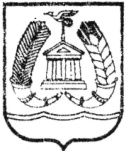 АДМИНИСТРАЦИЯ ГАТЧИНСКОГО МУНИЦИПАЛЬНОГО РАЙОНАЛЕНИНГРАДСКОЙ ОБЛАСТИПОСТАНОВЛЕНИЕОт 29.09.2017										№ 4305     Руководствуясь ст. 179 Бюджетного кодекса Российской Федерации, ст. 48 Федерального закона от 06.10.2003 № 131 – ФЗ «Об общих принципах организации местного самоуправления в Российской Федерации», Уставом Гатчинского муниципального района, Уставом муниципального образования «Город Гатчина», решением совета депутатов Гатчинского муниципального района  от 18.12.2015 № 115 «Об утверждении Стратегии социально-экономического развития Гатчинского муниципального района на период до 2030 года», постановлением администрации Гатчинского муниципального района от 05.05.2017 № 1956 «Об утверждении перечня муниципальных программ                      МО «Город Гатчина» на период 2018-2020 годов», постановлением администрации Гатчинского муниципального района  от 01.08.2014 № 2894 «Об утверждении порядка разработки, реализации и оценки эффективности муниципальных программ МО «Город Гатчина» (в редакции от 04.04.2017                   № 1261),ПОСТАНОВЛЯЕТ:Утвердить муниципальную программу МО «Город Гатчина» «Обеспечение устойчивого функционирования и развития коммунальной, инженерной инфраструктуры и  повышение энергоэффективности в МО «Город Гатчина» в 2018-2020 г. г.» (Приложение).Комитету финансов Гатчинского муниципального района предусмотреть в проекте бюджета МО «Город Гатчина» на 2018-2020 г.г. расходы на исполнение муниципальной программы «Обеспечение устойчивого функционирования и развития коммунальной, инженерной инфраструктуры  и повышение энергоэффективности в МО «Город Гатчина».Настоящее постановление и приложение к постановлению подлежат официальному опубликованию в газете «Гатчинская правда» и на официальном сайте Гатчинского муниципального района.Контроль исполнения настоящего постановления возложить на заместителя главы администрации Гатчинского муниципального района по экономике – Председателя комитета экономики и инвестиций Норкина В.А.Исполняющий обязанностиглавы администрации	                                                               Гатчинского муниципального района 			                    		И.В. НосковНоркин В.А.Приложениек постановлению администрации                                                                                                                           Гатчинского муниципального района                                                                                                                     		от   29.09.2017    № 4305Муниципальная программа «Обеспечение устойчивого функционирования и развития коммунальной, инженерной инфраструктуры и повышение энергоэффективности в МО «Город Гатчина» в 2018-2020г.г.»Паспорт муниципальной программы«Обеспечение устойчивого функционирования и развития коммунальной, инженерной инфраструктуры и повышение энергоэффективностив МО «Город Гатчина» в 2018-2020г.г.»* Средства указаны справочно, планово.1.Содержание проблемы и обоснование необходимости её решения         В отрасли жилищно-коммунального хозяйства г.Гатчина по состоянию на 2017 год существует потребность в финансировании мероприятий, направленных на обеспечение надежности и эффективности функционирования коммунального комплекса, а также в финансировании газификации г.Гатчина.Отрасль водоотведение.  В г.Гатчина в настоящее время работает только одна линия напорного  канализационного  коллектора, выполненная  в  виде  железобетонной  трубы   диаметром  1020 мм, протяженностью около 3,5 км, введенная в эксплуатацию в 1984  году. В настоящее время коллектор находится в аварийном состоянии, отмечен высокий уровень изношенности, объект нуждается в капитальном ремонте. Для его вывода из работы и проведения капитального ремонта необходимо строительство второй ветки напорного коллектора.Вторая линия напорного коллектора  обеспечит  возможность  переключения  коллекторов, проведение профилактических и ремонтных работ, ревизию и обслуживание запорной арматуры, наличие резерва (в соответствии со СНиП 2.04.03-85), что гарантирует экологическую  безопасность города и района.Полное разрушение или отсутствие канализационных сетей в некоторых районах города требует выполнения работ по строительству канализационных сетей.Отрасль водоснабжение.Для достаточного обеспечения города Гатчина питьевой водой в 1984 году были завершены работы по оценке запасов подземных вод на Гатчинском участке Ижорского месторождения подземных вод, находящегося на юго-западной окраине города, а также на землях Пудостьского сельского поселения и землях лесного фонда Гатчинского лесничества.     Из-за отсутствия финансирования строительство водозабора на разведанном месторождении не начиналось.         В связи с истечением срока действия отчета по подсчету запасов 1984 года, а также с целью обеспечения перспективного развития города требуемым качеством и объемом питьевой воды, а также из-за угрозы занятия участка промышленными предприятиями в 2012 году МУП «Водоканал» г. Гатчина инициировал включение г. Гатчина в перечень объектов государственного заказа Федерального агентства по недропользованию на 2013 год, для проведения поисково-оценочных работ за счет Федерального бюджета с целью увеличения объемов централизованного водоснабжения г. Гатчина из подземных источников на 30000 м³ сутки.         Весной 2013 года был проведен конкурс, а затем между Заказчиком (Департаментом по недропользованию по Северо-Западному федеральному округу) и Подрядчиком (ФГУП «Севзапгеология») заключен государственный контракт на выполнение работ по поискам и оценке запасов подземных вод  для питьевого и хозяйственно - бытового водоснабжения г. Гатчина  на сумму 14500 тыс. руб.         Стоимость реализации проекта по строительству Юго-Западного водозабора может составить до 1 млрд. рублей, что потребует участия в региональных и федеральных программах.   В итоге г. Гатчина будет полностью обеспечен требуемыми объемами питьевого водоснабжения.        В виду большого износа инженерных сетей необходимо приступить к ремонту сетей и перекладке участков магистральных трубопроводов сетей водоснабжения и водоотведения. Ежегодно в период с 2018 по 2020гг. планируется замена около 1000 м. изношенных сетей водоснабжения и водоотведения.Отрасль теплоснабжение.На теплоснабжающем предприятии г. Гатчина МУП «Тепловые сети» в последние годы постоянно ведётся работа по внедрению прогрессивных энергосберегающих технологий, целью которой является экономия топливно-энергетических ресурсов.Положительный эффект от внедрения энергосберегающих мероприятий доказывает необходимость продолжения работы в данном направлении. Газификация г.Гатчина.  Газификация – вопрос, который волнует многих жителей г. Гатчина. Без экономичного, доступного по цене природного топлива невозможно представить как дальнейшее развитие экономики, так и комфортные условия проживания людей. Поэтому из года в год последовательно и настойчиво наращиваются темпы газификации. Однако еще не все домовладения на территории г. Гатчина газифицированы.Выполнение мероприятий подпрограммы позволит осуществить строительство газопроводов за счет средств бюджета МО «Город Гатчина» протяженностью около 12 км, предоставит техническую возможность для подключения к сетям газоснабжения 375 домовладений.С целью обеспечения рационального использования энергоресурсов на территории МО «Город Гатчина» Гатчинского муниципального района с 2010 года проводится работа по исполнению Федерального закона от 23.11.2009 № 261-ФЗ «Об энергосбережении и повышении энергетической эффективности». На 2018-2020 годы также предусмотрены мероприятия, направленные на снижение потребления энергоресурсов на территории МО «Город Гатчина» Гатчинского муниципального района.2. Цели и задачи муниципальной программыСтратегической целью развития отрасли жилищно-коммунального хозяйства является обеспечение надежности и эффективности функционирования жилищно-коммунального комплекса, обеспечение современного уровня комфортности и безопасности коммунальных услуг, достижение высокой надежности и безопасности функционирования инженерно-технической инфраструктуры.Целью муниципальной программы «Обеспечение устойчивого функционирования и развития коммунальной и инженерной инфраструктуры в МО «Город Гатчина» в 2018-2020 г.г.» является обеспечение надежности и эффективности функционирования коммунального комплекса и инженерно-технической инфраструктуры.      Задачами данной программы являются:- обеспечение предоставления населению МО «Город Гатчина» коммунальных услуг нормативного качества- обеспечение широкого использования природного газа в качестве топлива и для бытовых нужд на территории города Гатчина;-обеспечение рационального использования топливно-энергетических ресурсов за счет внедрения энергосберегающих мероприятий, повышения энергетической эффективности в бюджетных учреждениях и организациях МО «Город Гатчина» Гатчинского муниципального района.  3. Перечень мероприятий программы, планируемые результаты и показатели результативности выполнения программы      Муниципальная программа направлена на комплексное решение проблем в сфере коммунальной и инженерной инфраструктуры МО «Город Гатчина». Мероприятия муниципальной программы сгруппированы в подпрограммы, каждая из которых направлена на решение конкретной задачи муниципальной программы. Решение данных задач обеспечивает достижение поставленной цели муниципальной программы.      Перечень мероприятий каждой подпрограммы предусматривает выполнение комплекса работ по проектированию, строительству (реконструкции) объектов, установке и замене оборудования для муниципальных нужд.      Перечень и финансирование мероприятий представлены в приложении 1 каждой подпрограммы.     Планируемые результаты и показатели результативности выполнения мероприятий представлены в приложении 2 каждой подпрограммы.4. Обоснование расходов программыРеализация мероприятий программы и достижение запланированных результатов осуществляется в рамках выделенных на 2018 -2020 годы ассигнований бюджета МО «Город Гатчина», средств областного бюджета и собственных средств предприятий.Выполнение мероприятий программы вызвано необходимостью обеспечения надежности и эффективности функционирования жилищно-коммунального комплекса, обеспечения современного уровня комфортности и безопасности коммунальных услуг, достижения высокой надежности и безопасности функционирования инженерно-технической инфраструктуры на территории МО «Город Гатчина» и исполнения следующих нормативных актов:Федерального закона от 07.12. 2011 № 416-ФЗ «О водоснабжении и водоотведении»;Федерального закона от 27.07.2010 № 190-ФЗ «О теплоснабжении»;Федерального закона от 31.03.1999 № 69-ФЗ «О газоснабжении в Российской Федерации»;Федерального закона от 23.11.2009№ 261-ФЗ «Об энергосбережении и повышении энергетической эффективности и о внесении изменений в отдельные законодательные акты Российской Федерации.5.Механизмы реализации программыМКУ «Служба координации и развития коммунального хозяйства и строительства» - ответственный исполнитель программы и главный распорядитель бюджетных средств - обеспечивает эффективное и целевое использование выделенных ассигнований.         МУП «Водоканал» г. Гатчина, МУП «Тепловые сети» г. Гатчина, Комитет по культуре и туризму Гатчинского муниципального района являются участниками реализации программы.Ответственный исполнитель и участники муниципальной программы расходы по капитальным вложениям в рамках исполнения мероприятий подпрограмм осуществляют в соответствии с Федеральным законом от 05.04.2013 № 44-ФЗ «О контрактной системе в сфере закупок товаров, работ, услуг для обеспечения государственных и муниципальных нужд.6. Контроль за реализацией программыТекущий контроль за реализацией муниципальной программы осуществляется ответственным исполнителем - МКУ «Служба координации и развития коммунального хозяйства и строительств», координирующим работу участников муниципальной программы.      Общий контроль хода реализации муниципальной программы осуществляет заместитель главы администрации по экономике - Председатель комитета экономики и инвестиций, курирующий работу ответственного исполнителя, Норкин В.А.      МУП «Водоканал» г. Гатчина, МУП «Тепловые сети» г. Гатчина, Комитет по культуре и туризму Гатчинского муниципального района являются участниками реализации программы и непосредственно осуществляют производство работ в рамках своих подпрограмм.С целью контроля за реализацией муниципальной программы участники программы формируют и представляют ежеквартально в МКУ «Служба координации и развития коммунального хозяйства и строительства» до 1 числа второго месяца, следующего за отчетным кварталом, оперативные отчеты с пояснительной запиской о результатах реализации мероприятий, достижении показателей результативности выполнения мероприятий подпрограмм по утвержденной форме согласно Приложения 5 в соответствии с постановлением администрации Гатчинского муниципального района Ленинградской области от 01.08.2014 № 2894 «Об утверждении порядка разработки, реализации и оценки эффективности муниципальных программ МО «Город Гатчина» (в редакции от 04.04.2017 № 1261), (далее-Порядок разработки муниципальных программ).  МКУ «Служба координации и развития коммунального хозяйства и строительства», ответственный исполнитель программы, ежеквартально до 5 числа второго месяца, следующего за отчетным кварталом, формирует и направляет в отдел экономического развития оперативные отчеты с пояснительной запиской о результатах реализации мероприятий, достижении показателей результативности выполнения мероприятий программы по утвержденным форме согласно приложения 5 в соответствии с Порядком разработки муниципальных программ.       Участники муниципальной программы ежегодно готовят годовой отчет с пояснительной запиской о результатах реализации мероприятий, достижении показателей результативности выполнения мероприятий подпрограмм по утвержденной форме согласно приложения 6 в соответствиис Порядком разработки муниципальных программ и до 1 февраля года, следующего за отчетным, представляют его в МКУ «Служба координации и развития коммунального хозяйства и строительства».     Ответственный исполнитель на основании представленных данных формирует годовой отчет с пояснительной запиской о реализации муниципальной программы по форме согласно приложения 6 в соответствии с Порядком разработки муниципальных программ и в срок до 5 февраля года, следующего за отчетным, представляет его в отдел экономического развития и прогнозирования для оценки эффективности реализации муниципальной программы.Сроки реализации программыРеализация программы планируется в 2018-2020 годах.8. Методика оценки эффективностиМониторинг и контроль реализации программы осуществляется МКУ «Служба координации и развития коммунального хозяйства и строительства», а также отделом экономического развития и прогнозирования администрации Гатчинского муниципального района.Оценка эффективности реализации муниципальной программы осуществляется отделом экономического развития и прогнозирования на основании годового (итогового) отчета о реализации муниципальной программы. Под результативностью понимается степень достижения запланированного уровня нефинансовых результатов реализации мероприятий программы. Результативность определяется отношением фактического результата к запланированному результату на основе проведения анализа реализации мероприятий программы. Для оценки результативности мероприятий используются плановые и фактические значения соответствующих целевых показателей.Подпрограмма 1 «Устойчивое развитие систем теплоснабжения, водоснабжения и водоотведения в МО «Город Гатчина»Паспорт подпрограммы «Устойчивое развитие систем теплоснабжения, водоснабжения и  водоотведения в МО «Город Гатчина»* Средства указаны справочно, планово.1. Содержание проблемы и обоснование необходимости её решения.Водоотведение. Главная канализационная насосная станция (ГКНС) расположена на территории МО «Город Гатчина» по адресу: Красносельское шоссе, д. 18а. ГКНС перекачивает городские сточные воды на канализационные очистные сооружения, находящиеся вблизи дер. Вайялово.В настоящее  время  работает  только  одна  линия  напорного  канализационного  коллектора, выполненная  в  виде  железобетонной  трубы диаметром  1020 мм, протяженностью около 3,5 км, введенная в эксплуатацию в 1984  году. В настоящее время коллектор находится в аварийном состоянии, отмечен высокий уровень изношенности,  объект нуждается в капитальном ремонте. Для его вывода из работы и проведения капитального ремонта необходимо строительство второй ветки напорного коллектора.В начале 90-х годов был построен участок второй линии. Строительство второй линии было не закончено. После проведения инспекции недостроенного напорного канализационного ж/б коллектора Д 1000 мм и длиной 918.47 м, от главной КНС в сторону очистных сооружений, по результатам телеинспекции на внутренней поверхности трубы обнаружены структурные дефекты и песок. Анализируя дефекты, запроектировано санировать вышеуказанный коллектор и использовать этот участок при строительстве второй линии напорного канализационного коллектора.Вторая линия  напорного  коллектора  обеспечит  возможность  переключения  коллекторов, проведение профилактических и ремонтных работ, ревизию и обслуживание запорной арматуры, наличие резерва (в соответствии со СНиП2.04.03-85), что гарантирует экологическую  безопасность города и района.Строительство второй линии напорного коллектора необходимо согласно СНиП 2.04.03-85. Число напорных трубопроводов от насосных станций первой категории необходимо принимать не менее двух линий, с устройством между ними переключений, расстояние между которыми следует определять из условия обеспечения, при аварии на одном из них, пропуска 100% - го расчетного расхода. Длина трассы составляет 3086,38 м.В связи с отсутствием канализационной сети по ул.Школьной и в связи с утратой присоединения и полным разрушением канализационной сети по ул.Багажной в г.Гатчина необходимо выполнить строительство канализационной сети на этих улицах. В рамках данной подпрограммы предусмотрены предпроектные (или проектные) работы для строительства канализационной сети на этих улицах с дальнейшим проведением строительных работ.Водоснабжение. Для достаточного обеспечения города Гатчина питьевой водой в 1984 году были завершены работы по оценке запасов подземных вод на Гатчинском участке Ижорского месторождения подземных вод, находящегося на юго-западной окраине города, а также на землях Пудостьского сельского поселения и землях лесного фонда Гатчинского лесничества.         Из-за отсутствия финансирования строительство водозабора для нужд централизованного водоснабжения на разведанном месторождении не начиналось.         В связи с истечением срока действия отчета по подсчету запасов 1984 года, а также с целью обеспечения перспективного развития города требуемым качеством и объемом питьевой воды, а также из-за угрозы занятия участка промышленными предприятиями в 2012 году МУП «Водоканал» г. Гатчина инициировал включение г. Гатчина в перечень объектов государственного заказа Федерального агентства по недропользованию на 2013 год, для проведения поисково-оценочных работ за счет Федерального бюджета с целью увеличения объемов централизованного водоснабжения г. Гатчина из подземных источников на 30000 м³ сутки.         Весной 2013 года был проведен конкурс, а затем между Заказчиком (Департаментом по недропользованию по Северо-Западному федеральному округу) и Подрядчиком (ФГУП «Севзапгеология») заключен государственный контракт на сумму 14500 тыс.руб.         Результаты работ по поискам и оценке запасов подземных вод  для питьевого и хозяйственно - бытового водоснабжения г. Гатчина  носят  неудовлетворительный характер     по качеству, полноте и изученности месторождения.           Для подтверждения возможности организации водозабора, прогнозирования его работы,   а также проектирования мест расположения эксплуатационных скважин необходимо провести специальные предпроектные работы по доизученности, наблюдению, разработке геофильтрационной модели, а также ликвидации самоизливающихся скважин в долине реки Парица.Кроме того, потребуется дополнительная разведка с бурением новых скважин и оценкой запасов с увеличением разрешенного водоотбора свыше 15,0 тыс. м3/сутки. Оценить выполненную АО «Северо-Западное ПГО» работу, подготовить экспертное заключение на предмет оценки возможности организации водозабора в размере 30,0 м3/сутки на оцененном участке Малоколпанского  месторождения питьевых подземных вод представляется допустимым только при привлечении высокопрофессиональных специализированных центров на договорной основе.        Стоимость реализации проекта по строительству Юго-Западного водозабора может составить до 1 млрд. рублей, что потребует участия в региональных и федеральных программах.   В итоге г. Гатчина будет полностью обеспечен требуемыми объемами питьевого водоснабжения.        В итоге г. Гатчина будет полностью обеспечен требуемыми объемами питьевого водоснабжения.        В виду большого износа инженерных сетей необходимо приступить к ремонту сетей и перекладке участков магистральных трубопроводов сетей водоснабжения и водоотведения. Ежегодно в период с 2018 по 2020г.г. планируется замена около600-700 п. м. изношенных сетей водоснабжения и водоотведения.Теплоснабжение.В последние годы на предприятии постоянно ведётся работа по внедрению прогрессивных энергосберегающих технологий, целью которой является экономия топливно-энергетических ресурсов.В частности, в 2003-2005 годах была проведена реконструкция котельной №10 с установкой на ней паротурбогенератора электрической мощностью 1,2 МВт. Реализация этого проекта с участием бюджета МО «Город Гатчина» дала возможность в 2006 г.снизить объём покупной электроэнергии на 7,8 млн. кВт.ч. в год. Экономия в ценах 2006 г. составила около 7 млн. руб. в год. Этот положительный опыт доказывает необходимость продолжения работы в данном направлении. Обеспечение энергосбережения и повышение энергетической эффективности работы электрооборудования.     - Обеспечение котельной № 11 собственной электроэнергией (установка паротурбогенератора):Котельная № 11 обеспечивает теплоэнергией район № 2 – центр города и Промзону № 1.Потребление электроэнергии котельной № 11 составляет 60 % от всей потребляемой электроэнергии предприятием. В связи с ежегодным ростом стоимости электроэнергии и переходом к нерегулируемому тарифу и, как следствие, увеличением себестоимости производства и распределения теплоэнергии, установка паротурбогенератора на котельной № 11 является наиболее энергоэффективным мероприятием в вышеизложенной ситуации.Установка паротурбогенератора мощностью 3 МВт позволит:значительно снизить долю покупной электроэнергии с 72 % до 12 %,что составит экономию в 40,0 млн. руб., ожидаемый эффект в 2018 г. –   43 млн. руб.количество пара, поступающего от паротурбогенератора позволит обеспечить не только собственные нужды котельной, но и использовать его на подогрев сетевой воды, тем самым уменьшить тепловую нагрузку водогрейной части котельной.Срок окупаемости проекта – 5,2 года.Для осуществления данного проекта был заключен кредитный договор №17-0/15 от 05 августа 2015 года на следующих условиях:Форма кредитных отношений Банка и Заемщика – кредитная линия.Целевое использование – финансирование комплекса работ по договору Генерального подряда объекта: «реконструкция котельной №11 МУП «Тепловые сети» г.Гатчина для установки паротурбогенератора»Лимит выдачи – 150 000,00 тыс. руб.Плата за пользование средствами – 16,6%.Срок окончательного погашения кредитной линии – 03 августа 2020 года.Реализация данного мероприятия осуществлялась в рамках подпрограммы «Устойчивое развитие систем теплоснабжения и энергосбережение МО «Город Гатчина» в 2015-2017 г.г.»,в настоящий момент ведутся пуско-наладочные работы, ориентировочный срок ввода в эксплуатацию – 31.12.2017 г. В рамках настоящей подпрограммы планируется осуществлять возмещение затрат на уплату основного долга и на уплату процентов по кредитам, полученным на осуществление этого проекта.    -  Внедрение частотно-регулируемых электроприводов на электродвигатели.        Внедрение систем частотного регулирования электродвигателей СЧР, которые позволяют снизить электропотребление приводами нагнетателей на 20%. Опыт предприятия в этой области показывает высокую энергетическую эффективность подобных проектов. Так, внедрение системы частотного регулирования электродвигателей сетевых насосов на котельной №10 в феврале 2014г. позволяет экономить порядка 4 тыс. кВт.ч. в сутки, 1460 тыс. кВт.ч. в год.Регулировка дает возможность: экономить электроэнергию (при существенных изменениях расхода), регулируя мощность электропривода в зависимости от реального водопотребления (эффект экономии 20-50 %); снизить расход воды, за счёт сокращения утечек при превышении давления в магистрали, когда расход водопотребления в действительности мал (в среднем на 5 %); уменьшить расходы (основной экономический эффект) на аварийные ремонты оборудования (всей инфраструктуры подачи воды) за счет резкого уменьшения числа аварийных ситуаций, вызванных в частности гидравлическим ударом, который нередко случается в случае использования нерегулируемого электропривода (доказано, что ресурс службы оборудования повышается минимум в 1,5 раза);достичь определённой экономии тепла в системах горячего водоснабжения за счёт снижения потерь воды, несущей тепло; увеличить напор выше обычного в случае необходимости; комплексно автоматизировать систему водоснабжения, тем самым снижая фонд заработной платы обслуживающего и дежурного персонала, и исключить влияние «человеческого фактора» на работу системы.Срок окупаемости проектов в среднем 4 года.  Опыт предприятия в этой области показывает высокую энергетическую эффективность подобных проектов. Внедрение систем частотного регулирования, представленных в проекте, позволит после их внедрения экономить электроэнергию на 1013,6 кВт.ч.- на электродвигателях сетевых насосов водозаборов котельной №10 в размере 259 тыс. кВт.ч. в год (или 20%) начиная с 2019 г., - на электродвигателях тягодутьевых машин котлоагрегатов на котельной №11 в размере 576 тыс. кВт.ч. в год (или на 15%) начиная с 2020г. и в размере 179 тыс. кВт.ч. в год начиная с 2021г.;Помимо экономии электроэнергии на 1013,6 тыс. кВт.ч. в год, увеличится надёжность и срок эксплуатации оборудования, что в конечном счёте приведёт к снижению затрат на производство теплоэнергии и повышению надёжности теплоснабжения.Обеспечение надежности и качества предоставления коммунальных услуг потребителям.      В виду большого износа инженерных сетей необходимо приступить к ремонту сетей и перекладке участков магистральных трубопроводов сетей теплоснабжения. Ежегодно в период с 2018 по 2020г.г. планируется замена около 100 м. изношенных сетей теплоснабжения.2. Цели и задачи подпрограммы.Целью подпрограммы «Устойчивое развитие систем теплоснабжения, водоснабжения и водоотведения в МО «Город Гатчина» является обеспечение предоставления населению МО «Город Гатчина» коммунальных услуг нормативного качества.Задачами данной подпрограммы являются:1.Достижение требуемого уровня качества водоподготовки и очистки стоков, надёжности и энергетической эффективности систем водоснабжения и водоотведения.        2.Снижение затрат на производство и передачу теплоэнергии.       3.Обеспечение надежности и качества предоставления коммунальных услуг потребителям.       4.Определение направления развития коммунальной инфраструктуры муниципальных образований Гатчинского муниципального района, формирование благоприятных условий для привлечения инвестиций в строительство объектов коммунальной инфраструктуры.3. Перечень мероприятий подпрограммы, планируемые результаты и показатели результативности выполнения подпрограммы        Подпрограмма «Устойчивое развитие систем теплоснабжения, водоснабжения и водоотведения в МО «Город Гатчина» направлена на комплексное решение проблем в сфере жилищно-коммунального хозяйства.        Перечень мероприятий подпрограммы предусматривает выполнение комплекса работ по проектированию, строительству (реконструкции) объектов, установке и замене оборудования  для муниципальных нужд, по возмещению затрат на уплату основного долга и на уплату %-в по кредитам, полученным на осуществление капитальных вложений в объекты муниципальной собственности МО «Город Гатчина» в сфере теплоснабжения.        Перечень и финансирование мероприятий представлены в приложении 1 подпрограммы.        Планируемые результаты и показатели результативности выполнения мероприятий представлены в приложении 2 подпрограммы.Обоснование расходов мероприятийРеализация мероприятий подпрограммы и достижение запланированных результатов осуществляется в рамках выделенных на 2018–2020 годы ассигнований бюджета МО «Город Гатчина» и собственных средств предприятий.Выполнение мероприятий подпрограммы вызвано необходимостью обеспечения надежности и эффективности функционирования жилищно-коммунального комплекса, обеспечения современного уровня комфортности и безопасности коммунальных услуг, достижения высокой надежности и безопасности функционирования инженерно-технической инфраструктуры на территории МО «Город Гатчина» и исполнения следующих нормативных актов:Федерального закона от 07.12. 2011 № 416-ФЗ «О водоснабжении и водоотведении»;Федерального закона от 23.11.2009 № 261-ФЗ «Об энергосбережении и повышении энергетической эффективности и о внесении изменений в отдельные законодательные акты Российской Федерации»;Федерального закона от 27.07.201 № 190-ФЗ «О теплоснабжении».Выделение субсидий и бюджетных инвестиций на выполнение мероприятий подпрограммы«Устойчивое развитие систем теплоснабжения, водоснабжения и водоотведения в МО «Город Гатчина». МУП «Водоканал» и МУП «Тепловые сети» г. Гатчина будет производиться в соответствии с муниципальными нормативными актами органов местного самоуправления Гатчинского муниципального района.Механизмы реализации подпрограммы          МКУ «Служба координации и развития коммунального хозяйства и строительства» - ответственный исполнитель подпрограммы и главный распорядитель бюджетных средств - обеспечивает эффективное и целевое использование выделенных ассигнований.МУП «Водоканал» и МУП «Тепловые сети» г. Гатчина являются участниками реализации подпрограммы.Ответственный исполнитель и участники подпрограммы расходы по капитальным вложениям в рамках исполнения мероприятий подпрограммы осуществляют в соответствии с Федеральным законом от 05.04.2013 № 44-ФЗ «О контрактной системе в сфере закупок товаров, работ, услуг для обеспечения государственных и муниципальных нужд».Корректировка подпрограммы, в том числе включение новых мероприятий, а также продление срока её реализации осуществляется в соответствии с действующим законодательством. В подпрограмму могут быть внесены изменения в случаях:       - увеличения или снижения ожидаемых поступлений доходов в бюджет МО «Город Гатчина»;       -  необходимости включения в подпрограмму дополнительных мероприятий;-необходимости ускорения реализации или досрочного прекращения реализации подпрограммы или ее отдельных мероприятий по результатам оценки эффективности реализации подпрограммы;- необходимости изменения перечня мероприятий подпрограммы, сроков и (или) объемов их финансирования в связи с предоставлением из федерального (областного) бюджетов средств на их реализацию или изменением объема указанных средств.6. Контроль за реализацией подпрограммы         Текущий контроль за реализацией подпрограммы осуществляется ответственным исполнителем, координирующим работу участников подпрограммы.МУП «Водоканал» и МУП «Тепловые сети» г. Гатчина   являются участниками реализации подпрограммы и непосредственно осуществляют производство работ в рамках своей подпрограммы.С целью контроля за реализацией подпрограммы  МУП «Водоканал» и МУП «Тепловые сети» г. Гатчина  формируют и представляют ежеквартально в МКУ «Служба координации и развития коммунального хозяйства и строительства» до 1 числа второго месяца, следующего за отчетным кварталом, оперативные отчеты с пояснительной запиской о результатах реализации мероприятий, достижении показателей результативности выполнения мероприятий подпрограмм по утвержденной форме согласно приложения 5 в соответствии с постановлением администрации Гатчинского муниципального района Ленинградской области от 01.08.2014№ 2894 «Об утверждении порядка разработки, реализации и оценки эффективности муниципальных программ МО «Город Гатчина»(в редакции от 04.04.2017 № 1261).МУП «Водоканал» и МУП «Тепловые сети» г. Гатчина   ежегодно готовят годовой отчет с пояснительной запиской о результатах реализации мероприятий, достижении показателей результативности выполнения мероприятий подпрограмм по утвержденной форме согласно Приложения 6 в соответствии с постановлением администрации Гатчинского муниципального района Ленинградской области от 01.08.2014 № 2894 «Об утверждении порядка разработки, реализации и оценки эффективности муниципальных программ МО «Город Гатчина» (в редакции от 04.04.2017 № 1261).Сроки реализации подпрограммыРеализация подпрограммы планируется в 2018-2020 годах.8. Методика оценка эффективностиМониторинг и контроль реализации подпрограммы осуществляется МКУ «Служба координации и развития коммунального хозяйства и строительства», а также отделом экономического развития и прогнозирования администрации Гатчинского муниципального района.Оценка эффективности реализации муниципальной подпрограммы осуществляется отделом экономического развития и прогнозирования на основании годового (итогового) отчета о реализации муниципальной подпрограммы. Под результативностью понимается степень достижения запланированного уровня нефинансовых результатов реализации мероприятий подпрограммы. Результативность определяется отношением фактического результата к запланированному результату на основе проведения анализа реализации мероприятий подпрограммы. Для оценки результативности мероприятий используются плановые и фактические значения соответствующих целевых показателей.Приложение 1Подпрограмма 2«Газификация жилищного фонда, расположенного на территории МО «Город Гатчина»1.Содержание проблемы и обоснование необходимости её решения          Газификация – вопрос, который волнует многих жителей г. Гатчина. Без экономичного, доступного по цене природного топлива невозможно представить как дальнейшее развитие экономики, так и комфортные условия проживания людей. Поэтому из года в год последовательно и настойчиво наращиваются темпы газификации. Однако, еще не все домовладения и квартиры в многоквартирных домах на территории г. Гатчина газифицированы.Выполнение мероприятий подпрограммы позволит осуществить строительство газопроводов за счет средств бюджета МО «Город Гатчина» протяженностью около 12 км, предоставит техническую возможность для подключения к сетям газоснабжения 275 домовладений и повысить уровень газификации г. Гатчина.2. Цели и задачи подпрограммы           Целью подпрограммы «Газификация жилищного фонда, расположенного на территории МО «Город Гатчина» является обеспечение широкого использования природного газа в качестве топлива и для бытовых нужд на территории г. Гатчина.Это позволит улучшить социально-экономические условия  проживания  жителей города  Гатчина.          Задачей данной подпрограммы является получение технической возможности для подключения квартир в многоквартирных домах и домовладений к сетям газоснабжения  путем строительства газопроводов.В подпрограмму могут быть внесены изменения в случаях:- увеличения или снижения ожидаемых поступлений доходов в бюджет МО «Город Гатчина»;-  необходимости включения в подпрограмму дополнительных мероприятий;- необходимости ускорения реализации или досрочного прекращения реализации подпрограммы или ее отдельных мероприятий по результатам оценки эффективности реализации подпрограммы;- необходимости изменения перечня мероприятий подпрограммы, сроков и (или) объемов их финансирования в связи с предоставлением из федерального (областного) бюджетов средств на их реализацию или изменением объема указанных средств.3. Перечень мероприятий подпрограммы, планируемые результатыи показатели результативности выполнения подпрограммыОтветственным исполнителем подпрограммы является МКУ «Служба координации и развития коммунального хозяйства и строительства».К выполнению подпрограммных задач на объектах привлекаются специализированные организации,  определяемые через процедуру размещения муниципального заказа в соответствии с Федеральным законом от 05.04.2013 года № 44-ФЗ «О  контрактной  системе в сфере закупок товаров, работ, услуг для обеспечения государственных и муниципальных нужд».Перечнем мероприятий предусматривается выполнение комплекса работ по проектированию, строительству газопроводов на территории МО «Город Гатчина».         Перечень и финансирование мероприятий подпрограммы представлены в приложении 1.Планируемые результаты и показатели результативности выполнения подпрограммы представлены в приложении2.4. Обоснование расходов подпрограммы           Реализация мероприятий подпрограммы и достижение запланированных результатов осуществляется в пределах выделенных в 2018 году и на плановый период 2019-2020 годы ассигнований бюджета МО «Город Гатчина» согласно перечню программных мероприятий. Выполнение мероприятий подпрограммы вызвано необходимостью обеспечения надежности и эффективности функционирования жилищно-коммунального комплекса, обеспечения современного уровня комфортности и безопасности коммунальных услуг, достижения высокой надежности и безопасности функционирования инженерно-технической инфраструктуры на территории МО «Город Гатчина» и исполнения Федерального Закона от 31.03.1999 № 69-ФЗ «О газоснабжении в Российской Федерации».5. Механизмы реализации          МКУ «Служба координации и развития коммунального хозяйства и строительства» - главный распорядитель бюджетных средств - обеспечивает эффективное и целевое использование выделенных ассигнований.          МКУ «Служба координации и развития коммунального хозяйства и строительства» расходы по строительству газопроводов на территории МО «Город Гатчина» в рамках исполнения мероприятий подпрограммы осуществляет в соответствии с Федеральным законом от 05.04.2013 № 44-ФЗ «О контрактной  системе в сфере закупок товаров, работ, услуг для обеспечения государственных и муниципальных нужд».            МКУ «Служба координации и развития коммунального хозяйства и строительства» формирует и представляет в отдел экономического развития и прогнозирования отчет о результатах реализации мероприятий, достижении показателей результативности выполнения подпрограммы с пояснительной запиской.                                      6.Контроль за реализацией подпрограммы         Текущий контроль за реализацией муниципальной подпрограммы осуществляется ответственным исполнителем, координирующим работу участников муниципальной программы.           МКУ «Служба координации и развития коммунального хозяйства и строительства», ответственный исполнитель подпрограммы, ежеквартально до 5 числа второго месяца, следующего за отчетным кварталом, формирует и направляет в отдел экономического развития оперативные отчеты с пояснительной запиской о результатах реализации мероприятий, достижении показателей результативности выполнения мероприятий подпрограммы по утвержденным форме согласно приложения 5 в соответствии с постановлением администрации Гатчинского муниципального района Ленинградской области от 01.08.2014 № 2894 «Об утверждении порядка разработки, реализации и оценки эффективности муниципальных программ МО «Город Гатчина»(в редакции от 04.04.2017            № 1261).     МКУ «Служба координации и развития коммунального хозяйства и строительства»  ежегодно готовит годовой отчет с пояснительной запиской о результатах реализации мероприятий, достижении показателей результативности выполнения мероприятий подпрограммы по утвержденной форме согласно приложения 6 в соответствии с постановлением администрации Гатчинского муниципального района Ленинградской области от 01.08.2014 № 2894 «Об утверждении порядка разработки, реализации и оценки эффективности муниципальных программ МО «Город Гатчина»(в редакции от 04.04.2017 № 1261),и до 5 февраля года, следующего за отчетным, представляют его в отдел экономического развития и прогнозирования для оценки эффективности реализации муниципальной подпрограммы.7. Методика оценки эффективностиМониторинг и контроль реализации подпрограммы осуществляется МКУ «Служба координации и развития коммунального хозяйства и строительства», а также отделом экономического развития и прогнозирования администрации Гатчинского муниципального района.Оценка эффективности реализации муниципальной подпрограммы осуществляется отделом экономического развития и прогнозирования на основании годового (итогового) отчета о реализации муниципальной подпрограммы. Под результативностью понимается степень достижения запланированного уровня нефинансовых результатов реализации мероприятий программы. Результативность определяется отношением фактического результата к запланированному результату на основе проведения анализа реализации мероприятий программы. Для оценки результативности мероприятий используются плановые и фактические значения соответствующих целевых показателей.Подпрограмма 3 «Энергосбережение и повышение энергетической эффективности в бюджетных учреждениях МО «Город Гатчина» Паспорт подпрограммыПодпрограмма 3 «Энергосбережение и повышение энергетической эффективности в бюджетных учреждениях МО «Город Гатчина» 1. Общая характеристикаС . на территории МО «Город Гатчина» Гатчинского муниципального района проводится работа по исполнению Федерального закона от 23.11.2009 г. № 261 – ФЗ     «Об энергосбережении и о повышении энергетической эффективности и о внесении изменений в отдельные законодательные акты Российской Федерации». Принята и исполняется подпрограмма  «Энергосбережение и повышение энергетической эффективности на территории Гатчинского муниципального района на 2015 год и плановый период 2016-2017 годы», являющаяся составной частью Программы «Обеспечение устойчивого функционирования и развития коммунальной, инженерной и транспортной инфраструктуры и повышение энергоэффективности в Гатчинском муниципальном районе  на  2015 год и плановый период 2016-2017гг», в рамках которой запланированы и выполняются работы и по объектам муниципальных учреждений МО «Город Гатчина» .В ходе реализации программы произведена установка приборов учета потребляемых энергетических ресурсов в учреждениях бюджетной сферы и жилищном фонде, производится замена ламп накаливания на энергосберегающие светодиодные лампы. При проведении ремонтов и модернизаций зданий бюджетных организаций все в большей степени внедряются энергосберегающие технологии, а именно, замена деревянных рам на стеклопакеты, утепляются наружные стены, цокольные перекрытия и кровли, модернизируется система отопления, включая установку узлов учета тепловой энергии с автоматической или ручной регулировкой подачи теплоносителя.В результате проводимой работы удельные величины потребления энергетических ресурсов муниципальными бюджетными учреждениями в 2016 году по сравнению с предыдущим годом уменьшились:- по потреблению электрической энергии – на 3,4 %;- по потреблению холодной воды               - на 0,5 %- по потреблению тепловой энергии –         на 2,1 %;- по потреблению горячей воды – рост на 0,52% (вызван ростом числа жителей проживающих в многоквартирных жилых домах оснащенных централизованным горячим водоснабжением.На реализацию подпрограммы в 2016 году было предусмотрено  3 290 тыс. руб.за счет средств бюджета Гатчинского  муниципального района.Объем выполненных и профинансированных работ по  исполнению  мероприятий программ  за 2016 г. составил   3290 тыс. руб.В 2017 году проводится работа по заключению энергосервисных договоров на выполнение работ по замене светильников уличного освещения на светодиодные в трех районах города Гатчина, что позволит снизить энергозатраты и денежные средства на освещение на 40 %.В рамках предложенной подпрограммы продолжится работа по переводу бюджетной сферы МО «Город Гатчина»на энергосберегающий путь развития.2. Цели и задачи подпрограммы «Энергосбережение и повышение энергетической эффективности в бюджетных учреждениях МО «Город Гатчина» Основными целями являются:Обеспечение рационального использования топливно-энергетических ресурсов за счёт реализации энергосберегающих мероприятий, повышения энергетической эффективности в бюджетных учреждениях и организациях Гатчинского муниципального района;Реализация организационных, правовых, технических, технологических, экономических и иных мер, направленных на уменьшение объема используемых энергетических ресурсов при сохранении соответствующего полезного эффекта от их использования.Продолжая работу по созданию условий  перевода экономики и бюджетной сферы МО «Город Гатчина» на энергосберегающий путь развития, органам местного самоуправления необходимо решить следующие задачи:Проведение комплекса организационно-правовых мероприятий по управлению энергосбережением.Для этого в предстоящий период необходимо обеспечить совершенствование муниципальной нормативной базы и методического обеспечения энергосбережения, в том числе:совершенствование системы нормативно-методического обеспечения эффективного использования энергии и ресурсов. внедрение  методик и норм по контролю за показателями, характеризующими эффективность использования основных видов энергетических ресурсов и энергоемкости экономики  в МО «Город Гатчина»; информационное обеспечение мероприятий энергосбережения. 1.2. Расширение практики применения энергосберегающих технологий при модернизации, реконструкции и капитальном ремонте зданий.	Для решения данной задачи необходимо:при согласовании проектов строительства, реконструкции, капитального ремонта, а также при приёмке объектов капитального строительства осуществлять контроль за выполнением требований по энергосбережению, предписанных в соответствующих  федеральных нормативных актах;проведение энергетических обследований;проведение энергосберегающих и им сопутствующих мероприятий (обеспечение приборами учёта коммунальных ресурсов, устройствами регулирования потребления тепловой энергии, утепление фасадов, установка отражающих экранов и т.п.) при капитальном ремонте многоквартирных жилых домов.1.3. Обеспечение учёта и постоянного мониторинга всего объёма потребляемых энергетических ресурсов.Для этого необходимо:дооснастить приборами учёта коммунальных ресурсов и устройствами регулирования потребления тепловой энергии и воды все органы местного самоуправления, муниципальные учреждения, муниципальные унитарные предприятия и перейти на расчёты между организациями муниципальной бюджетной сферы и поставщиками коммунальных ресурсов только по показаниям приборов учёта.произвести замену устаревших моделей приборов учёта.создать централизованную систему мониторинга и анализа потребления энергоресурсов в масштабе Гатчинского муниципального района.оснастить коллективными (общедомовыми) учёта коммунальных ресурсов и устройствами регулирования потребления тепловой энергии и воды все многоквартирные дома;1.4. Повышение уровня компетентности работников муниципальных учреждений МО «Город Гатчина», ответственных за энергосбережение сотрудников муниципальных учреждений в вопросах эффективного использования энергетических ресурсов. Для выполнения данной задачи необходимо:включение в программы по повышению квалификации муниципальных служащих учебных курсов по основам эффективного использования энергетических ресурсов;проведение систематических мероприятий по информационному обеспечению и пропаганде энергосбережения в средних общеобразовательных учебных заведений;внедрение элементов системы энергетического менеджмента на муниципальных предприятиях и в муниципальных учреждениях;участие специалистов МО «Город Гатчина», бюджетных учреждений в научно-практических конференциях и семинарах по энергосбережению; 1.5. Снижение потребления энергоресурсов и связанных с этим затрат в муниципальных учреждениях и учреждениях финансируемых из бюджета МО «Город Гатчина» и Гатчинского муниципального района:Для выполнения данной задачи необходимо:проведение капитального ремонта и модернизации муниципальных зданий и их инженерных систем, внедрение энергоэффективных устройств (оборудования и технологий) с учётом результатов энергоаудита;учитывать показатели энергоэффективности серийно производимого  оборудования при закупках для муниципальных нужд;оснастить не оснащенные ранее устройствами регулирования потребления тепловой энергии и воды муниципальные учреждения.внедрение практики морального и материального стимулирования персонала учреждений за экономию энергоресурсов.Выполнение поставленных задач позволяет сделать  шаг к существенному снижению   энергопотребления в учреждениях бюджетной сферы и экономии средств бюджета муниципального образования на оплату услуг энергоснабжения.3. Механизм реализации и порядок контроля за ходом реализации подпрограммы «Энергосбережение и повышение энергетической эффективности в бюджетных учреждениях МО «Город Гатчина»Механизм реализации подпрограммы заключается в планировании, реализации и мониторинге выполнения программных мероприятий, контроле за достижением показателей и выделенных ресурсов для реализации мероприятий ПрограммыПериодичность рассмотрения вопросов о выполнении программных мероприятий в муниципальных учреждениях – один раз в квартал.Формой контроля служит ежеквартальный отчет по финансированию и исполнению мероприятий подпрограммы, который согласовывается комитетом финансов Гатчинского муниципального района и представляется в адрес отдела экономического развития и прогнозирования администрации Гатчинского муниципального района. 4. Обоснование  расходов подпрограммы           Реализация мероприятий подпрограммы и достижение запланированных результатов осуществляется  в  пределах  выделенных в 2018 году и на плановый период 2019-2020 годы ассигнований бюджета МО «Город Гатчина» согласно перечню программных мероприятий.                 Выполнение мероприятий программы вызвано необходимостью исполнения Федерального закона от 23.11.2009  № 261-ФЗ «Об энергосбережении  и повышении энергетической эффективности и о внесении изменений в отдельные законодательные акты Российской Федерации».5. Механизм реализации и порядок контроля за ходом реализации подпрограммы           Участники подпрограммы (комитет по культуре и туризму Гатчинского муниципального района) - главные распорядители бюджетных средств - обеспечивают эффективное и целевое использование выделенных ассигнований.         Текущий контроль за реализацией подпрограммы осуществляется ответственным исполнителем, координирующим работу участников муниципальной подпрограммы.          Участники подпрограммы осуществляют расходы в рамках исполнения мероприятий подпрограммы в соответствии с Федеральным законом от 05.04.2013 № 44-ФЗ «О  контрактной  системе в сфере закупок товаров, работ, услуг для обеспечения государственных и муниципальных нужд».  МКУ «Служба координации и развития коммунального хозяйства и строительства» формирует и представляет в отдел экономического развития и прогнозирования  администрации Гатчинского муниципального района квартальные – до 30-го числа месяца, следующего за отчетным кварталом и годовые отчеты – до 1 февраля года, следующего за отчетным,  о ходе реализации муниципальной программы с пояснительной запиской.Сводные квартальные и годовые отчеты о реализации муниципальных программ отдел экономического развития и прогнозирования администрации Гатчинского муниципального района размещает на официальном сайте администрации Гатчинского муниципального района.Ежегодно, а также по итогам завершения муниципальной программы отделом  экономического развития и прогнозирования проводится оценка эффективности ее реализации.Эффективность реализации подпрограммы определяется в соответствии с Методикой оценки эффективности реализации муниципальной подпрограммы, утвержденной постановлением администрации Гатчинского муниципального района Ленинградской области от 01.08.2014 № 2894 «Об утверждении порядка разработки, реализации и оценки эффективности муниципальных программ МО «Город Гатчина»(в редакции от 04.04.2017 № 1261).Приложение 1к подпрограмме 3 «Энергосбережение и повышение энергетической эффективностив бюджетных организациях МО «Город Гатчина» Адресный перечень и финансирование мероприятий подпрограммы 3 «Энергосбережение и повышение энергетической эффективности в бюджетных учреждениях МО «Город Гатчина» Приложение 2к подпрограмме 3 «Энергосбережение и повышение энергетической эффективностив бюджетных учреждениях МО «Город Гатчина» Планируемые результаты подпрограммы 3«Энергосбережение и повышение энергетической эффективности в бюджетных учреждениях МО «Город Гатчина» Об утверждении муниципальной программы МО «Город Гатчина» «Обеспечение устойчивого функционирования и развития коммунальной, инженерной инфраструктуры и повышение энергоэффективности в МО «Город Гатчина» в 2018-2020г.г.» Наименование муниципальной программы"Обеспечение устойчивого функционирования и развития коммунальной, инженерной инфраструктуры и повышение энергоэффективностив МО "Город Гатчина" в 2018-2020 гг.".Цель муниципальной программыОбеспечение надежности и эффективности функционирования коммунального комплекса и инженерно-технической инфраструктуры.Задачи муниципальной программы1. Обеспечение предоставления населению МО «Город Гатчина» коммунальных услуг нормативного качества.Задачи муниципальной программы2.Обеспечение широкого использования природного газа в качестве топлива и для бытовых нужд на территорииМО «Город Гатчина».3.Обеспечение рационального использования топливно-энергетических ресурсов за счет внедрения энергосберегающих мероприятий, повышения энергетической эффективности в бюджетных учреждениях МО «Город Гатчина».Муниципальный заказчик муниципальной программыАдминистрация Гатчинского муниципального района, МКУ "Служба координации и развития коммунального хозяйства и строительства"Куратор муниципальной программыЗаместитель главы администрации Гатчинского муниципального района по экономике – Председатель комитета экономики и инвестиций Норкин В.А.Ответственный исполнитель муниципальной программыМКУ "Служба координации и развития коммунального хозяйства и строительства"Исполнители подпрограммМКУ "Служба координации и развития коммунального хозяйства и строительства"УчастникиподпрограммМУП "Водоканал" г. Гатчина, МУП "Тепловые сети" г. Гатчина, Комитет по культуре и туризму Гатчинского муниципального районаПеречень подпрограмм муниципальной программыПодпрограмма 1 "Устойчивое развитие систем теплоснабжения,водоснабжения и водоотведения в МО "Город Гатчина" Подпрограмма 1 "Устойчивое развитие систем теплоснабжения,водоснабжения и водоотведения в МО "Город Гатчина" Подпрограмма 1 "Устойчивое развитие систем теплоснабжения,водоснабжения и водоотведения в МО "Город Гатчина" Подпрограмма 1 "Устойчивое развитие систем теплоснабжения,водоснабжения и водоотведения в МО "Город Гатчина" Подпрограмма 1 "Устойчивое развитие систем теплоснабжения,водоснабжения и водоотведения в МО "Город Гатчина" Перечень подпрограмм муниципальной программыПеречень подпрограмм муниципальной программыПодпрограмма 2 "Газификация жилищного фонда, расположенного на территории МО "Город Гатчина" Подпрограмма 3 «Энергосбережение и повышение энергетической эффективности в бюджетных учреждениях МО «Город Гатчина» Подпрограмма 2 "Газификация жилищного фонда, расположенного на территории МО "Город Гатчина" Подпрограмма 3 «Энергосбережение и повышение энергетической эффективности в бюджетных учреждениях МО «Город Гатчина» Подпрограмма 2 "Газификация жилищного фонда, расположенного на территории МО "Город Гатчина" Подпрограмма 3 «Энергосбережение и повышение энергетической эффективности в бюджетных учреждениях МО «Город Гатчина» Подпрограмма 2 "Газификация жилищного фонда, расположенного на территории МО "Город Гатчина" Подпрограмма 3 «Энергосбережение и повышение энергетической эффективности в бюджетных учреждениях МО «Город Гатчина» Подпрограмма 2 "Газификация жилищного фонда, расположенного на территории МО "Город Гатчина" Подпрограмма 3 «Энергосбережение и повышение энергетической эффективности в бюджетных учреждениях МО «Город Гатчина» Сроки реализации подпрограммы2018 - 2020 годы2018 - 2020 годы2018 - 2020 годы2018 - 2020 годы2018 - 2020 годыИсточники финансирования программы, в том числе по годам:Источник финансированияРасходы (тыс.руб.)Расходы (тыс.руб.)Расходы (тыс.руб.)Расходы (тыс.руб.)Источники финансирования программы, в том числе по годам:Источник финансированияИтого2018 год2019 год2020 годИсточники финансирования программы, в том числе по годам:Всего:372969,8204899,889570,078500,0Источники финансирования программы, в том числе по годам:В том числе:372969,8204899,889570,078500,0Источники финансирования программы, в том числе по годам:Средства федерального бюджета0000Источники финансирования программы, в том числе по годам:* Средства бюджета Ленинградской области144782,0131032,013750,00Источники финансирования программы, в том числе по годам:* Внебюджетные источники9000,03000,03000,03000,0Источники финансирования программы, в том числе по годам:Средства бюджета МО "Город Гатчина"219187,870867,872820,075500,0Всего инвестиции по программе в том числе:средства бюджета ЛОсредства бюджета МО г. Гатчина и внебюджетные источникиВсего инвестиции по программе в том числе:средства бюджета ЛОсредства бюджета МО г. Гатчина и внебюджетные источники219699,8144782,074917,8151999,8131032,020967,830200,013750,016450,037500,0037 00,0Планируемые результаты реализации подпрограммы1. Количество разработанных комплектов проектно-сметной документации- 3 комплекта.2.Ввод в эксплуатацию второй линии напорного коллектора (г. Гатчина)- 2019 год.3.Протяженность построенной канализационной сети – 2302,91 п.м.4.Снижение доли покупной электроэнергии по предприятию МУП «Тепловые сети» до 12% (на 60%) в результате установки паротурбогенератора на котельной №11.5.Снижение расхода электроэнергии при работе на электродвигателях сетевых насосов водозаборов котельной №10 до 1037 т. кВт. ч. в год (на 20%).6.Снижение расхода электроэнергии при работе на электродвигателях тягодутьевых машин котлоагрегатов на котельной №11до 3197 т. кВт. ч. в год (на 15,25 %).7. Протяженность отремонтированных сетей водоснабжения и водоотведения – 1370,0 п. м.   8. Количество отремонтированных первичных отстойников КОС – 2ед.9. Количество замененного насосного оборудования – 2 ед.10. Протяженность сетей водоснабжения, нуждающихся в замене – 70 % (снижение показателя с 71 % в 2017 году до 70 % к 2020 году).11. Протяженность сетей водоотведения, нуждающихся в замене – 75,6 % (снижение показателя с 76 % в 2017 году до 75,6 % к 2020 году).12.Протяжённость отремонтированных сетей теплоснабжения- 300 п.м.13.Протяженность сетей теплоснабжения, нуждающихся в замене -45%(снижение показателя с 52 % в 2017 году до 45 % к 2020 году).14.Количество актуализированных схем теплоснабжения, водоснабжения и водоотведения-4 ед.15. Протяженность построенных распределительных газопроводов –11990 п.м.16. Количество домовладений и квартир в многоквартирных домах, получивших возможность для подключения к сетям газоснабжения – 275 ед.17.Уровень газификации жилых помещений в многоквартирных домах природным газом – 85,4 % (повышение показателя с 84,7 % в 2017 году до 85,4 % к 2020 году.18. Количество разработанных комплектов проектно-сметной документации на строительство газопроводов –17 шт.19.Удельный расход электрической энергии бюджетными учреждениями                                                  – до 450 кВт.ч/чел (снижение показателя с 456,4 кВт.ч/чел в 2017 году до 450 кВт.ч/чел к 2020 году).20.  Удельный расход холодной воды бюджетными учреждениями                                                  – до 6,0 м3/чел (снижение показателя с 6,1 м3/чел в 2017 году до 6,0 м3/чел к 2020 году).21. Удельный расход тепловой энергии бюджетными учреждениями                                                          - до 0,201 Гкал/м2(снижение показателя с 0,207 Гкал/м2в 2017 году до 0,201 Гкал/м2к 2020 году).22.  Установка и замена приборов учета тепловой энергии в  бюджетных      учреждениях – 2 ед.1. Количество разработанных комплектов проектно-сметной документации- 3 комплекта.2.Ввод в эксплуатацию второй линии напорного коллектора (г. Гатчина)- 2019 год.3.Протяженность построенной канализационной сети – 2302,91 п.м.4.Снижение доли покупной электроэнергии по предприятию МУП «Тепловые сети» до 12% (на 60%) в результате установки паротурбогенератора на котельной №11.5.Снижение расхода электроэнергии при работе на электродвигателях сетевых насосов водозаборов котельной №10 до 1037 т. кВт. ч. в год (на 20%).6.Снижение расхода электроэнергии при работе на электродвигателях тягодутьевых машин котлоагрегатов на котельной №11до 3197 т. кВт. ч. в год (на 15,25 %).7. Протяженность отремонтированных сетей водоснабжения и водоотведения – 1370,0 п. м.   8. Количество отремонтированных первичных отстойников КОС – 2ед.9. Количество замененного насосного оборудования – 2 ед.10. Протяженность сетей водоснабжения, нуждающихся в замене – 70 % (снижение показателя с 71 % в 2017 году до 70 % к 2020 году).11. Протяженность сетей водоотведения, нуждающихся в замене – 75,6 % (снижение показателя с 76 % в 2017 году до 75,6 % к 2020 году).12.Протяжённость отремонтированных сетей теплоснабжения- 300 п.м.13.Протяженность сетей теплоснабжения, нуждающихся в замене -45%(снижение показателя с 52 % в 2017 году до 45 % к 2020 году).14.Количество актуализированных схем теплоснабжения, водоснабжения и водоотведения-4 ед.15. Протяженность построенных распределительных газопроводов –11990 п.м.16. Количество домовладений и квартир в многоквартирных домах, получивших возможность для подключения к сетям газоснабжения – 275 ед.17.Уровень газификации жилых помещений в многоквартирных домах природным газом – 85,4 % (повышение показателя с 84,7 % в 2017 году до 85,4 % к 2020 году.18. Количество разработанных комплектов проектно-сметной документации на строительство газопроводов –17 шт.19.Удельный расход электрической энергии бюджетными учреждениями                                                  – до 450 кВт.ч/чел (снижение показателя с 456,4 кВт.ч/чел в 2017 году до 450 кВт.ч/чел к 2020 году).20.  Удельный расход холодной воды бюджетными учреждениями                                                  – до 6,0 м3/чел (снижение показателя с 6,1 м3/чел в 2017 году до 6,0 м3/чел к 2020 году).21. Удельный расход тепловой энергии бюджетными учреждениями                                                          - до 0,201 Гкал/м2(снижение показателя с 0,207 Гкал/м2в 2017 году до 0,201 Гкал/м2к 2020 году).22.  Установка и замена приборов учета тепловой энергии в  бюджетных      учреждениях – 2 ед.1. Количество разработанных комплектов проектно-сметной документации- 3 комплекта.2.Ввод в эксплуатацию второй линии напорного коллектора (г. Гатчина)- 2019 год.3.Протяженность построенной канализационной сети – 2302,91 п.м.4.Снижение доли покупной электроэнергии по предприятию МУП «Тепловые сети» до 12% (на 60%) в результате установки паротурбогенератора на котельной №11.5.Снижение расхода электроэнергии при работе на электродвигателях сетевых насосов водозаборов котельной №10 до 1037 т. кВт. ч. в год (на 20%).6.Снижение расхода электроэнергии при работе на электродвигателях тягодутьевых машин котлоагрегатов на котельной №11до 3197 т. кВт. ч. в год (на 15,25 %).7. Протяженность отремонтированных сетей водоснабжения и водоотведения – 1370,0 п. м.   8. Количество отремонтированных первичных отстойников КОС – 2ед.9. Количество замененного насосного оборудования – 2 ед.10. Протяженность сетей водоснабжения, нуждающихся в замене – 70 % (снижение показателя с 71 % в 2017 году до 70 % к 2020 году).11. Протяженность сетей водоотведения, нуждающихся в замене – 75,6 % (снижение показателя с 76 % в 2017 году до 75,6 % к 2020 году).12.Протяжённость отремонтированных сетей теплоснабжения- 300 п.м.13.Протяженность сетей теплоснабжения, нуждающихся в замене -45%(снижение показателя с 52 % в 2017 году до 45 % к 2020 году).14.Количество актуализированных схем теплоснабжения, водоснабжения и водоотведения-4 ед.15. Протяженность построенных распределительных газопроводов –11990 п.м.16. Количество домовладений и квартир в многоквартирных домах, получивших возможность для подключения к сетям газоснабжения – 275 ед.17.Уровень газификации жилых помещений в многоквартирных домах природным газом – 85,4 % (повышение показателя с 84,7 % в 2017 году до 85,4 % к 2020 году.18. Количество разработанных комплектов проектно-сметной документации на строительство газопроводов –17 шт.19.Удельный расход электрической энергии бюджетными учреждениями                                                  – до 450 кВт.ч/чел (снижение показателя с 456,4 кВт.ч/чел в 2017 году до 450 кВт.ч/чел к 2020 году).20.  Удельный расход холодной воды бюджетными учреждениями                                                  – до 6,0 м3/чел (снижение показателя с 6,1 м3/чел в 2017 году до 6,0 м3/чел к 2020 году).21. Удельный расход тепловой энергии бюджетными учреждениями                                                          - до 0,201 Гкал/м2(снижение показателя с 0,207 Гкал/м2в 2017 году до 0,201 Гкал/м2к 2020 году).22.  Установка и замена приборов учета тепловой энергии в  бюджетных      учреждениях – 2 ед.1. Количество разработанных комплектов проектно-сметной документации- 3 комплекта.2.Ввод в эксплуатацию второй линии напорного коллектора (г. Гатчина)- 2019 год.3.Протяженность построенной канализационной сети – 2302,91 п.м.4.Снижение доли покупной электроэнергии по предприятию МУП «Тепловые сети» до 12% (на 60%) в результате установки паротурбогенератора на котельной №11.5.Снижение расхода электроэнергии при работе на электродвигателях сетевых насосов водозаборов котельной №10 до 1037 т. кВт. ч. в год (на 20%).6.Снижение расхода электроэнергии при работе на электродвигателях тягодутьевых машин котлоагрегатов на котельной №11до 3197 т. кВт. ч. в год (на 15,25 %).7. Протяженность отремонтированных сетей водоснабжения и водоотведения – 1370,0 п. м.   8. Количество отремонтированных первичных отстойников КОС – 2ед.9. Количество замененного насосного оборудования – 2 ед.10. Протяженность сетей водоснабжения, нуждающихся в замене – 70 % (снижение показателя с 71 % в 2017 году до 70 % к 2020 году).11. Протяженность сетей водоотведения, нуждающихся в замене – 75,6 % (снижение показателя с 76 % в 2017 году до 75,6 % к 2020 году).12.Протяжённость отремонтированных сетей теплоснабжения- 300 п.м.13.Протяженность сетей теплоснабжения, нуждающихся в замене -45%(снижение показателя с 52 % в 2017 году до 45 % к 2020 году).14.Количество актуализированных схем теплоснабжения, водоснабжения и водоотведения-4 ед.15. Протяженность построенных распределительных газопроводов –11990 п.м.16. Количество домовладений и квартир в многоквартирных домах, получивших возможность для подключения к сетям газоснабжения – 275 ед.17.Уровень газификации жилых помещений в многоквартирных домах природным газом – 85,4 % (повышение показателя с 84,7 % в 2017 году до 85,4 % к 2020 году.18. Количество разработанных комплектов проектно-сметной документации на строительство газопроводов –17 шт.19.Удельный расход электрической энергии бюджетными учреждениями                                                  – до 450 кВт.ч/чел (снижение показателя с 456,4 кВт.ч/чел в 2017 году до 450 кВт.ч/чел к 2020 году).20.  Удельный расход холодной воды бюджетными учреждениями                                                  – до 6,0 м3/чел (снижение показателя с 6,1 м3/чел в 2017 году до 6,0 м3/чел к 2020 году).21. Удельный расход тепловой энергии бюджетными учреждениями                                                          - до 0,201 Гкал/м2(снижение показателя с 0,207 Гкал/м2в 2017 году до 0,201 Гкал/м2к 2020 году).22.  Установка и замена приборов учета тепловой энергии в  бюджетных      учреждениях – 2 ед.1. Количество разработанных комплектов проектно-сметной документации- 3 комплекта.2.Ввод в эксплуатацию второй линии напорного коллектора (г. Гатчина)- 2019 год.3.Протяженность построенной канализационной сети – 2302,91 п.м.4.Снижение доли покупной электроэнергии по предприятию МУП «Тепловые сети» до 12% (на 60%) в результате установки паротурбогенератора на котельной №11.5.Снижение расхода электроэнергии при работе на электродвигателях сетевых насосов водозаборов котельной №10 до 1037 т. кВт. ч. в год (на 20%).6.Снижение расхода электроэнергии при работе на электродвигателях тягодутьевых машин котлоагрегатов на котельной №11до 3197 т. кВт. ч. в год (на 15,25 %).7. Протяженность отремонтированных сетей водоснабжения и водоотведения – 1370,0 п. м.   8. Количество отремонтированных первичных отстойников КОС – 2ед.9. Количество замененного насосного оборудования – 2 ед.10. Протяженность сетей водоснабжения, нуждающихся в замене – 70 % (снижение показателя с 71 % в 2017 году до 70 % к 2020 году).11. Протяженность сетей водоотведения, нуждающихся в замене – 75,6 % (снижение показателя с 76 % в 2017 году до 75,6 % к 2020 году).12.Протяжённость отремонтированных сетей теплоснабжения- 300 п.м.13.Протяженность сетей теплоснабжения, нуждающихся в замене -45%(снижение показателя с 52 % в 2017 году до 45 % к 2020 году).14.Количество актуализированных схем теплоснабжения, водоснабжения и водоотведения-4 ед.15. Протяженность построенных распределительных газопроводов –11990 п.м.16. Количество домовладений и квартир в многоквартирных домах, получивших возможность для подключения к сетям газоснабжения – 275 ед.17.Уровень газификации жилых помещений в многоквартирных домах природным газом – 85,4 % (повышение показателя с 84,7 % в 2017 году до 85,4 % к 2020 году.18. Количество разработанных комплектов проектно-сметной документации на строительство газопроводов –17 шт.19.Удельный расход электрической энергии бюджетными учреждениями                                                  – до 450 кВт.ч/чел (снижение показателя с 456,4 кВт.ч/чел в 2017 году до 450 кВт.ч/чел к 2020 году).20.  Удельный расход холодной воды бюджетными учреждениями                                                  – до 6,0 м3/чел (снижение показателя с 6,1 м3/чел в 2017 году до 6,0 м3/чел к 2020 году).21. Удельный расход тепловой энергии бюджетными учреждениями                                                          - до 0,201 Гкал/м2(снижение показателя с 0,207 Гкал/м2в 2017 году до 0,201 Гкал/м2к 2020 году).22.  Установка и замена приборов учета тепловой энергии в  бюджетных      учреждениях – 2 ед.Планируемые результаты реализации подпрограммыПланируемые результаты реализации подпрограммыПланируемые результаты реализации подпрограммыНаименование подпрограммы«Устойчивое развитие систем теплоснабжения, водоснабжения и водоотведения в МО «Город Гатчина»«Устойчивое развитие систем теплоснабжения, водоснабжения и водоотведения в МО «Город Гатчина»«Устойчивое развитие систем теплоснабжения, водоснабжения и водоотведения в МО «Город Гатчина»«Устойчивое развитие систем теплоснабжения, водоснабжения и водоотведения в МО «Город Гатчина»«Устойчивое развитие систем теплоснабжения, водоснабжения и водоотведения в МО «Город Гатчина»Цель подпрограммыОбеспечение предоставления населению МО «Город Гатчина» коммунальных услуг нормативного качества.Обеспечение предоставления населению МО «Город Гатчина» коммунальных услуг нормативного качества.Обеспечение предоставления населению МО «Город Гатчина» коммунальных услуг нормативного качества.Обеспечение предоставления населению МО «Город Гатчина» коммунальных услуг нормативного качества.Обеспечение предоставления населению МО «Город Гатчина» коммунальных услуг нормативного качества.Задачи подпрограммыДостижение требуемого уровня качества водоподготовки и очистки стоков, надёжности и энергетической эффективности систем водоснабжения и водоотведения.Снижение затрат на производство и передачу теплоэнергии.Обеспечение надежности и качества предоставления коммунальных услуг потребителям.Определение направления развития коммунальной инфраструктуры муниципальных образований Гатчинского муниципального района, формирование благоприятных условий для привлечения инвестиций в строительство объектов коммунальной инфраструктуры.Достижение требуемого уровня качества водоподготовки и очистки стоков, надёжности и энергетической эффективности систем водоснабжения и водоотведения.Снижение затрат на производство и передачу теплоэнергии.Обеспечение надежности и качества предоставления коммунальных услуг потребителям.Определение направления развития коммунальной инфраструктуры муниципальных образований Гатчинского муниципального района, формирование благоприятных условий для привлечения инвестиций в строительство объектов коммунальной инфраструктуры.Достижение требуемого уровня качества водоподготовки и очистки стоков, надёжности и энергетической эффективности систем водоснабжения и водоотведения.Снижение затрат на производство и передачу теплоэнергии.Обеспечение надежности и качества предоставления коммунальных услуг потребителям.Определение направления развития коммунальной инфраструктуры муниципальных образований Гатчинского муниципального района, формирование благоприятных условий для привлечения инвестиций в строительство объектов коммунальной инфраструктуры.Достижение требуемого уровня качества водоподготовки и очистки стоков, надёжности и энергетической эффективности систем водоснабжения и водоотведения.Снижение затрат на производство и передачу теплоэнергии.Обеспечение надежности и качества предоставления коммунальных услуг потребителям.Определение направления развития коммунальной инфраструктуры муниципальных образований Гатчинского муниципального района, формирование благоприятных условий для привлечения инвестиций в строительство объектов коммунальной инфраструктуры.Достижение требуемого уровня качества водоподготовки и очистки стоков, надёжности и энергетической эффективности систем водоснабжения и водоотведения.Снижение затрат на производство и передачу теплоэнергии.Обеспечение надежности и качества предоставления коммунальных услуг потребителям.Определение направления развития коммунальной инфраструктуры муниципальных образований Гатчинского муниципального района, формирование благоприятных условий для привлечения инвестиций в строительство объектов коммунальной инфраструктуры.Исполнитель подпрограммыМКУ «Служба координации и развития коммунального хозяйства и строительства»МКУ «Служба координации и развития коммунального хозяйства и строительства»МКУ «Служба координации и развития коммунального хозяйства и строительства»МКУ «Служба координации и развития коммунального хозяйства и строительства»МКУ «Служба координации и развития коммунального хозяйства и строительства»Участники подпрограммыМУП «Водоканал» г.Гатчина, МУП «Тепловые сети» г. ГатчинаМУП «Водоканал» г.Гатчина, МУП «Тепловые сети» г. ГатчинаМУП «Водоканал» г.Гатчина, МУП «Тепловые сети» г. ГатчинаМУП «Водоканал» г.Гатчина, МУП «Тепловые сети» г. ГатчинаМУП «Водоканал» г.Гатчина, МУП «Тепловые сети» г. ГатчинаСроки реализации подпрограммы2018 - 2020 годы2018 - 2020 годы2018 - 2020 годы2018 - 2020 годы2018 - 2020 годыИсточники финансирования подпрограммы, в том числе по годам:Источник финансированияРасходы (тыс.руб.)Расходы (тыс.руб.)Расходы (тыс.руб.)Расходы (тыс.руб.)Источники финансирования подпрограммы, в том числе по годам:Источник финансирования2018 год2019 год2020 годИтогоИсточники финансирования подпрограммы, в том числе по годам:Всего:179269,865200,067000,0311469,8Источники финансирования подпрограммы, в том числе по годам:В том числе:179269,865200,067000,0311469,8Источники финансирования подпрограммы, в том числе по годам:Средства федерального бюджета0000Источники финансирования подпрограммы, в том числе по годам:*Средства бюджета Ленинградской области116282,000116282,0Источники финансирования подпрограммы, в том числе по годам:*Внебюджетные источники3000,03000,03000,09000,0Источники финансирования подпрограммы, в том числе по годам:Средства бюджета МО "Город Гатчина"59987,862200,064000,0186187,8Всего инвестиции по подпрограммев том числе:средства бюджета ЛОсредства бюджета МО г. Гатчина и внебюджетные средстваВсего инвестиции по подпрограммев том числе:средства бюджета ЛОсредства бюджета МО г. Гатчина и внебюджетные средства127499,8116282,0   11217,87200,007200,026000,0026000,0160699,8116282,044417,8Планируемые результаты реализации подпрограммы1. Количество разработанных комплектов проектно-сметной документации- 3 комплекта.2.Ввод в эксплуатацию второй линии напорного коллектора (г. Гатчина)-2019 год.3.Протяженность построенной канализационной сети – 2302,91 п.м.4. Снижение доли покупной электроэнергии по МУП «Тепловые сети» до 12% (на 60%)в результате установки паротурбогенератора на котельной №11.5.Снижение расхода электроэнергии при работе на электродвигателях сетевых насосов водозаборов котельной №10 до 1037 т. кВт. ч. в год (на 20%).6.Снижение расхода электроэнергии при работе на электродвигателях тягодутьевых машин котлоагрегатов на котельной №11до 3197 т. кВт. ч. в год (на 15,25 %).7. Протяженность отремонтированных сетей водоснабжения и водоотведения – 1370,0 п. м.8. Количество отремонтированных первичных отстойников КОС – 2ед.9. Количество замененного насосного оборудования – 2 ед.10. Протяженность сетей водоснабжения, нуждающихся в замене – 70% (снижение показателя с 71% в 2017 году до 70% к 2020 году).11. Протяженность сетей водоотведения, нуждающихся в замене -75,6% (снижение показателя с 76 % в 2017 году до 75,6 % к 2020 году).12.Протяжённость отремонтированных сетей теплоснабжения- 300 п. м.13.Протяженность сетей теплоснабжения, нуждающихся в замене – 45% (снижение показателя с 52 % в 2017 году до 45% к 2020 году).14.Количество актуализированных схем теплоснабжения, водоснабжения и водоотведения-4 ед.1. Количество разработанных комплектов проектно-сметной документации- 3 комплекта.2.Ввод в эксплуатацию второй линии напорного коллектора (г. Гатчина)-2019 год.3.Протяженность построенной канализационной сети – 2302,91 п.м.4. Снижение доли покупной электроэнергии по МУП «Тепловые сети» до 12% (на 60%)в результате установки паротурбогенератора на котельной №11.5.Снижение расхода электроэнергии при работе на электродвигателях сетевых насосов водозаборов котельной №10 до 1037 т. кВт. ч. в год (на 20%).6.Снижение расхода электроэнергии при работе на электродвигателях тягодутьевых машин котлоагрегатов на котельной №11до 3197 т. кВт. ч. в год (на 15,25 %).7. Протяженность отремонтированных сетей водоснабжения и водоотведения – 1370,0 п. м.8. Количество отремонтированных первичных отстойников КОС – 2ед.9. Количество замененного насосного оборудования – 2 ед.10. Протяженность сетей водоснабжения, нуждающихся в замене – 70% (снижение показателя с 71% в 2017 году до 70% к 2020 году).11. Протяженность сетей водоотведения, нуждающихся в замене -75,6% (снижение показателя с 76 % в 2017 году до 75,6 % к 2020 году).12.Протяжённость отремонтированных сетей теплоснабжения- 300 п. м.13.Протяженность сетей теплоснабжения, нуждающихся в замене – 45% (снижение показателя с 52 % в 2017 году до 45% к 2020 году).14.Количество актуализированных схем теплоснабжения, водоснабжения и водоотведения-4 ед.1. Количество разработанных комплектов проектно-сметной документации- 3 комплекта.2.Ввод в эксплуатацию второй линии напорного коллектора (г. Гатчина)-2019 год.3.Протяженность построенной канализационной сети – 2302,91 п.м.4. Снижение доли покупной электроэнергии по МУП «Тепловые сети» до 12% (на 60%)в результате установки паротурбогенератора на котельной №11.5.Снижение расхода электроэнергии при работе на электродвигателях сетевых насосов водозаборов котельной №10 до 1037 т. кВт. ч. в год (на 20%).6.Снижение расхода электроэнергии при работе на электродвигателях тягодутьевых машин котлоагрегатов на котельной №11до 3197 т. кВт. ч. в год (на 15,25 %).7. Протяженность отремонтированных сетей водоснабжения и водоотведения – 1370,0 п. м.8. Количество отремонтированных первичных отстойников КОС – 2ед.9. Количество замененного насосного оборудования – 2 ед.10. Протяженность сетей водоснабжения, нуждающихся в замене – 70% (снижение показателя с 71% в 2017 году до 70% к 2020 году).11. Протяженность сетей водоотведения, нуждающихся в замене -75,6% (снижение показателя с 76 % в 2017 году до 75,6 % к 2020 году).12.Протяжённость отремонтированных сетей теплоснабжения- 300 п. м.13.Протяженность сетей теплоснабжения, нуждающихся в замене – 45% (снижение показателя с 52 % в 2017 году до 45% к 2020 году).14.Количество актуализированных схем теплоснабжения, водоснабжения и водоотведения-4 ед.1. Количество разработанных комплектов проектно-сметной документации- 3 комплекта.2.Ввод в эксплуатацию второй линии напорного коллектора (г. Гатчина)-2019 год.3.Протяженность построенной канализационной сети – 2302,91 п.м.4. Снижение доли покупной электроэнергии по МУП «Тепловые сети» до 12% (на 60%)в результате установки паротурбогенератора на котельной №11.5.Снижение расхода электроэнергии при работе на электродвигателях сетевых насосов водозаборов котельной №10 до 1037 т. кВт. ч. в год (на 20%).6.Снижение расхода электроэнергии при работе на электродвигателях тягодутьевых машин котлоагрегатов на котельной №11до 3197 т. кВт. ч. в год (на 15,25 %).7. Протяженность отремонтированных сетей водоснабжения и водоотведения – 1370,0 п. м.8. Количество отремонтированных первичных отстойников КОС – 2ед.9. Количество замененного насосного оборудования – 2 ед.10. Протяженность сетей водоснабжения, нуждающихся в замене – 70% (снижение показателя с 71% в 2017 году до 70% к 2020 году).11. Протяженность сетей водоотведения, нуждающихся в замене -75,6% (снижение показателя с 76 % в 2017 году до 75,6 % к 2020 году).12.Протяжённость отремонтированных сетей теплоснабжения- 300 п. м.13.Протяженность сетей теплоснабжения, нуждающихся в замене – 45% (снижение показателя с 52 % в 2017 году до 45% к 2020 году).14.Количество актуализированных схем теплоснабжения, водоснабжения и водоотведения-4 ед.1. Количество разработанных комплектов проектно-сметной документации- 3 комплекта.2.Ввод в эксплуатацию второй линии напорного коллектора (г. Гатчина)-2019 год.3.Протяженность построенной канализационной сети – 2302,91 п.м.4. Снижение доли покупной электроэнергии по МУП «Тепловые сети» до 12% (на 60%)в результате установки паротурбогенератора на котельной №11.5.Снижение расхода электроэнергии при работе на электродвигателях сетевых насосов водозаборов котельной №10 до 1037 т. кВт. ч. в год (на 20%).6.Снижение расхода электроэнергии при работе на электродвигателях тягодутьевых машин котлоагрегатов на котельной №11до 3197 т. кВт. ч. в год (на 15,25 %).7. Протяженность отремонтированных сетей водоснабжения и водоотведения – 1370,0 п. м.8. Количество отремонтированных первичных отстойников КОС – 2ед.9. Количество замененного насосного оборудования – 2 ед.10. Протяженность сетей водоснабжения, нуждающихся в замене – 70% (снижение показателя с 71% в 2017 году до 70% к 2020 году).11. Протяженность сетей водоотведения, нуждающихся в замене -75,6% (снижение показателя с 76 % в 2017 году до 75,6 % к 2020 году).12.Протяжённость отремонтированных сетей теплоснабжения- 300 п. м.13.Протяженность сетей теплоснабжения, нуждающихся в замене – 45% (снижение показателя с 52 % в 2017 году до 45% к 2020 году).14.Количество актуализированных схем теплоснабжения, водоснабжения и водоотведения-4 ед.   к подпрограмме 1 «Устойчивое развитие систем теплоснабжения,   к подпрограмме 1 «Устойчивое развитие систем теплоснабжения,   к подпрограмме 1 «Устойчивое развитие систем теплоснабжения,   к подпрограмме 1 «Устойчивое развитие систем теплоснабжения,   к подпрограмме 1 «Устойчивое развитие систем теплоснабжения,   к подпрограмме 1 «Устойчивое развитие систем теплоснабжения,   к подпрограмме 1 «Устойчивое развитие систем теплоснабжения,   к подпрограмме 1 «Устойчивое развитие систем теплоснабжения,   к подпрограмме 1 «Устойчивое развитие систем теплоснабжения,   к подпрограмме 1 «Устойчивое развитие систем теплоснабжения,   к подпрограмме 1 «Устойчивое развитие систем теплоснабжения,   к подпрограмме 1 «Устойчивое развитие систем теплоснабжения,   к подпрограмме 1 «Устойчивое развитие систем теплоснабжения,   к подпрограмме 1 «Устойчивое развитие систем теплоснабжения,   к подпрограмме 1 «Устойчивое развитие систем теплоснабжения,   к подпрограмме 1 «Устойчивое развитие систем теплоснабжения,водоснабжения и водоотведения в МО «Город Гатчина»водоснабжения и водоотведения в МО «Город Гатчина»водоснабжения и водоотведения в МО «Город Гатчина»водоснабжения и водоотведения в МО «Город Гатчина»водоснабжения и водоотведения в МО «Город Гатчина»водоснабжения и водоотведения в МО «Город Гатчина»водоснабжения и водоотведения в МО «Город Гатчина»водоснабжения и водоотведения в МО «Город Гатчина»водоснабжения и водоотведения в МО «Город Гатчина»водоснабжения и водоотведения в МО «Город Гатчина»водоснабжения и водоотведения в МО «Город Гатчина»водоснабжения и водоотведения в МО «Город Гатчина»водоснабжения и водоотведения в МО «Город Гатчина»водоснабжения и водоотведения в МО «Город Гатчина»водоснабжения и водоотведения в МО «Город Гатчина»водоснабжения и водоотведения в МО «Город Гатчина»Адресный перечень и финансирование мероприятий подпрограммы 1Адресный перечень и финансирование мероприятий подпрограммы 1Адресный перечень и финансирование мероприятий подпрограммы 1Адресный перечень и финансирование мероприятий подпрограммы 1Адресный перечень и финансирование мероприятий подпрограммы 1Адресный перечень и финансирование мероприятий подпрограммы 1Адресный перечень и финансирование мероприятий подпрограммы 1Адресный перечень и финансирование мероприятий подпрограммы 1Адресный перечень и финансирование мероприятий подпрограммы 1Адресный перечень и финансирование мероприятий подпрограммы 1Адресный перечень и финансирование мероприятий подпрограммы 1Адресный перечень и финансирование мероприятий подпрограммы 1Адресный перечень и финансирование мероприятий подпрограммы 1Адресный перечень и финансирование мероприятий подпрограммы 1Адресный перечень и финансирование мероприятий подпрограммы 1Адресный перечень и финансирование мероприятий подпрограммы 1«Устойчивое развитие систем теплоснабжения, водоснабжения и водоотведения в МО «Город Гатчина»«Устойчивое развитие систем теплоснабжения, водоснабжения и водоотведения в МО «Город Гатчина»«Устойчивое развитие систем теплоснабжения, водоснабжения и водоотведения в МО «Город Гатчина»«Устойчивое развитие систем теплоснабжения, водоснабжения и водоотведения в МО «Город Гатчина»«Устойчивое развитие систем теплоснабжения, водоснабжения и водоотведения в МО «Город Гатчина»«Устойчивое развитие систем теплоснабжения, водоснабжения и водоотведения в МО «Город Гатчина»«Устойчивое развитие систем теплоснабжения, водоснабжения и водоотведения в МО «Город Гатчина»«Устойчивое развитие систем теплоснабжения, водоснабжения и водоотведения в МО «Город Гатчина»«Устойчивое развитие систем теплоснабжения, водоснабжения и водоотведения в МО «Город Гатчина»«Устойчивое развитие систем теплоснабжения, водоснабжения и водоотведения в МО «Город Гатчина»«Устойчивое развитие систем теплоснабжения, водоснабжения и водоотведения в МО «Город Гатчина»«Устойчивое развитие систем теплоснабжения, водоснабжения и водоотведения в МО «Город Гатчина»«Устойчивое развитие систем теплоснабжения, водоснабжения и водоотведения в МО «Город Гатчина»«Устойчивое развитие систем теплоснабжения, водоснабжения и водоотведения в МО «Город Гатчина»«Устойчивое развитие систем теплоснабжения, водоснабжения и водоотведения в МО «Город Гатчина»«Устойчивое развитие систем теплоснабжения, водоснабжения и водоотведения в МО «Город Гатчина»№ п/п№ п/пНаименование задач и мероприятий, направленных на решение этих задач Источники финансированияИсточники финансированияСрок исполнения мероприятияСрок исполнения мероприятияСрок исполнения мероприятияВсего (тыс. руб.)Объём финансирования по годам(тыс. руб.)Объём финансирования по годам(тыс. руб.)Объём финансирования по годам(тыс. руб.)Объём финансирования по годам(тыс. руб.)Объём финансирования по годам(тыс. руб.)Объём финансирования по годам(тыс. руб.)Ответственный за выполнение мероприятия подпрограммыОтветственный за выполнение мероприятия подпрограммыОтветственный за выполнение мероприятия подпрограммы№ п/п№ п/пНаименование задач и мероприятий, направленных на решение этих задач Источники финансированияИсточники финансированияСрок исполнения мероприятияСрок исполнения мероприятияСрок исполнения мероприятияВсего (тыс. руб.)2018 год2018 год2019 год2019 год2020 год2020 годОтветственный за выполнение мероприятия подпрограммыОтветственный за выполнение мероприятия подпрограммыОтветственный за выполнение мероприятия подпрограммы1123344456677889991.1.ИнвестицииИтогоИтого148699,8124499,8124499,84200,04200,020000,020000,0Ответственный исполнитель - МКУ "Служба координации и Р КХ и С",   участник - МУП "Водоканал" г.ГатчинаОтветственный исполнитель - МКУ "Служба координации и Р КХ и С",   участник - МУП "Водоканал" г.ГатчинаОтветственный исполнитель - МКУ "Служба координации и Р КХ и С",   участник - МУП "Водоканал" г.Гатчина1.1.Достижение требуемого уровня качества водоподготовки и очистки стоков, надёжности и энергетической эффективности систем водоснабженияИтогоИтого148699,8124499,8124499,84200,04200,020000,020000,0Ответственный исполнитель - МКУ "Служба координации и Р КХ и С",   участник - МУП "Водоканал" г.ГатчинаОтветственный исполнитель - МКУ "Служба координации и Р КХ и С",   участник - МУП "Водоканал" г.ГатчинаОтветственный исполнитель - МКУ "Служба координации и Р КХ и С",   участник - МУП "Водоканал" г.Гатчина1.1.Достижение требуемого уровня качества водоподготовки и очистки стоков, надёжности и энергетической эффективности систем водоснабженияСредства федерального бюджетаСредства федерального бюджета0,00,00,00,00,00,00,0Ответственный исполнитель - МКУ "Служба координации и Р КХ и С",   участник - МУП "Водоканал" г.ГатчинаОтветственный исполнитель - МКУ "Служба координации и Р КХ и С",   участник - МУП "Водоканал" г.ГатчинаОтветственный исполнитель - МКУ "Служба координации и Р КХ и С",   участник - МУП "Водоканал" г.Гатчина1.1.Достижение требуемого уровня качества водоподготовки и очистки стоков, надёжности и энергетической эффективности систем водоснабженияСредства бюджета Ленинградской областиСредства бюджета Ленинградской области116282,0116282,0116282,00,00,00,00,0Ответственный исполнитель - МКУ "Служба координации и Р КХ и С",   участник - МУП "Водоканал" г.ГатчинаОтветственный исполнитель - МКУ "Служба координации и Р КХ и С",   участник - МУП "Водоканал" г.ГатчинаОтветственный исполнитель - МКУ "Служба координации и Р КХ и С",   участник - МУП "Водоканал" г.Гатчина1.1.Достижение требуемого уровня качества водоподготовки и очистки стоков, надёжности и энергетической эффективности систем водоснабженияВнебюджетные источникиВнебюджетные источники0,00,00,00,00,00,00,0Ответственный исполнитель - МКУ "Служба координации и Р КХ и С",   участник - МУП "Водоканал" г.ГатчинаОтветственный исполнитель - МКУ "Служба координации и Р КХ и С",   участник - МУП "Водоканал" г.ГатчинаОтветственный исполнитель - МКУ "Служба координации и Р КХ и С",   участник - МУП "Водоканал" г.Гатчина1.1.Достижение требуемого уровня качества водоподготовки и очистки стоков, надёжности и энергетической эффективности систем водоснабженияСредства бюджета МО "Город Гатчина"Средства бюджета МО "Город Гатчина"32417,88217,88217,84200,04200,020000,020000,0Ответственный исполнитель - МКУ "Служба координации и Р КХ и С",   участник - МУП "Водоканал" г.ГатчинаОтветственный исполнитель - МКУ "Служба координации и Р КХ и С",   участник - МУП "Водоканал" г.ГатчинаОтветственный исполнитель - МКУ "Служба координации и Р КХ и С",   участник - МУП "Водоканал" г.Гатчина1.1.1.1.ИнвестицииИтогоИтого2018-20202018-20202018-202024000,04000,04000,00,00,020000,020000,0Ответственный исполнитель - МКУ "Служба координации и Р КХ и С",   участник - МУП "Водоканал" г.ГатчинаОтветственный исполнитель - МКУ "Служба координации и Р КХ и С",   участник - МУП "Водоканал" г.ГатчинаОтветственный исполнитель - МКУ "Служба координации и Р КХ и С",   участник - МУП "Водоканал" г.Гатчина1.1.1.1.Разработка проектно-сметной документации. ИтогоИтого2018-20202018-20202018-202024000,04000,04000,00,00,020000,020000,0Ответственный исполнитель - МКУ "Служба координации и Р КХ и С",   участник - МУП "Водоканал" г.ГатчинаОтветственный исполнитель - МКУ "Служба координации и Р КХ и С",   участник - МУП "Водоканал" г.ГатчинаОтветственный исполнитель - МКУ "Служба координации и Р КХ и С",   участник - МУП "Водоканал" г.Гатчина1.1.1.1.Разработка проектно-сметной документации. Средства федерального бюджетаСредства федерального бюджета2018-20202018-20202018-20200,00,00,00,00,00,00,0Ответственный исполнитель - МКУ "Служба координации и Р КХ и С",   участник - МУП "Водоканал" г.ГатчинаОтветственный исполнитель - МКУ "Служба координации и Р КХ и С",   участник - МУП "Водоканал" г.ГатчинаОтветственный исполнитель - МКУ "Служба координации и Р КХ и С",   участник - МУП "Водоканал" г.Гатчина1.1.1.1.Разработка проектно-сметной документации. Средства бюджета Ленинградской областиСредства бюджета Ленинградской области2018-20202018-20202018-20200,00,00,00,00,00,00,0Ответственный исполнитель - МКУ "Служба координации и Р КХ и С",   участник - МУП "Водоканал" г.ГатчинаОтветственный исполнитель - МКУ "Служба координации и Р КХ и С",   участник - МУП "Водоканал" г.ГатчинаОтветственный исполнитель - МКУ "Служба координации и Р КХ и С",   участник - МУП "Водоканал" г.Гатчина1.1.1.1.Разработка проектно-сметной документации. Внебюджетные источникиВнебюджетные источники2018-20202018-20202018-20200,00,00,00,00,00,00,0Ответственный исполнитель - МКУ "Служба координации и Р КХ и С",   участник - МУП "Водоканал" г.ГатчинаОтветственный исполнитель - МКУ "Служба координации и Р КХ и С",   участник - МУП "Водоканал" г.ГатчинаОтветственный исполнитель - МКУ "Служба координации и Р КХ и С",   участник - МУП "Водоканал" г.Гатчина1.1.1.1.Разработка проектно-сметной документации. Средства бюджета МО "Город Гатчина"Средства бюджета МО "Город Гатчина"2018-20202018-20202018-202024000,04000,04000,00,00,020000,020000,0Ответственный исполнитель - МКУ "Служба координации и Р КХ и С",   участник - МУП "Водоканал" г.ГатчинаОтветственный исполнитель - МКУ "Служба координации и Р КХ и С",   участник - МУП "Водоканал" г.ГатчинаОтветственный исполнитель - МКУ "Служба координации и Р КХ и С",   участник - МУП "Водоканал" г.Гатчина1.1.1.1.1.1.Предпроектная подготовка по объекту "Строительство канализационной сети по ул. Школьной г. Гатчина"ИтогоИтого2018201820181500,01500,01500,00,00,00,00,0Ответственный исполнитель - МКУ "Служба координации и Р КХ и С"Ответственный исполнитель - МКУ "Служба координации и Р КХ и С"Ответственный исполнитель - МКУ "Служба координации и Р КХ и С"1.1.1.1.1.1.Предпроектная подготовка по объекту "Строительство канализационной сети по ул. Школьной г. Гатчина"Средства федерального бюджетаСредства федерального бюджета2018201820180,00,00,00,00,00,00,0Ответственный исполнитель - МКУ "Служба координации и Р КХ и С"Ответственный исполнитель - МКУ "Служба координации и Р КХ и С"Ответственный исполнитель - МКУ "Служба координации и Р КХ и С"1.1.1.1.1.1.Предпроектная подготовка по объекту "Строительство канализационной сети по ул. Школьной г. Гатчина"Средства бюджета Ленинградской областиСредства бюджета Ленинградской области2018201820180,00,00,00,00,00,00,0Ответственный исполнитель - МКУ "Служба координации и Р КХ и С"Ответственный исполнитель - МКУ "Служба координации и Р КХ и С"Ответственный исполнитель - МКУ "Служба координации и Р КХ и С"1.1.1.1.1.1.Предпроектная подготовка по объекту "Строительство канализационной сети по ул. Школьной г. Гатчина"Внебюджетные источникиВнебюджетные источники2018201820180,00,00,00,00,00,00,0Ответственный исполнитель - МКУ "Служба координации и Р КХ и С"Ответственный исполнитель - МКУ "Служба координации и Р КХ и С"Ответственный исполнитель - МКУ "Служба координации и Р КХ и С"1.1.1.1.1.1.Предпроектная подготовка по объекту "Строительство канализационной сети по ул. Школьной г. Гатчина"Средства бюджета МО "Город Гатчина"Средства бюджета МО "Город Гатчина"2018201820181500,01500,01500,00,00,00,00,0Ответственный исполнитель - МКУ "Служба координации и Р КХ и С"Ответственный исполнитель - МКУ "Служба координации и Р КХ и С"Ответственный исполнитель - МКУ "Служба координации и Р КХ и С"1.1.2.1.1.2.Разработка проектно-изыскательской документации на объект "Строительство канализационной сети по ул. Багажной, г. Гатчина"ИтогоИтого2018201820182500,02500,02500,00,00,00,00,0Ответственный исполнитель - МКУ «Служба координации и Р КХ и С»Ответственный исполнитель - МКУ «Служба координации и Р КХ и С»Ответственный исполнитель - МКУ «Служба координации и Р КХ и С»1.1.2.1.1.2.Разработка проектно-изыскательской документации на объект "Строительство канализационной сети по ул. Багажной, г. Гатчина"Средства федерального бюджетаСредства федерального бюджета2018201820180,00,00,00,00,00,00,0Ответственный исполнитель - МКУ «Служба координации и Р КХ и С»Ответственный исполнитель - МКУ «Служба координации и Р КХ и С»Ответственный исполнитель - МКУ «Служба координации и Р КХ и С»1.1.2.1.1.2.Разработка проектно-изыскательской документации на объект "Строительство канализационной сети по ул. Багажной, г. Гатчина"Средства бюджета Ленинградской областиСредства бюджета Ленинградской области2018201820180,00,00,00,00,00,00,0Ответственный исполнитель - МКУ «Служба координации и Р КХ и С»Ответственный исполнитель - МКУ «Служба координации и Р КХ и С»Ответственный исполнитель - МКУ «Служба координации и Р КХ и С»1.1.2.1.1.2.Разработка проектно-изыскательской документации на объект "Строительство канализационной сети по ул. Багажной, г. Гатчина"Внебюджетные источникиВнебюджетные источники2018201820180,00,00,00,00,00,00,0Ответственный исполнитель - МКУ «Служба координации и Р КХ и С»Ответственный исполнитель - МКУ «Служба координации и Р КХ и С»Ответственный исполнитель - МКУ «Служба координации и Р КХ и С»1.1.2.1.1.2.Разработка проектно-изыскательской документации на объект "Строительство канализационной сети по ул. Багажной, г. Гатчина"Средства бюджета МО "Город Гатчина"Средства бюджета МО "Город Гатчина"2018201820182500,02500,02500,00,00,00,00,0Ответственный исполнитель - МКУ «Служба координации и Р КХ и С»Ответственный исполнитель - МКУ «Служба координации и Р КХ и С»Ответственный исполнитель - МКУ «Служба координации и Р КХ и С»1.1.3.1.1.3.Начало проектирования Юго-Западного водозабора для нужд централизованного водоснабжения г. Гатчина ИтогоИтого20202020202020000,00,00,00,00,020000,020000,0Ответственный исполнитель - МКУ "Служба координации и Р КХ и С",   участник - МУП "Водоканал" г.ГатчинаОтветственный исполнитель - МКУ "Служба координации и Р КХ и С",   участник - МУП "Водоканал" г.ГатчинаОтветственный исполнитель - МКУ "Служба координации и Р КХ и С",   участник - МУП "Водоканал" г.Гатчина1.1.3.1.1.3.Начало проектирования Юго-Западного водозабора для нужд централизованного водоснабжения г. Гатчина Средства федерального бюджетаСредства федерального бюджета2020202020200,00,00,00,00,00,00,0Ответственный исполнитель - МКУ "Служба координации и Р КХ и С",   участник - МУП "Водоканал" г.ГатчинаОтветственный исполнитель - МКУ "Служба координации и Р КХ и С",   участник - МУП "Водоканал" г.ГатчинаОтветственный исполнитель - МКУ "Служба координации и Р КХ и С",   участник - МУП "Водоканал" г.Гатчина1.1.3.1.1.3.Начало проектирования Юго-Западного водозабора для нужд централизованного водоснабжения г. Гатчина Средства бюджета Ленинградской областиСредства бюджета Ленинградской области2020202020200,00,00,00,00,00,00,0Ответственный исполнитель - МКУ "Служба координации и Р КХ и С",   участник - МУП "Водоканал" г.ГатчинаОтветственный исполнитель - МКУ "Служба координации и Р КХ и С",   участник - МУП "Водоканал" г.ГатчинаОтветственный исполнитель - МКУ "Служба координации и Р КХ и С",   участник - МУП "Водоканал" г.Гатчина1.1.3.1.1.3.Начало проектирования Юго-Западного водозабора для нужд централизованного водоснабжения г. Гатчина Внебюджетные источникиВнебюджетные источники2020202020200,00,00,00,00,00,00,0Ответственный исполнитель - МКУ "Служба координации и Р КХ и С",   участник - МУП "Водоканал" г.ГатчинаОтветственный исполнитель - МКУ "Служба координации и Р КХ и С",   участник - МУП "Водоканал" г.ГатчинаОтветственный исполнитель - МКУ "Служба координации и Р КХ и С",   участник - МУП "Водоканал" г.Гатчина1.1.3.1.1.3.Начало проектирования Юго-Западного водозабора для нужд централизованного водоснабжения г. Гатчина Средства бюджета МО "Город Гатчина"Средства бюджета МО "Город Гатчина"20202020202020000,00,00,00,00,020000,020000,0Ответственный исполнитель - МКУ "Служба координации и Р КХ и С",   участник - МУП "Водоканал" г.ГатчинаОтветственный исполнитель - МКУ "Служба координации и Р КХ и С",   участник - МУП "Водоканал" г.ГатчинаОтветственный исполнитель - МКУ "Служба координации и Р КХ и С",   участник - МУП "Водоканал" г.Гатчина1.2.1.2.ИнвестицииИтогоИтого2018-20192018-20192018-2019124699,8120499,8120499,84200,04200,00,00,0Ответственный исполнитель - МКУ "Служба координации и Р КХ и С"Ответственный исполнитель - МКУ "Служба координации и Р КХ и С"Ответственный исполнитель - МКУ "Служба координации и Р КХ и С"1.2.1.2.Мероприятия по строительству и реконструкции объектов водоснабжения, водоотведения и очистке сточных водИтогоИтого2018-20192018-20192018-2019124699,8120499,8120499,84200,04200,00,00,0Ответственный исполнитель - МКУ "Служба координации и Р КХ и С"Ответственный исполнитель - МКУ "Служба координации и Р КХ и С"Ответственный исполнитель - МКУ "Служба координации и Р КХ и С"1.2.1.2.Мероприятия по строительству и реконструкции объектов водоснабжения, водоотведения и очистке сточных водСредства федерального бюджетаСредства федерального бюджета2018-20192018-20192018-20190,00,00,00,00,00,00,0Ответственный исполнитель - МКУ "Служба координации и Р КХ и С"Ответственный исполнитель - МКУ "Служба координации и Р КХ и С"Ответственный исполнитель - МКУ "Служба координации и Р КХ и С"1.2.1.2.Мероприятия по строительству и реконструкции объектов водоснабжения, водоотведения и очистке сточных водСредства бюджета Ленинградской областиСредства бюджета Ленинградской области2018-20192018-20192018-2019116282,0116282,0116282,00,00,00,00,0Ответственный исполнитель - МКУ "Служба координации и Р КХ и С"Ответственный исполнитель - МКУ "Служба координации и Р КХ и С"Ответственный исполнитель - МКУ "Служба координации и Р КХ и С"1.2.1.2.Мероприятия по строительству и реконструкции объектов водоснабжения, водоотведения и очистке сточных водВнебюджетные источникиВнебюджетные источники2018-20192018-20192018-20190,00,00,00,00,00,00,0Ответственный исполнитель - МКУ "Служба координации и Р КХ и С"Ответственный исполнитель - МКУ "Служба координации и Р КХ и С"Ответственный исполнитель - МКУ "Служба координации и Р КХ и С"1.2.1.2.Мероприятия по строительству и реконструкции объектов водоснабжения, водоотведения и очистке сточных водСредства бюджета МО "Город Гатчина"Средства бюджета МО "Город Гатчина"2018-20192018-20192018-20198417,84217,84217,84200,04200,00,00,0Ответственный исполнитель - МКУ "Служба координации и Р КХ и С"Ответственный исполнитель - МКУ "Служба координации и Р КХ и С"Ответственный исполнитель - МКУ "Служба координации и Р КХ и С"1.2.1.1.2.1.Строительство второй линии напорного  коллектора  от главной канализационной насосной станции (г.Гатчина, Красносельское шоссе, д.18а) до канализационных очистных сооружений вблизи дер.Вайялово Гатчинского районаИтогоИтого201820182018120499,8120499,8120499,80,00,00,00,0Ответственный исполнитель - МКУ "Служба координации и Р КХ и С"Ответственный исполнитель - МКУ "Служба координации и Р КХ и С"Ответственный исполнитель - МКУ "Служба координации и Р КХ и С"1.2.1.1.2.1.Строительство второй линии напорного  коллектора  от главной канализационной насосной станции (г.Гатчина, Красносельское шоссе, д.18а) до канализационных очистных сооружений вблизи дер.Вайялово Гатчинского районаСредства федерального бюджетаСредства федерального бюджета2018201820180,00,00,00,00,00,00,0Ответственный исполнитель - МКУ "Служба координации и Р КХ и С"Ответственный исполнитель - МКУ "Служба координации и Р КХ и С"Ответственный исполнитель - МКУ "Служба координации и Р КХ и С"1.2.1.1.2.1.Строительство второй линии напорного  коллектора  от главной канализационной насосной станции (г.Гатчина, Красносельское шоссе, д.18а) до канализационных очистных сооружений вблизи дер.Вайялово Гатчинского районаСредства бюджета Ленинградской областиСредства бюджета Ленинградской области201820182018116282,0116282,0116282,00,00,00,00,0Ответственный исполнитель - МКУ "Служба координации и Р КХ и С"Ответственный исполнитель - МКУ "Служба координации и Р КХ и С"Ответственный исполнитель - МКУ "Служба координации и Р КХ и С"1.2.1.1.2.1.Строительство второй линии напорного  коллектора  от главной канализационной насосной станции (г.Гатчина, Красносельское шоссе, д.18а) до канализационных очистных сооружений вблизи дер.Вайялово Гатчинского районаВнебюджетные источникиВнебюджетные источники2018201820180,00,00,00,00,00,00,0Ответственный исполнитель - МКУ "Служба координации и Р КХ и С"Ответственный исполнитель - МКУ "Служба координации и Р КХ и С"Ответственный исполнитель - МКУ "Служба координации и Р КХ и С"1.2.1.1.2.1.Строительство второй линии напорного  коллектора  от главной канализационной насосной станции (г.Гатчина, Красносельское шоссе, д.18а) до канализационных очистных сооружений вблизи дер.Вайялово Гатчинского районаСредства бюджета МО "Город Гатчина"Средства бюджета МО "Город Гатчина"2018201820184217,84217,84217,80,00,00,00,0Ответственный исполнитель - МКУ "Служба координации и Р КХ и С"Ответственный исполнитель - МКУ "Служба координации и Р КХ и С"Ответственный исполнитель - МКУ "Служба координации и Р КХ и С"1.2.2.1.2.2. "Строительство канализационной сети по ул. Багажной, г. Гатчина"ИтогоИтого2018-20192018-20192018-20194200,00,00,04200,04200,00,00,0Ответственный исполнитель - МКУ "Служба координации и Р КХ и С"Ответственный исполнитель - МКУ "Служба координации и Р КХ и С"Ответственный исполнитель - МКУ "Служба координации и Р КХ и С"1.2.2.1.2.2. "Строительство канализационной сети по ул. Багажной, г. Гатчина"Средства федерального бюджетаСредства федерального бюджета2018-20192018-20192018-20190,00,00,00,00,00,00,0Ответственный исполнитель - МКУ "Служба координации и Р КХ и С"Ответственный исполнитель - МКУ "Служба координации и Р КХ и С"Ответственный исполнитель - МКУ "Служба координации и Р КХ и С"1.2.2.1.2.2. "Строительство канализационной сети по ул. Багажной, г. Гатчина"Средства бюджета Ленинградской областиСредства бюджета Ленинградской области2018-20192018-20192018-20190,00,00,00,00,00,00,0Ответственный исполнитель - МКУ "Служба координации и Р КХ и С"Ответственный исполнитель - МКУ "Служба координации и Р КХ и С"Ответственный исполнитель - МКУ "Служба координации и Р КХ и С"1.2.2.1.2.2. "Строительство канализационной сети по ул. Багажной, г. Гатчина"Внебюджетные источникиВнебюджетные источники2018-20192018-20192018-20190,00,00,00,00,00,00,0Ответственный исполнитель - МКУ "Служба координации и Р КХ и С"Ответственный исполнитель - МКУ "Служба координации и Р КХ и С"Ответственный исполнитель - МКУ "Служба координации и Р КХ и С"1.2.2.1.2.2. "Строительство канализационной сети по ул. Багажной, г. Гатчина"Средства бюджета МО "Город Гатчина"Средства бюджета МО "Город Гатчина"2018-20192018-20192018-20194200,00,00,04200,04200,00,00,0Ответственный исполнитель - МКУ "Служба координации и Р КХ и С"Ответственный исполнитель - МКУ "Служба координации и Р КХ и С"Ответственный исполнитель - МКУ "Служба координации и Р КХ и С"2.2.ИнвестицииИтогоИтого2018-20202018-20202018-202012000,03000,03000,03000,03000,06000,06000,0МКУ "Служба координации и Р КХ и С", участник МУП "Тепловые сети" г. ГатчинаМКУ "Служба координации и Р КХ и С", участник МУП "Тепловые сети" г. ГатчинаМКУ "Служба координации и Р КХ и С", участник МУП "Тепловые сети" г. Гатчина2.2.Снижение затрат на производство и передачу теплоэнергииИтогоИтого2018-20202018-20202018-202077000,023000,023000,023000,023000,031000,031000,0МКУ "Служба координации и Р КХ и С", участник МУП "Тепловые сети" г. ГатчинаМКУ "Служба координации и Р КХ и С", участник МУП "Тепловые сети" г. ГатчинаМКУ "Служба координации и Р КХ и С", участник МУП "Тепловые сети" г. Гатчина2.2.Снижение затрат на производство и передачу теплоэнергииСредства федерального бюджетаСредства федерального бюджета2018-20202018-20202018-20200,00,00,00,00,00,00,0МКУ "Служба координации и Р КХ и С", участник МУП "Тепловые сети" г. ГатчинаМКУ "Служба координации и Р КХ и С", участник МУП "Тепловые сети" г. ГатчинаМКУ "Служба координации и Р КХ и С", участник МУП "Тепловые сети" г. Гатчина2.2.Снижение затрат на производство и передачу теплоэнергииСредства бюджета Ленинградской областиСредства бюджета Ленинградской области2018-20202018-20202018-20200,00,00,00,00,00,00,0МКУ "Служба координации и Р КХ и С", участник МУП "Тепловые сети" г. ГатчинаМКУ "Служба координации и Р КХ и С", участник МУП "Тепловые сети" г. ГатчинаМКУ "Служба координации и Р КХ и С", участник МУП "Тепловые сети" г. Гатчина2.2.Снижение затрат на производство и передачу теплоэнергииВнебюджетные источникиВнебюджетные источники2018-20202018-20202018-20200,00,00,00,00,00,00,0МКУ "Служба координации и Р КХ и С", участник МУП "Тепловые сети" г. ГатчинаМКУ "Служба координации и Р КХ и С", участник МУП "Тепловые сети" г. ГатчинаМКУ "Служба координации и Р КХ и С", участник МУП "Тепловые сети" г. Гатчина2.2.Снижение затрат на производство и передачу теплоэнергииСредства бюджета МО "Город Гатчина"Средства бюджета МО "Город Гатчина"2018-20202018-20202018-202077000,023000,023000,023000,023000,031000,031000,0МКУ "Служба координации и Р КХ и С", участник МУП "Тепловые сети" г. ГатчинаМКУ "Служба координации и Р КХ и С", участник МУП "Тепловые сети" г. ГатчинаМКУ "Служба координации и Р КХ и С", участник МУП "Тепловые сети" г. Гатчина2.1.2.1.Возмещение затрат на уплату основного долга  и на уплату процентов по  кредитам, полученным на осуществление капитальных вложений в объекты муниципальной собственности МО "Город Гатчина" в сфере коммунального хозяйства.ИтогоИтого2018-20202018-20202018-202065 000,020 000,020 000,020 000,020 000,025 000,025 000,0МКУ "Служба координации и Р КХ и С", участник МУП "Тепловые сети" г. ГатчинаМКУ "Служба координации и Р КХ и С", участник МУП "Тепловые сети" г. ГатчинаМКУ "Служба координации и Р КХ и С", участник МУП "Тепловые сети" г. Гатчина2.1.2.1.Возмещение затрат на уплату основного долга  и на уплату процентов по  кредитам, полученным на осуществление капитальных вложений в объекты муниципальной собственности МО "Город Гатчина" в сфере коммунального хозяйства.Средства федерального бюджетаСредства федерального бюджета2018-20202018-20202018-20200,00,00,00,00,00,00,0МКУ "Служба координации и Р КХ и С", участник МУП "Тепловые сети" г. ГатчинаМКУ "Служба координации и Р КХ и С", участник МУП "Тепловые сети" г. ГатчинаМКУ "Служба координации и Р КХ и С", участник МУП "Тепловые сети" г. Гатчина2.1.2.1.Возмещение затрат на уплату основного долга  и на уплату процентов по  кредитам, полученным на осуществление капитальных вложений в объекты муниципальной собственности МО "Город Гатчина" в сфере коммунального хозяйства.Средства бюджета Ленинградской областиСредства бюджета Ленинградской области2018-20202018-20202018-20200,00,00,00,00,00,00,0МКУ "Служба координации и Р КХ и С", участник МУП "Тепловые сети" г. ГатчинаМКУ "Служба координации и Р КХ и С", участник МУП "Тепловые сети" г. ГатчинаМКУ "Служба координации и Р КХ и С", участник МУП "Тепловые сети" г. Гатчина2.1.2.1.Возмещение затрат на уплату основного долга  и на уплату процентов по  кредитам, полученным на осуществление капитальных вложений в объекты муниципальной собственности МО "Город Гатчина" в сфере коммунального хозяйства.Внебюджетные источникиВнебюджетные источники2018-20202018-20202018-20200,00,00,00,00,00,00,0МКУ "Служба координации и Р КХ и С", участник МУП "Тепловые сети" г. ГатчинаМКУ "Служба координации и Р КХ и С", участник МУП "Тепловые сети" г. ГатчинаМКУ "Служба координации и Р КХ и С", участник МУП "Тепловые сети" г. Гатчина2.1.2.1.Возмещение затрат на уплату основного долга  и на уплату процентов по  кредитам, полученным на осуществление капитальных вложений в объекты муниципальной собственности МО "Город Гатчина" в сфере коммунального хозяйства.Средства бюджета МО "Город Гатчина"Средства бюджета МО "Город Гатчина"2018-20202018-20202018-202065 000,020 000,020 000,020 000,020 000,025 000,025 000,0МКУ "Служба координации и Р КХ и С", участник МУП "Тепловые сети" г. ГатчинаМКУ "Служба координации и Р КХ и С", участник МУП "Тепловые сети" г. ГатчинаМКУ "Служба координации и Р КХ и С", участник МУП "Тепловые сети" г. Гатчина2.2.2.2.ИнвестицииИтогоИтого12 000,03 000,03 000,03 000,03 000,06 000,06 000,0МКУ "Служба координации и Р КХ и С", участник МУП "Тепловые сети" г. ГатчинаМКУ "Служба координации и Р КХ и С", участник МУП "Тепловые сети" г. ГатчинаМКУ "Служба координации и Р КХ и С", участник МУП "Тепловые сети" г. Гатчина2.2.2.2.Установка СЧР электроприводов на электродвигателиИтогоИтого2018-20202018-20202018-202012 000,03 000,03 000,03 000,03 000,06 000,06 000,0МКУ "Служба координации и Р КХ и С", участник МУП "Тепловые сети" г. ГатчинаМКУ "Служба координации и Р КХ и С", участник МУП "Тепловые сети" г. ГатчинаМКУ "Служба координации и Р КХ и С", участник МУП "Тепловые сети" г. Гатчина2.2.2.2.Установка СЧР электроприводов на электродвигателиСредства федерального бюджетаСредства федерального бюджета2018-20202018-20202018-20200,00,00,00,00,00,00,0МКУ "Служба координации и Р КХ и С", участник МУП "Тепловые сети" г. ГатчинаМКУ "Служба координации и Р КХ и С", участник МУП "Тепловые сети" г. ГатчинаМКУ "Служба координации и Р КХ и С", участник МУП "Тепловые сети" г. Гатчина2.2.2.2.Установка СЧР электроприводов на электродвигателиСредства бюджета Ленинградской областиСредства бюджета Ленинградской области2018-20202018-20202018-20200,00,00,00,00,00,00,0МКУ "Служба координации и Р КХ и С", участник МУП "Тепловые сети" г. ГатчинаМКУ "Служба координации и Р КХ и С", участник МУП "Тепловые сети" г. ГатчинаМКУ "Служба координации и Р КХ и С", участник МУП "Тепловые сети" г. Гатчина2.2.2.2.Установка СЧР электроприводов на электродвигателиВнебюджетные источникиВнебюджетные источники2018-20202018-20202018-20200,00,00,00,00,00,00,0МКУ "Служба координации и Р КХ и С", участник МУП "Тепловые сети" г. ГатчинаМКУ "Служба координации и Р КХ и С", участник МУП "Тепловые сети" г. ГатчинаМКУ "Служба координации и Р КХ и С", участник МУП "Тепловые сети" г. Гатчина2.2.2.2.Установка СЧР электроприводов на электродвигателиСредства бюджета МО "Город Гатчина"Средства бюджета МО "Город Гатчина"2018-20202018-20202018-202012 000,03 000,03 000,03 000,03 000,06 000,06 000,0МКУ "Служба координации и Р КХ и С", участник МУП "Тепловые сети" г. ГатчинаМКУ "Служба координации и Р КХ и С", участник МУП "Тепловые сети" г. ГатчинаМКУ "Служба координации и Р КХ и С", участник МУП "Тепловые сети" г. Гатчина2.2.1.2.2.1.Установка СЧР сетевых насосных агрегатов на участке водоснабжения котельной № 10 ИтогоИтого2018-20202018-20202018-20203 000,03 000,03 000,00,00,00,00,0МКУ "Служба координации и Р КХ и С", участник МУП "Тепловые сети" г. ГатчинаМКУ "Служба координации и Р КХ и С", участник МУП "Тепловые сети" г. ГатчинаМКУ "Служба координации и Р КХ и С", участник МУП "Тепловые сети" г. Гатчина2.2.1.2.2.1.Установка СЧР сетевых насосных агрегатов на участке водоснабжения котельной № 10 Средства федерального бюджетаСредства федерального бюджета2018-20202018-20202018-20200,00,00,00,00,00,00,0МКУ "Служба координации и Р КХ и С", участник МУП "Тепловые сети" г. ГатчинаМКУ "Служба координации и Р КХ и С", участник МУП "Тепловые сети" г. ГатчинаМКУ "Служба координации и Р КХ и С", участник МУП "Тепловые сети" г. Гатчина2.2.1.2.2.1.Установка СЧР сетевых насосных агрегатов на участке водоснабжения котельной № 10 Средства бюджета Ленинградской областиСредства бюджета Ленинградской области2018-20202018-20202018-20200,00,00,00,00,00,00,0МКУ "Служба координации и Р КХ и С", участник МУП "Тепловые сети" г. ГатчинаМКУ "Служба координации и Р КХ и С", участник МУП "Тепловые сети" г. ГатчинаМКУ "Служба координации и Р КХ и С", участник МУП "Тепловые сети" г. Гатчина2.2.1.2.2.1.Установка СЧР сетевых насосных агрегатов на участке водоснабжения котельной № 10 Внебюджетные источникиВнебюджетные источники2018-20202018-20202018-20200,00,00,00,00,00,00,0МКУ "Служба координации и Р КХ и С", участник МУП "Тепловые сети" г. ГатчинаМКУ "Служба координации и Р КХ и С", участник МУП "Тепловые сети" г. ГатчинаМКУ "Служба координации и Р КХ и С", участник МУП "Тепловые сети" г. Гатчина2.2.1.2.2.1.Установка СЧР сетевых насосных агрегатов на участке водоснабжения котельной № 10 Средства бюджета МО "Город Гатчина"Средства бюджета МО "Город Гатчина"2018-20202018-20202018-20203 000,03 000,03 000,00,00,00,00,0МКУ "Служба координации и Р КХ и С", участник МУП "Тепловые сети" г. ГатчинаМКУ "Служба координации и Р КХ и С", участник МУП "Тепловые сети" г. ГатчинаМКУ "Служба координации и Р КХ и С", участник МУП "Тепловые сети" г. Гатчина2.2.2.2.2.2.Установка СЧР на электродвигатели тягодутьевых машин котельной № 11 (КВГМ- 50 № 4)ИтогоИтого2018-20202018-20202018-20203 000,00,00,03 000,03 000,00,00,0МКУ "Служба координации и Р КХ и С", участник МУП "Тепловые сети" г. ГатчинаМКУ "Служба координации и Р КХ и С", участник МУП "Тепловые сети" г. ГатчинаМКУ "Служба координации и Р КХ и С", участник МУП "Тепловые сети" г. Гатчина2.2.2.2.2.2.Установка СЧР на электродвигатели тягодутьевых машин котельной № 11 (КВГМ- 50 № 4)Средства федерального бюджетаСредства федерального бюджета2018-20202018-20202018-20200,00,00,00,00,00,00,0МКУ "Служба координации и Р КХ и С", участник МУП "Тепловые сети" г. ГатчинаМКУ "Служба координации и Р КХ и С", участник МУП "Тепловые сети" г. ГатчинаМКУ "Служба координации и Р КХ и С", участник МУП "Тепловые сети" г. Гатчина2.2.2.2.2.2.Установка СЧР на электродвигатели тягодутьевых машин котельной № 11 (КВГМ- 50 № 4)Средства бюджета Ленинградской областиСредства бюджета Ленинградской области2018-20202018-20202018-20200,00,00,00,00,00,00,0МКУ "Служба координации и Р КХ и С", участник МУП "Тепловые сети" г. ГатчинаМКУ "Служба координации и Р КХ и С", участник МУП "Тепловые сети" г. ГатчинаМКУ "Служба координации и Р КХ и С", участник МУП "Тепловые сети" г. Гатчина2.2.2.2.2.2.Установка СЧР на электродвигатели тягодутьевых машин котельной № 11 (КВГМ- 50 № 4)Внебюджетные источникиВнебюджетные источники2018-20202018-20202018-20200,00,00,00,00,00,00,0МКУ "Служба координации и Р КХ и С", участник МУП "Тепловые сети" г. ГатчинаМКУ "Служба координации и Р КХ и С", участник МУП "Тепловые сети" г. ГатчинаМКУ "Служба координации и Р КХ и С", участник МУП "Тепловые сети" г. Гатчина2.2.2.2.2.2.Установка СЧР на электродвигатели тягодутьевых машин котельной № 11 (КВГМ- 50 № 4)Средства бюджета МО "Город Гатчина"Средства бюджета МО "Город Гатчина"2018-20202018-20202018-20203 000,00,00,03 000,03 000,00,00,0МКУ "Служба координации и Р КХ и С", участник МУП "Тепловые сети" г. ГатчинаМКУ "Служба координации и Р КХ и С", участник МУП "Тепловые сети" г. ГатчинаМКУ "Служба координации и Р КХ и С", участник МУП "Тепловые сети" г. Гатчина2.2.3.2.2.3.Установка СЧР на электродвигатели тягодутьевых машин котельной № 11 (ПТВМ-30)ИтогоИтого2018-20202018-20202018-20206 000,00,00,00,00,06 000,06 000,0МКУ "Служба координации и Р КХ и С", участник МУП "Тепловые сети" г. ГатчинаМКУ "Служба координации и Р КХ и С", участник МУП "Тепловые сети" г. ГатчинаМКУ "Служба координации и Р КХ и С", участник МУП "Тепловые сети" г. Гатчина2.2.3.2.2.3.Установка СЧР на электродвигатели тягодутьевых машин котельной № 11 (ПТВМ-30)Средства федерального бюджетаСредства федерального бюджета2018-20202018-20202018-20200,00,00,00,00,00,00,0МКУ "Служба координации и Р КХ и С", участник МУП "Тепловые сети" г. ГатчинаМКУ "Служба координации и Р КХ и С", участник МУП "Тепловые сети" г. ГатчинаМКУ "Служба координации и Р КХ и С", участник МУП "Тепловые сети" г. Гатчина2.2.3.2.2.3.Установка СЧР на электродвигатели тягодутьевых машин котельной № 11 (ПТВМ-30)Средства бюджета Ленинградской областиСредства бюджета Ленинградской области2018-20202018-20202018-20200,00,00,00,00,00,00,0МКУ "Служба координации и Р КХ и С", участник МУП "Тепловые сети" г. ГатчинаМКУ "Служба координации и Р КХ и С", участник МУП "Тепловые сети" г. ГатчинаМКУ "Служба координации и Р КХ и С", участник МУП "Тепловые сети" г. Гатчина2.2.3.2.2.3.Установка СЧР на электродвигатели тягодутьевых машин котельной № 11 (ПТВМ-30)Внебюджетные источникиВнебюджетные источники2018-20202018-20202018-20200,00,00,00,00,00,00,0МКУ "Служба координации и Р КХ и С", участник МУП "Тепловые сети" г. ГатчинаМКУ "Служба координации и Р КХ и С", участник МУП "Тепловые сети" г. ГатчинаМКУ "Служба координации и Р КХ и С", участник МУП "Тепловые сети" г. Гатчина2.2.3.2.2.3.Установка СЧР на электродвигатели тягодутьевых машин котельной № 11 (ПТВМ-30)Средства бюджета МО "Город Гатчина"Средства бюджета МО "Город Гатчина"2018-20202018-20202018-20206 000,00,00,00,00,06 000,06 000,0МКУ "Служба координации и Р КХ и С", участник МУП "Тепловые сети" г. ГатчинаМКУ "Служба координации и Р КХ и С", участник МУП "Тепловые сети" г. ГатчинаМКУ "Служба координации и Р КХ и С", участник МУП "Тепловые сети" г. Гатчина3.3.Обеспечение надёжности и качества предоставления коммунальных услуг потребителямИтогоИтого2018-20202018-20202018-202081 270,030 770,030 770,035 500,035 500,015 000,015 000,0Ответственный исполнитель - МКУ "Служба координации и Р КХ и С"Ответственный исполнитель - МКУ "Служба координации и Р КХ и С"Ответственный исполнитель - МКУ "Служба координации и Р КХ и С"3.3.Обеспечение надёжности и качества предоставления коммунальных услуг потребителямСредства федерального бюджетаСредства федерального бюджета2018-20202018-20202018-20200,00,00,00,00,00,00,0Ответственный исполнитель - МКУ "Служба координации и Р КХ и С"Ответственный исполнитель - МКУ "Служба координации и Р КХ и С"Ответственный исполнитель - МКУ "Служба координации и Р КХ и С"3.3.Обеспечение надёжности и качества предоставления коммунальных услуг потребителямСредства бюджета Ленинградской областиСредства бюджета Ленинградской области2018-20202018-20202018-20200,00,00,00,00,00,00,0Ответственный исполнитель - МКУ "Служба координации и Р КХ и С"Ответственный исполнитель - МКУ "Служба координации и Р КХ и С"Ответственный исполнитель - МКУ "Служба координации и Р КХ и С"3.3.Обеспечение надёжности и качества предоставления коммунальных услуг потребителямВнебюджетные источникиВнебюджетные источники2018-20202018-20202018-20209 000,03 000,03 000,03 000,03 000,03 000,03 000,0участники - МУП "Водоканал", МУП "Тепловые сети" г.Гатчинаучастники - МУП "Водоканал", МУП "Тепловые сети" г.Гатчинаучастники - МУП "Водоканал", МУП "Тепловые сети" г.Гатчина3.3.Обеспечение надёжности и качества предоставления коммунальных услуг потребителямСредства бюджета МО "Город Гатчина"Средства бюджета МО "Город Гатчина"2018-20202018-20202018-202072 270,027 770,027 770,032 500,032 500,012 000,012 000,0участники - МУП "Водоканал", МУП "Тепловые сети" г.Гатчинаучастники - МУП "Водоканал", МУП "Тепловые сети" г.Гатчинаучастники - МУП "Водоканал", МУП "Тепловые сети" г.Гатчина3.1.3.1.Ремонт объектов инженерной инфраструктуры с высоким уровнем износаИтогоИтого2018-20202018-20202018-202043100,010600,010600,032500,032500,00,00,0Ответственный исполнитель - МКУ "Служба координации и Р КХ и С"Ответственный исполнитель - МКУ "Служба координации и Р КХ и С"Ответственный исполнитель - МКУ "Служба координации и Р КХ и С"3.1.3.1.Ремонт объектов инженерной инфраструктуры с высоким уровнем износаСредства федерального бюджетаСредства федерального бюджета2018-20202018-20202018-20200,00,00,00,00,00,00,0Ответственный исполнитель - МКУ "Служба координации и Р КХ и С"Ответственный исполнитель - МКУ "Служба координации и Р КХ и С"Ответственный исполнитель - МКУ "Служба координации и Р КХ и С"3.1.3.1.Ремонт объектов инженерной инфраструктуры с высоким уровнем износаСредства бюджета Ленинградской областиСредства бюджета Ленинградской области2018-20202018-20202018-20200,00,00,00,00,00,00,0Ответственный исполнитель - МКУ "Служба координации и Р КХ и С"Ответственный исполнитель - МКУ "Служба координации и Р КХ и С"Ответственный исполнитель - МКУ "Служба координации и Р КХ и С"3.1.3.1.Ремонт объектов инженерной инфраструктуры с высоким уровнем износаВнебюджетные источникиВнебюджетные источники2018-20202018-20202018-20200,00,00,00,00,00,00,0участники - МУП "Водоканал", МУП "Тепловые сети" г.Гатчинаучастники - МУП "Водоканал", МУП "Тепловые сети" г.Гатчинаучастники - МУП "Водоканал", МУП "Тепловые сети" г.Гатчина3.1.3.1.Ремонт объектов инженерной инфраструктуры с высоким уровнем износаСредства бюджета МО "Город Гатчина"Средства бюджета МО "Город Гатчина"2018-20202018-20202018-202043100,010600,010600,032500,032500,00,00,0участники - МУП "Водоканал", МУП "Тепловые сети" г.Гатчинаучастники - МУП "Водоканал", МУП "Тепловые сети" г.Гатчинаучастники - МУП "Водоканал", МУП "Тепловые сети" г.Гатчина3.1.1.3.1.1.Ремонт участка магистрального водопровода Ду-400мм по адресу: ул.Куприна от дома № 21 до ул.ВосковаИтогоИтого20182018201810600,010600,010600,00,00,00,00,0Ответственный исполнитель - МКУ "Служба координации и Р КХ и С"Ответственный исполнитель - МКУ "Служба координации и Р КХ и С"Ответственный исполнитель - МКУ "Служба координации и Р КХ и С"3.1.1.3.1.1.Ремонт участка магистрального водопровода Ду-400мм по адресу: ул.Куприна от дома № 21 до ул.ВосковаСредства федерального бюджетаСредства федерального бюджета2018201820180,00,00,00,00,00,00,0Ответственный исполнитель - МКУ "Служба координации и Р КХ и С"Ответственный исполнитель - МКУ "Служба координации и Р КХ и С"Ответственный исполнитель - МКУ "Служба координации и Р КХ и С"3.1.1.3.1.1.Ремонт участка магистрального водопровода Ду-400мм по адресу: ул.Куприна от дома № 21 до ул.ВосковаСредства бюджета Ленинградской областиСредства бюджета Ленинградской области2018201820180,00,00,00,00,00,00,0Ответственный исполнитель - МКУ "Служба координации и Р КХ и С"Ответственный исполнитель - МКУ "Служба координации и Р КХ и С"Ответственный исполнитель - МКУ "Служба координации и Р КХ и С"3.1.1.3.1.1.Ремонт участка магистрального водопровода Ду-400мм по адресу: ул.Куприна от дома № 21 до ул.ВосковаВнебюджетные источникиВнебюджетные источники2018201820180,00,00,00,00,00,00,0участник - МУП "Водоканал" г.Гатчинаучастник - МУП "Водоканал" г.Гатчинаучастник - МУП "Водоканал" г.Гатчина3.1.1.3.1.1.Ремонт участка магистрального водопровода Ду-400мм по адресу: ул.Куприна от дома № 21 до ул.ВосковаСредства бюджета МО "Город Гатчина"Средства бюджета МО "Город Гатчина"20182018201810600,010600,010600,00,00,00,00,0участник - МУП "Водоканал" г.Гатчинаучастник - МУП "Водоканал" г.Гатчинаучастник - МУП "Водоканал" г.Гатчина3.1.2.3.1.2.Ремонт участка водопровода с увеличением диаметра до 150мм от ул.Рысева до пер. Береговой, д.11 под речкой ТеплаяИтогоИтого2019201920197300,00,00,07300,07300,00,00,0Ответственный исполнитель - МКУ "Служба координации и Р КХ и С"Ответственный исполнитель - МКУ "Служба координации и Р КХ и С"Ответственный исполнитель - МКУ "Служба координации и Р КХ и С"3.1.2.3.1.2.Ремонт участка водопровода с увеличением диаметра до 150мм от ул.Рысева до пер. Береговой, д.11 под речкой ТеплаяСредства федерального бюджетаСредства федерального бюджета2019201920190,00,00,00,00,00,00,0Ответственный исполнитель - МКУ "Служба координации и Р КХ и С"Ответственный исполнитель - МКУ "Служба координации и Р КХ и С"Ответственный исполнитель - МКУ "Служба координации и Р КХ и С"3.1.2.3.1.2.Ремонт участка водопровода с увеличением диаметра до 150мм от ул.Рысева до пер. Береговой, д.11 под речкой ТеплаяСредства бюджета Ленинградской областиСредства бюджета Ленинградской области2019201920190,00,00,00,00,00,00,0Ответственный исполнитель - МКУ "Служба координации и Р КХ и С"Ответственный исполнитель - МКУ "Служба координации и Р КХ и С"Ответственный исполнитель - МКУ "Служба координации и Р КХ и С"3.1.2.3.1.2.Ремонт участка водопровода с увеличением диаметра до 150мм от ул.Рысева до пер. Береговой, д.11 под речкой ТеплаяВнебюджетные источникиВнебюджетные источники2019201920190,00,00,00,00,00,00,0участник - МУП "Водоканал" г.Гатчинаучастник - МУП "Водоканал" г.Гатчинаучастник - МУП "Водоканал" г.Гатчина3.1.2.3.1.2.Ремонт участка водопровода с увеличением диаметра до 150мм от ул.Рысева до пер. Береговой, д.11 под речкой ТеплаяСредства бюджета МО "Город Гатчина"Средства бюджета МО "Город Гатчина"2019201920197300,00,00,07300,07300,00,00,0участник - МУП "Водоканал" г.Гатчинаучастник - МУП "Водоканал" г.Гатчинаучастник - МУП "Водоканал" г.Гатчина3.1.3.3.1.3.Ремонт участка канализационного коллектора Ду-400мм по адресу: ул. Горького 20-32ИтогоИтого20192019201910000,00,00,010000,010000,00,00,0Ответственный исполнитель - МКУ «Служба координации и Р КХ и С»Ответственный исполнитель - МКУ «Служба координации и Р КХ и С»Ответственный исполнитель - МКУ «Служба координации и Р КХ и С»3.1.3.3.1.3.Ремонт участка канализационного коллектора Ду-400мм по адресу: ул. Горького 20-32Средства федерального бюджетаСредства федерального бюджета2019201920190,00,00,00,00,00,00,0Ответственный исполнитель - МКУ «Служба координации и Р КХ и С»Ответственный исполнитель - МКУ «Служба координации и Р КХ и С»Ответственный исполнитель - МКУ «Служба координации и Р КХ и С»3.1.3.3.1.3.Ремонт участка канализационного коллектора Ду-400мм по адресу: ул. Горького 20-32Средства бюджета Ленинградской областиСредства бюджета Ленинградской области2019201920190,00,00,00,00,00,00,0Ответственный исполнитель - МКУ «Служба координации и Р КХ и С»Ответственный исполнитель - МКУ «Служба координации и Р КХ и С»Ответственный исполнитель - МКУ «Служба координации и Р КХ и С»3.1.3.3.1.3.Ремонт участка канализационного коллектора Ду-400мм по адресу: ул. Горького 20-32Внебюджетные источникиВнебюджетные источники2019201920190,00,00,00,00,00,00,0участник - МУП "Водоканал" г.Гатчинаучастник - МУП "Водоканал" г.Гатчинаучастник - МУП "Водоканал" г.Гатчина3.1.3.3.1.3.Ремонт участка канализационного коллектора Ду-400мм по адресу: ул. Горького 20-32Средства бюджета МО "Город Гатчина"Средства бюджета МО "Город Гатчина"20192019201910000,00,00,010000,010000,00,00,0участник - МУП "Водоканал" г.Гатчинаучастник - МУП "Водоканал" г.Гатчинаучастник - МУП "Водоканал" г.Гатчина3.1.4.3.1.4.Ремонт участка канализационного коллектора Ду-500мм по адресу: ул. Красных военлетов 2ИтогоИтого2019201920195000,00,00,05000,05000,00,00,0Ответственный исполнитель - МКУ "Служба координации и Р КХ и С"Ответственный исполнитель - МКУ "Служба координации и Р КХ и С"Ответственный исполнитель - МКУ "Служба координации и Р КХ и С"3.1.4.3.1.4.Ремонт участка канализационного коллектора Ду-500мм по адресу: ул. Красных военлетов 2Средства федерального бюджетаСредства федерального бюджета2019201920190,00,00,00,00,00,00,0Ответственный исполнитель - МКУ "Служба координации и Р КХ и С"Ответственный исполнитель - МКУ "Служба координации и Р КХ и С"Ответственный исполнитель - МКУ "Служба координации и Р КХ и С"3.1.4.3.1.4.Ремонт участка канализационного коллектора Ду-500мм по адресу: ул. Красных военлетов 2Средства бюджета Ленинградской областиСредства бюджета Ленинградской области2019201920190,00,00,00,00,00,00,0Ответственный исполнитель - МКУ "Служба координации и Р КХ и С"Ответственный исполнитель - МКУ "Служба координации и Р КХ и С"Ответственный исполнитель - МКУ "Служба координации и Р КХ и С"3.1.4.3.1.4.Ремонт участка канализационного коллектора Ду-500мм по адресу: ул. Красных военлетов 2Внебюджетные источникиВнебюджетные источники2019201920190,00,00,00,00,00,00,0участник - МУП "Водоканал" г.Гатчинаучастник - МУП "Водоканал" г.Гатчинаучастник - МУП "Водоканал" г.Гатчина3.1.4.3.1.4.Ремонт участка канализационного коллектора Ду-500мм по адресу: ул. Красных военлетов 2Средства бюджета МО "Город Гатчина"Средства бюджета МО "Город Гатчина"2019201920195000,00,00,05000,05000,00,00,0участник - МУП "Водоканал" г.Гатчинаучастник - МУП "Водоканал" г.Гатчинаучастник - МУП "Водоканал" г.Гатчина3.1.5.3.1.5.Ремонт участка водопровода  Ду-100мм по адресу: ул. Ленинградских ополченцев д.5-19ИтогоИтого2019201920192000,00,00,02000,02000,00,00,0Ответственный исполнитель - МКУ «Служба координации и Р КХ и С»Ответственный исполнитель - МКУ «Служба координации и Р КХ и С»Ответственный исполнитель - МКУ «Служба координации и Р КХ и С»3.1.5.3.1.5.Ремонт участка водопровода  Ду-100мм по адресу: ул. Ленинградских ополченцев д.5-19Средства федерального бюджетаСредства федерального бюджета2019201920190,00,00,00,00,00,00,0Ответственный исполнитель - МКУ «Служба координации и Р КХ и С»Ответственный исполнитель - МКУ «Служба координации и Р КХ и С»Ответственный исполнитель - МКУ «Служба координации и Р КХ и С»3.1.5.3.1.5.Ремонт участка водопровода  Ду-100мм по адресу: ул. Ленинградских ополченцев д.5-19Средства бюджета Ленинградской областиСредства бюджета Ленинградской области2019201920190,00,00,00,00,00,00,0Ответственный исполнитель - МКУ «Служба координации и Р КХ и С»Ответственный исполнитель - МКУ «Служба координации и Р КХ и С»Ответственный исполнитель - МКУ «Служба координации и Р КХ и С»3.1.5.3.1.5.Ремонт участка водопровода  Ду-100мм по адресу: ул. Ленинградских ополченцев д.5-19Внебюджетные источникиВнебюджетные источники2019201920190,00,00,00,00,00,00,0участник - МУП "Водоканал" г.Гатчинаучастник - МУП "Водоканал" г.Гатчинаучастник - МУП "Водоканал" г.Гатчина3.1.5.3.1.5.Ремонт участка водопровода  Ду-100мм по адресу: ул. Ленинградских ополченцев д.5-19Средства бюджета МО "Город Гатчина"Средства бюджета МО "Город Гатчина"2019201920192000,00,00,02000,02000,00,00,0участник - МУП "Водоканал" г.Гатчинаучастник - МУП "Водоканал" г.Гатчинаучастник - МУП "Водоканал" г.Гатчина3.1.6.3.1.6.Замена насосного оборудования № 1 на РНСИтогоИтого2019201920195300,00,00,05300,05300,00,00,0Ответственный исполнитель - МКУ "Служба координации и Р КХ и С"Ответственный исполнитель - МКУ "Служба координации и Р КХ и С"Ответственный исполнитель - МКУ "Служба координации и Р КХ и С"3.1.6.3.1.6.Замена насосного оборудования № 1 на РНССредства федерального бюджетаСредства федерального бюджета2019201920190,00,00,00,00,00,00,0Ответственный исполнитель - МКУ "Служба координации и Р КХ и С"Ответственный исполнитель - МКУ "Служба координации и Р КХ и С"Ответственный исполнитель - МКУ "Служба координации и Р КХ и С"3.1.6.3.1.6.Замена насосного оборудования № 1 на РНССредства бюджета Ленинградской областиСредства бюджета Ленинградской области2019201920190,00,00,00,00,00,00,0Ответственный исполнитель - МКУ "Служба координации и Р КХ и С"Ответственный исполнитель - МКУ "Служба координации и Р КХ и С"Ответственный исполнитель - МКУ "Служба координации и Р КХ и С"3.1.6.3.1.6.Замена насосного оборудования № 1 на РНСВнебюджетные источникиВнебюджетные источники2019201920190,00,00,00,00,00,00,0участник - МУП "Водоканал" г.Гатчинаучастник - МУП "Водоканал" г.Гатчинаучастник - МУП "Водоканал" г.Гатчина3.1.6.3.1.6.Замена насосного оборудования № 1 на РНССредства бюджета МО "Город Гатчина"Средства бюджета МО "Город Гатчина"2019201920195300,00,00,05300,05300,00,00,0участник - МУП "Водоканал" г.Гатчинаучастник - МУП "Водоканал" г.Гатчинаучастник - МУП "Водоканал" г.Гатчина3.1.7.3.1.7.Ремонт участка канализационного коллектор № 1 Ду-500мм по адресу: пр.25 Октября, д.2БИтогоИтого2019201920192900,00,00,02900,02900,00,00,0Ответственный исполнитель - МКУ "Служба координации и Р КХ и С"Ответственный исполнитель - МКУ "Служба координации и Р КХ и С"Ответственный исполнитель - МКУ "Служба координации и Р КХ и С"3.1.7.3.1.7.Ремонт участка канализационного коллектор № 1 Ду-500мм по адресу: пр.25 Октября, д.2БСредства федерального бюджетаСредства федерального бюджета2019201920190,00,00,00,00,00,00,0Ответственный исполнитель - МКУ "Служба координации и Р КХ и С"Ответственный исполнитель - МКУ "Служба координации и Р КХ и С"Ответственный исполнитель - МКУ "Служба координации и Р КХ и С"3.1.7.3.1.7.Ремонт участка канализационного коллектор № 1 Ду-500мм по адресу: пр.25 Октября, д.2БСредства бюджета Ленинградской областиСредства бюджета Ленинградской области2019201920190,00,00,00,00,00,00,0Ответственный исполнитель - МКУ "Служба координации и Р КХ и С"Ответственный исполнитель - МКУ "Служба координации и Р КХ и С"Ответственный исполнитель - МКУ "Служба координации и Р КХ и С"3.1.7.3.1.7.Ремонт участка канализационного коллектор № 1 Ду-500мм по адресу: пр.25 Октября, д.2БВнебюджетные источникиВнебюджетные источники2019201920190,00,00,00,00,00,00,0участник - МУП "Водоканал" г.Гатчинаучастник - МУП "Водоканал" г.Гатчинаучастник - МУП "Водоканал" г.Гатчина3.1.7.3.1.7.Ремонт участка канализационного коллектор № 1 Ду-500мм по адресу: пр.25 Октября, д.2БСредства бюджета МО "Город Гатчина"Средства бюджета МО "Город Гатчина"2019201920192900,00,00,02900,02900,00,00,0участник - МУП "Водоканал" г.Гатчинаучастник - МУП "Водоканал" г.Гатчинаучастник - МУП "Водоканал" г.Гатчина3.2.3.2.Капитальный ремонт объектов инженерной инфраструктуры с высоким уровнем износаИтогоИтого2018-20202018-20202018-202038170,020170,020170,03000,03000,015000,015000,0Ответственный исполнитель - МКУ "Служба координации и Р КХ и С"Ответственный исполнитель - МКУ "Служба координации и Р КХ и С"Ответственный исполнитель - МКУ "Служба координации и Р КХ и С"3.2.3.2.Капитальный ремонт объектов инженерной инфраструктуры с высоким уровнем износаСредства федерального бюджетаСредства федерального бюджета2018-20202018-20202018-20200,00,00,00,00,00,00,0Ответственный исполнитель - МКУ "Служба координации и Р КХ и С"Ответственный исполнитель - МКУ "Служба координации и Р КХ и С"Ответственный исполнитель - МКУ "Служба координации и Р КХ и С"3.2.3.2.Капитальный ремонт объектов инженерной инфраструктуры с высоким уровнем износаСредства бюджета Ленинградской областиСредства бюджета Ленинградской области2018-20202018-20202018-20200,00,00,00,00,00,00,0Ответственный исполнитель - МКУ "Служба координации и Р КХ и С"Ответственный исполнитель - МКУ "Служба координации и Р КХ и С"Ответственный исполнитель - МКУ "Служба координации и Р КХ и С"3.2.3.2.Капитальный ремонт объектов инженерной инфраструктуры с высоким уровнем износаВнебюджетные источникиВнебюджетные источники2018-20202018-20202018-20209000,03000,03000,03000,03000,03000,03000,0участники -МУП "Водоканал", МУП"Тепловые сети" г.Гатчинаучастники -МУП "Водоканал", МУП"Тепловые сети" г.Гатчинаучастники -МУП "Водоканал", МУП"Тепловые сети" г.Гатчина3.2.3.2.Капитальный ремонт объектов инженерной инфраструктуры с высоким уровнем износаСредства бюджета МО "Город Гатчина"Средства бюджета МО "Город Гатчина"2018-20202018-20202018-202029170,017170,017170,00,00,012000,012000,0участники -МУП "Водоканал", МУП"Тепловые сети" г.Гатчинаучастники -МУП "Водоканал", МУП"Тепловые сети" г.Гатчинаучастники -МУП "Водоканал", МУП"Тепловые сети" г.Гатчина3.2.1.3.2.1.Капитальный ремонт сетевого насосного агрегата ГКНС"Flyght СТ 3531/865"ИтогоИтого2018201820184470,04470,04470,00,00,00,00,0Ответственный исполнитель - МКУ "Служба координации и Р КХ и С"Ответственный исполнитель - МКУ "Служба координации и Р КХ и С"Ответственный исполнитель - МКУ "Служба координации и Р КХ и С"3.2.1.3.2.1.Капитальный ремонт сетевого насосного агрегата ГКНС"Flyght СТ 3531/865"Средства федерального бюджетаСредства федерального бюджета2018201820180,00,00,00,00,00,00,0Ответственный исполнитель - МКУ "Служба координации и Р КХ и С"Ответственный исполнитель - МКУ "Служба координации и Р КХ и С"Ответственный исполнитель - МКУ "Служба координации и Р КХ и С"3.2.1.3.2.1.Капитальный ремонт сетевого насосного агрегата ГКНС"Flyght СТ 3531/865"Средства бюджета Ленинградской областиСредства бюджета Ленинградской области2018201820180,00,00,00,00,00,00,0Ответственный исполнитель - МКУ "Служба координации и Р КХ и С"Ответственный исполнитель - МКУ "Служба координации и Р КХ и С"Ответственный исполнитель - МКУ "Служба координации и Р КХ и С"3.2.1.3.2.1.Капитальный ремонт сетевого насосного агрегата ГКНС"Flyght СТ 3531/865"Внебюджетные источникиВнебюджетные источники2018201820180,00,00,00,00,00,00,0участник - МУП "Водоканал" г.Гатчинаучастник - МУП "Водоканал" г.Гатчинаучастник - МУП "Водоканал" г.Гатчина3.2.1.3.2.1.Капитальный ремонт сетевого насосного агрегата ГКНС"Flyght СТ 3531/865"Средства бюджета МО "Город Гатчина"Средства бюджета МО "Город Гатчина"2018201820184470,04470,04470,00,00,00,00,0участник - МУП "Водоканал" г.Гатчинаучастник - МУП "Водоканал" г.Гатчинаучастник - МУП "Водоканал" г.Гатчина3.2.2.3.2.2.Капитальный ремонт  первичного отстойника № 4 КОСИтогоИтого2018201820186700,06700,06700,00,00,00,00,0Ответственный исполнитель - МКУ "Служба координации и Р КХ и С"Ответственный исполнитель - МКУ "Служба координации и Р КХ и С"Ответственный исполнитель - МКУ "Служба координации и Р КХ и С"3.2.2.3.2.2.Капитальный ремонт  первичного отстойника № 4 КОССредства федерального бюджетаСредства федерального бюджета2018201820180,00,00,00,00,00,00,0Ответственный исполнитель - МКУ "Служба координации и Р КХ и С"Ответственный исполнитель - МКУ "Служба координации и Р КХ и С"Ответственный исполнитель - МКУ "Служба координации и Р КХ и С"3.2.2.3.2.2.Капитальный ремонт  первичного отстойника № 4 КОССредства бюджета Ленинградской областиСредства бюджета Ленинградской области2018201820180,00,00,00,00,00,00,0Ответственный исполнитель - МКУ "Служба координации и Р КХ и С"Ответственный исполнитель - МКУ "Служба координации и Р КХ и С"Ответственный исполнитель - МКУ "Служба координации и Р КХ и С"3.2.2.3.2.2.Капитальный ремонт  первичного отстойника № 4 КОСВнебюджетные источникиВнебюджетные источники2018201820180,00,00,00,00,00,00,0участник - МУП "Водоканал" г.Гатчинаучастник - МУП "Водоканал" г.Гатчинаучастник - МУП "Водоканал" г.Гатчина3.2.2.3.2.2.Капитальный ремонт  первичного отстойника № 4 КОССредства бюджета МО "Город Гатчина"Средства бюджета МО "Город Гатчина"2018201820186700,06700,06700,00,00,00,00,0участник - МУП "Водоканал" г.Гатчинаучастник - МУП "Водоканал" г.Гатчинаучастник - МУП "Водоканал" г.Гатчина3.2.3.3.2.3.Капитальный ремонт первичного отстойника № 2 КОСИтогоИтого20202020202012000,00,00,00,00,012000,012000,0Ответственный исполнитель - МКУ «Служба координации и Р КХ и С»Ответственный исполнитель - МКУ «Служба координации и Р КХ и С»Ответственный исполнитель - МКУ «Служба координации и Р КХ и С»3.2.3.3.2.3.Капитальный ремонт первичного отстойника № 2 КОССредства федерального бюджетаСредства федерального бюджета2020202020200,00,00,00,00,00,00,0Ответственный исполнитель - МКУ «Служба координации и Р КХ и С»Ответственный исполнитель - МКУ «Служба координации и Р КХ и С»Ответственный исполнитель - МКУ «Служба координации и Р КХ и С»3.2.3.3.2.3.Капитальный ремонт первичного отстойника № 2 КОССредства бюджета Ленинградской областиСредства бюджета Ленинградской области2020202020200,00,00,00,00,00,00,0Ответственный исполнитель - МКУ «Служба координации и Р КХ и С»Ответственный исполнитель - МКУ «Служба координации и Р КХ и С»Ответственный исполнитель - МКУ «Служба координации и Р КХ и С»3.2.3.3.2.3.Капитальный ремонт первичного отстойника № 2 КОСВнебюджетные источникиВнебюджетные источники2020202020200,00,00,00,00,00,00,0участник - МУП "Водоканал" г.Гатчинаучастник - МУП "Водоканал" г.Гатчинаучастник - МУП "Водоканал" г.Гатчина3.2.3.3.2.3.Капитальный ремонт первичного отстойника № 2 КОССредства бюджета МО "Город Гатчина"Средства бюджета МО "Город Гатчина"20202020202012000,00,00,00,00,012000,012000,0участник - МУП "Водоканал" г.Гатчинаучастник - МУП "Водоканал" г.Гатчинаучастник - МУП "Водоканал" г.Гатчина3.2.4.3.2.4.Капитальный ремонт КНС в мкр. Мариенбург г. Гатчина, ул.Рысева, д.32ИтогоИтого2018-20202018-20202018-20206000,06000,06000,00,00,00,00,0Ответственный исполнитель - МКУ "Служба координации и Р КХ и С"Ответственный исполнитель - МКУ "Служба координации и Р КХ и С"Ответственный исполнитель - МКУ "Служба координации и Р КХ и С"3.2.4.3.2.4.Капитальный ремонт КНС в мкр. Мариенбург г. Гатчина, ул.Рысева, д.32Средства федерального бюджетаСредства федерального бюджета2018-20202018-20202018-20200,00,00,00,00,00,00,0Ответственный исполнитель - МКУ "Служба координации и Р КХ и С"Ответственный исполнитель - МКУ "Служба координации и Р КХ и С"Ответственный исполнитель - МКУ "Служба координации и Р КХ и С"3.2.4.3.2.4.Капитальный ремонт КНС в мкр. Мариенбург г. Гатчина, ул.Рысева, д.32Средства бюджета Ленинградской областиСредства бюджета Ленинградской области2018-20202018-20202018-20200,00,00,00,00,00,00,0Ответственный исполнитель - МКУ "Служба координации и Р КХ и С"Ответственный исполнитель - МКУ "Служба координации и Р КХ и С"Ответственный исполнитель - МКУ "Служба координации и Р КХ и С"3.2.4.3.2.4.Капитальный ремонт КНС в мкр. Мариенбург г. Гатчина, ул.Рысева, д.32Внебюджетные источникиВнебюджетные источники2018-20202018-20202018-20200,00,00,00,00,00,00,0участник - МУП "Водоканал" г.Гатчинаучастник - МУП "Водоканал" г.Гатчинаучастник - МУП "Водоканал" г.Гатчина3.2.4.3.2.4.Капитальный ремонт КНС в мкр. Мариенбург г. Гатчина, ул.Рысева, д.32Средства бюджета МО "Город Гатчина"Средства бюджета МО "Город Гатчина"2018-20202018-20202018-20206000,06000,06000,00,00,00,00,0участник - МУП "Водоканал" г.Гатчинаучастник - МУП "Водоканал" г.Гатчинаучастник - МУП "Водоканал" г.Гатчина3.2.5.3.2.5.Капитальный ремонт тепловых и паровых сетейИтогоИтого2018-20202018-20202018-20209000,03000,03000,03000,03000,03000,03000,0Ответственный исполнитель - МКУ "Служба координации и Р КХ и С"Ответственный исполнитель - МКУ "Служба координации и Р КХ и С"Ответственный исполнитель - МКУ "Служба координации и Р КХ и С"3.2.5.3.2.5.Капитальный ремонт тепловых и паровых сетейСредства федерального бюджетаСредства федерального бюджета2018-20202018-20202018-20200,00,00,00,00,00,00,0Ответственный исполнитель - МКУ "Служба координации и Р КХ и С"Ответственный исполнитель - МКУ "Служба координации и Р КХ и С"Ответственный исполнитель - МКУ "Служба координации и Р КХ и С"3.2.5.3.2.5.Капитальный ремонт тепловых и паровых сетейСредства бюджета Ленинградской областиСредства бюджета Ленинградской области2018-20202018-20202018-20200,00,00,00,00,00,00,0Ответственный исполнитель - МКУ "Служба координации и Р КХ и С"Ответственный исполнитель - МКУ "Служба координации и Р КХ и С"Ответственный исполнитель - МКУ "Служба координации и Р КХ и С"3.2.5.3.2.5.Капитальный ремонт тепловых и паровых сетейВнебюджетные источникиВнебюджетные источники2018-20202018-20202018-20209000,03000,03000,03000,03000,03000,03000,0участник - МУП "Тепловые сети" г.Гатчинаучастник - МУП "Тепловые сети" г.Гатчинаучастник - МУП "Тепловые сети" г.Гатчина3.2.5.3.2.5.Капитальный ремонт тепловых и паровых сетейБюджет МО "Город Гатчина"Бюджет МО "Город Гатчина"2018-20202018-20202018-20200,00,00,00,00,00,00,0участник - МУП "Тепловые сети" г.Гатчинаучастник - МУП "Тепловые сети" г.Гатчинаучастник - МУП "Тепловые сети" г.Гатчина4.4.Определение направления развития коммунальной инфраструктуры муниципальных образований Гатчинского муниципального района, формирование благоприятных условий для привлечения инвестиций в строительство объектов коммунальной инфраструктурыИтогоИтого2018-20202018-20202018-20204500,01000,01000,02500,02500,01000,01000,0Ответственный исполнитель - МКУ "Служба координации и Р КХ и С"Ответственный исполнитель - МКУ "Служба координации и Р КХ и С"Ответственный исполнитель - МКУ "Служба координации и Р КХ и С"4.4.Определение направления развития коммунальной инфраструктуры муниципальных образований Гатчинского муниципального района, формирование благоприятных условий для привлечения инвестиций в строительство объектов коммунальной инфраструктурыСредства федерального бюджетаСредства федерального бюджета2018-20202018-20202018-20200,00,00,00,00,00,00,0Ответственный исполнитель - МКУ "Служба координации и Р КХ и С"Ответственный исполнитель - МКУ "Служба координации и Р КХ и С"Ответственный исполнитель - МКУ "Служба координации и Р КХ и С"4.4.Определение направления развития коммунальной инфраструктуры муниципальных образований Гатчинского муниципального района, формирование благоприятных условий для привлечения инвестиций в строительство объектов коммунальной инфраструктурыСредства бюджета Ленинградской областиСредства бюджета Ленинградской области2018-20202018-20202018-20200,00,00,00,00,00,00,0Ответственный исполнитель - МКУ "Служба координации и Р КХ и С"Ответственный исполнитель - МКУ "Служба координации и Р КХ и С"Ответственный исполнитель - МКУ "Служба координации и Р КХ и С"4.4.Определение направления развития коммунальной инфраструктуры муниципальных образований Гатчинского муниципального района, формирование благоприятных условий для привлечения инвестиций в строительство объектов коммунальной инфраструктурыВнебюджетные источникиВнебюджетные источники2018-20202018-20202018-20200,00,00,00,00,00,00,0Ответственный исполнитель - МКУ "Служба координации и Р КХ и С"Ответственный исполнитель - МКУ "Служба координации и Р КХ и С"Ответственный исполнитель - МКУ "Служба координации и Р КХ и С"4.4.Определение направления развития коммунальной инфраструктуры муниципальных образований Гатчинского муниципального района, формирование благоприятных условий для привлечения инвестиций в строительство объектов коммунальной инфраструктурыСредства бюджета МО "Город Гатчина"Средства бюджета МО "Город Гатчина"2018-20202018-20202018-20204500,01000,01000,02500,02500,01000,01000,0Ответственный исполнитель - МКУ "Служба координации и Р КХ и С"Ответственный исполнитель - МКУ "Служба координации и Р КХ и С"Ответственный исполнитель - МКУ "Служба координации и Р КХ и С"4.1.4.1.Корректировка схем теплоснабжения, водоснабжения и водоотведения г. ГатчинаИтогоИтого2018-20202018-20202018-20204500,01000,01000,02500,02500,01000,01000,0Ответственный исполнитель - МКУ "Служба координации и Р КХ и С"Ответственный исполнитель - МКУ "Служба координации и Р КХ и С"Ответственный исполнитель - МКУ "Служба координации и Р КХ и С"4.1.4.1.Корректировка схем теплоснабжения, водоснабжения и водоотведения г. ГатчинаСредства федерального бюджетаСредства федерального бюджета2018-20202018-20202018-20200,00,00,00,00,00,00,0Ответственный исполнитель - МКУ "Служба координации и Р КХ и С"Ответственный исполнитель - МКУ "Служба координации и Р КХ и С"Ответственный исполнитель - МКУ "Служба координации и Р КХ и С"4.1.4.1.Корректировка схем теплоснабжения, водоснабжения и водоотведения г. ГатчинаСредства бюджета Ленинградской областиСредства бюджета Ленинградской области2018-20202018-20202018-20200,00,00,00,00,00,00,0Ответственный исполнитель - МКУ "Служба координации и Р КХ и С"Ответственный исполнитель - МКУ "Служба координации и Р КХ и С"Ответственный исполнитель - МКУ "Служба координации и Р КХ и С"4.1.4.1.Корректировка схем теплоснабжения, водоснабжения и водоотведения г. ГатчинаВнебюджетные источникиВнебюджетные источники2018-20202018-20202018-20200,00,00,00,00,00,00,0Ответственный исполнитель - МКУ "Служба координации и Р КХ и С"Ответственный исполнитель - МКУ "Служба координации и Р КХ и С"Ответственный исполнитель - МКУ "Служба координации и Р КХ и С"4.1.4.1.Корректировка схем теплоснабжения, водоснабжения и водоотведения г. ГатчинаСредства бюджета МО "Город Гатчина"Средства бюджета МО "Город Гатчина"2018-20202018-20202018-20204500,01000,01000,02500,02500,01000,01000,0Ответственный исполнитель - МКУ "Служба координации и Р КХ и С"Ответственный исполнитель - МКУ "Служба координации и Р КХ и С"Ответственный исполнитель - МКУ "Служба координации и Р КХ и С"ИнвестицииИтогоИтого2018-20202018-20202018-2020160699,8127499,8127499,87200,07200,026000,026000,0Итого по подпрограмме 1 "Устойчивое развитие систем теплоснабжения, водоснабжения и водоотведения в МО "Город Гатчина" ИтогоИтого2018-20202018-20202018-2020311469,8179269,8179269,865200,065200,067000,067000,0Итого по подпрограмме 1 "Устойчивое развитие систем теплоснабжения, водоснабжения и водоотведения в МО "Город Гатчина" Средства федерального бюджетаСредства федерального бюджета2018-20202018-20202018-20200,00,00,00,00,00,00,0Итого по подпрограмме 1 "Устойчивое развитие систем теплоснабжения, водоснабжения и водоотведения в МО "Город Гатчина" Средства бюджета Ленинградской областиСредства бюджета Ленинградской области2018-20202018-20202018-2020116282,0116282,0116282,00,00,00,00,0Итого по подпрограмме 1 "Устойчивое развитие систем теплоснабжения, водоснабжения и водоотведения в МО "Город Гатчина" Внебюджетные источникиВнебюджетные источники2018-20202018-20202018-20209000,03000,03000,03000,03000,03000,03000,0Итого по подпрограмме 1 "Устойчивое развитие систем теплоснабжения, водоснабжения и водоотведения в МО "Город Гатчина" Средства бюджета МО "Город Гатчина"Средства бюджета МО "Город Гатчина"2018-20202018-20202018-2020186187,859987,859987,862200,062200,064000,064000,0Приложение 2Приложение 2Приложение 2                                                                                                                                                                                                       к подпрограмме 1 «Устойчивое развитие систем, теплоснабжения                                                                                                                                                                                                       к подпрограмме 1 «Устойчивое развитие систем, теплоснабжения                                                                                                                                                                                                       к подпрограмме 1 «Устойчивое развитие систем, теплоснабжения                                                                                                                                                                                                       к подпрограмме 1 «Устойчивое развитие систем, теплоснабжения                                                                                                                                                                                                       к подпрограмме 1 «Устойчивое развитие систем, теплоснабжения                                                                                                                                                                                                       к подпрограмме 1 «Устойчивое развитие систем, теплоснабжения                                                                                                                                                                                                       к подпрограмме 1 «Устойчивое развитие систем, теплоснабжения                                                                                                                                                                                                       к подпрограмме 1 «Устойчивое развитие систем, теплоснабжения                                                                                                                                                                                                       к подпрограмме 1 «Устойчивое развитие систем, теплоснабжения                                                                                                                                                                                                       к подпрограмме 1 «Устойчивое развитие систем, теплоснабжения                                                                                                                                                                                                       к подпрограмме 1 «Устойчивое развитие систем, теплоснабжения                                                                                                                                                                                                       к подпрограмме 1 «Устойчивое развитие систем, теплоснабжения                                                                                                                                                                                                       к подпрограмме 1 «Устойчивое развитие систем, теплоснабжения                                                                                                                                                                                                       к подпрограмме 1 «Устойчивое развитие систем, теплоснабжения                                                                                                                                                                                                       к подпрограмме 1 «Устойчивое развитие систем, теплоснабжения                                                                                                                                                                                                       к подпрограмме 1 «Устойчивое развитие систем, теплоснабжения                                                                                                                                                                                                       к подпрограмме 1 «Устойчивое развитие систем, теплоснабжения                                                                                                                                                                                                       к подпрограмме 1 «Устойчивое развитие систем, теплоснабжения                                                                                                                                                                                                       к подпрограмме 1 «Устойчивое развитие систем, теплоснабжения                                                                                                                                                                                                       к подпрограмме 1 «Устойчивое развитие систем, теплоснабжения                                                                                                                                                                                                       к подпрограмме 1 «Устойчивое развитие систем, теплоснабжения                                                                                                                                                                                                       к подпрограмме 1 «Устойчивое развитие систем, теплоснабженияводоснабжения и водоотведения в МО «Город Гатчина»водоснабжения и водоотведения в МО «Город Гатчина»водоснабжения и водоотведения в МО «Город Гатчина»водоснабжения и водоотведения в МО «Город Гатчина»водоснабжения и водоотведения в МО «Город Гатчина»водоснабжения и водоотведения в МО «Город Гатчина»водоснабжения и водоотведения в МО «Город Гатчина»водоснабжения и водоотведения в МО «Город Гатчина»водоснабжения и водоотведения в МО «Город Гатчина»водоснабжения и водоотведения в МО «Город Гатчина»водоснабжения и водоотведения в МО «Город Гатчина»водоснабжения и водоотведения в МО «Город Гатчина»водоснабжения и водоотведения в МО «Город Гатчина»водоснабжения и водоотведения в МО «Город Гатчина»водоснабжения и водоотведения в МО «Город Гатчина»водоснабжения и водоотведения в МО «Город Гатчина»водоснабжения и водоотведения в МО «Город Гатчина»водоснабжения и водоотведения в МО «Город Гатчина»водоснабжения и водоотведения в МО «Город Гатчина»водоснабжения и водоотведения в МО «Город Гатчина»водоснабжения и водоотведения в МО «Город Гатчина»водоснабжения и водоотведения в МО «Город Гатчина»Планируемые результаты подпрограммы 1Планируемые результаты подпрограммы 1Планируемые результаты подпрограммы 1Планируемые результаты подпрограммы 1Планируемые результаты подпрограммы 1Планируемые результаты подпрограммы 1Планируемые результаты подпрограммы 1Планируемые результаты подпрограммы 1Планируемые результаты подпрограммы 1Планируемые результаты подпрограммы 1Планируемые результаты подпрограммы 1Планируемые результаты подпрограммы 1Планируемые результаты подпрограммы 1Планируемые результаты подпрограммы 1Планируемые результаты подпрограммы 1Планируемые результаты подпрограммы 1Планируемые результаты подпрограммы 1Планируемые результаты подпрограммы 1Планируемые результаты подпрограммы 1Планируемые результаты подпрограммы 1Планируемые результаты подпрограммы 1Планируемые результаты подпрограммы 1«Устойчивое развитие систем теплоснабжения, водоснабжения и водоотведения в МО «Город Гатчина»«Устойчивое развитие систем теплоснабжения, водоснабжения и водоотведения в МО «Город Гатчина»«Устойчивое развитие систем теплоснабжения, водоснабжения и водоотведения в МО «Город Гатчина»«Устойчивое развитие систем теплоснабжения, водоснабжения и водоотведения в МО «Город Гатчина»«Устойчивое развитие систем теплоснабжения, водоснабжения и водоотведения в МО «Город Гатчина»«Устойчивое развитие систем теплоснабжения, водоснабжения и водоотведения в МО «Город Гатчина»«Устойчивое развитие систем теплоснабжения, водоснабжения и водоотведения в МО «Город Гатчина»«Устойчивое развитие систем теплоснабжения, водоснабжения и водоотведения в МО «Город Гатчина»«Устойчивое развитие систем теплоснабжения, водоснабжения и водоотведения в МО «Город Гатчина»«Устойчивое развитие систем теплоснабжения, водоснабжения и водоотведения в МО «Город Гатчина»«Устойчивое развитие систем теплоснабжения, водоснабжения и водоотведения в МО «Город Гатчина»«Устойчивое развитие систем теплоснабжения, водоснабжения и водоотведения в МО «Город Гатчина»«Устойчивое развитие систем теплоснабжения, водоснабжения и водоотведения в МО «Город Гатчина»«Устойчивое развитие систем теплоснабжения, водоснабжения и водоотведения в МО «Город Гатчина»«Устойчивое развитие систем теплоснабжения, водоснабжения и водоотведения в МО «Город Гатчина»«Устойчивое развитие систем теплоснабжения, водоснабжения и водоотведения в МО «Город Гатчина»«Устойчивое развитие систем теплоснабжения, водоснабжения и водоотведения в МО «Город Гатчина»«Устойчивое развитие систем теплоснабжения, водоснабжения и водоотведения в МО «Город Гатчина»«Устойчивое развитие систем теплоснабжения, водоснабжения и водоотведения в МО «Город Гатчина»«Устойчивое развитие систем теплоснабжения, водоснабжения и водоотведения в МО «Город Гатчина»«Устойчивое развитие систем теплоснабжения, водоснабжения и водоотведения в МО «Город Гатчина»«Устойчивое развитие систем теплоснабжения, водоснабжения и водоотведения в МО «Город Гатчина»Паспорт подпрограммы «Газификация жилищного фонда, расположенного на территории МО «Город Гатчина» Паспорт подпрограммы «Газификация жилищного фонда, расположенного на территории МО «Город Гатчина» Паспорт подпрограммы «Газификация жилищного фонда, расположенного на территории МО «Город Гатчина» Паспорт подпрограммы «Газификация жилищного фонда, расположенного на территории МО «Город Гатчина» Паспорт подпрограммы «Газификация жилищного фонда, расположенного на территории МО «Город Гатчина» Паспорт подпрограммы «Газификация жилищного фонда, расположенного на территории МО «Город Гатчина» Паспорт подпрограммы «Газификация жилищного фонда, расположенного на территории МО «Город Гатчина» Паспорт подпрограммы «Газификация жилищного фонда, расположенного на территории МО «Город Гатчина» Наименование подпрограммы«Газификация жилищного фонда, расположенного на территории МО «Город Гатчина» «Газификация жилищного фонда, расположенного на территории МО «Город Гатчина» «Газификация жилищного фонда, расположенного на территории МО «Город Гатчина» «Газификация жилищного фонда, расположенного на территории МО «Город Гатчина» «Газификация жилищного фонда, расположенного на территории МО «Город Гатчина» «Газификация жилищного фонда, расположенного на территории МО «Город Гатчина» «Газификация жилищного фонда, расположенного на территории МО «Город Гатчина» Цель подпрограммыОбеспечение широкого использования природного газа в качестве топлива и для бытовых нужд на территории МО «Город Гатчина»Обеспечение широкого использования природного газа в качестве топлива и для бытовых нужд на территории МО «Город Гатчина»Обеспечение широкого использования природного газа в качестве топлива и для бытовых нужд на территории МО «Город Гатчина»Обеспечение широкого использования природного газа в качестве топлива и для бытовых нужд на территории МО «Город Гатчина»Обеспечение широкого использования природного газа в качестве топлива и для бытовых нужд на территории МО «Город Гатчина»Обеспечение широкого использования природного газа в качестве топлива и для бытовых нужд на территории МО «Город Гатчина»Обеспечение широкого использования природного газа в качестве топлива и для бытовых нужд на территории МО «Город Гатчина»Задачи подпрограммыПолучение технической возможности для подключения домовладений и квартир в многоквартирных домах к сетям газоснабжения Получение технической возможности для подключения домовладений и квартир в многоквартирных домах к сетям газоснабжения Получение технической возможности для подключения домовладений и квартир в многоквартирных домах к сетям газоснабжения Получение технической возможности для подключения домовладений и квартир в многоквартирных домах к сетям газоснабжения Получение технической возможности для подключения домовладений и квартир в многоквартирных домах к сетям газоснабжения Получение технической возможности для подключения домовладений и квартир в многоквартирных домах к сетям газоснабжения Получение технической возможности для подключения домовладений и квартир в многоквартирных домах к сетям газоснабжения Исполнитель подпрограммыМКУ «Служба координации и развития коммунального хозяйства и строительства»МКУ «Служба координации и развития коммунального хозяйства и строительства»МКУ «Служба координации и развития коммунального хозяйства и строительства»МКУ «Служба координации и развития коммунального хозяйства и строительства»МКУ «Служба координации и развития коммунального хозяйства и строительства»МКУ «Служба координации и развития коммунального хозяйства и строительства»МКУ «Служба координации и развития коммунального хозяйства и строительства»Сроки реализации подпрограммы2018 - 2020 годы2018 - 2020 годы2018 - 2020 годы2018 - 2020 годы2018 - 2020 годы2018 - 2020 годы2018 - 2020 годыИсточники финансирования подпрограммы, в том числе по годам:Источник финансированияИсточник финансированияРасходы (тыс.руб.)Расходы (тыс.руб.)Расходы (тыс.руб.)Расходы (тыс.руб.)Расходы (тыс.руб.)Источники финансирования подпрограммы, в том числе по годам:Источник финансированияИсточник финансирования2018 год2019 год2019 год2020 годИтогоИсточники финансирования подпрограммы, в том числе по годам:Всего:Всего:24500,023000,023000,011500,059000,0Источники финансирования подпрограммы, в том числе по годам:В том числе:В том числе:24500,023000,023000,011500,059000,0Источники финансирования подпрограммы, в том числе по годам:Средства федерального бюджетаСредства федерального бюджета00000Источники финансирования подпрограммы, в том числе по годам:*Средства бюджета Ленинградской области*Средства бюджета Ленинградской области14750,013750,013750,0028500,0Источники финансирования подпрограммы, в том числе по годам:*Внебюджетные источники*Внебюджетные источники00000Источники финансирования подпрограммы, в том числе по годам:Средства бюджета МО "Город Гатчина"Средства бюджета МО "Город Гатчина"9750,09250,09250,011500,030500,0Всего инвестиции по подпрограммев том числе:средства бюджета ЛОсредства бюджета МО г. Гатчина и внебюджетные источникиВсего инвестиции по подпрограммев том числе:средства бюджета ЛОсредства бюджета МО г. Гатчина и внебюджетные источники24500,014750,09750,024500,014750,09750,023000,013750,09250,011500,0011500,011500,0011500,059000,028500,030500,0Планируемые результаты реализации подпрограммы1.Протяженность построенных распределительных газопроводов -11990,0п.м.2.Количество домовладений и квартир в многоквартирных домах, получивших возможность для подключения к сетям газоснабжения -275 ед.;3.Уровень газификации жилых помещений в многоквартирных домах природным газом – 85,4 % (повышение показателя с 84,7 % в 2017 году до 85,4 % к 2020 году).4.Количество разработанных комплектов проектно-сметной документации на строительство газопроводов -  17 шт.1.Протяженность построенных распределительных газопроводов -11990,0п.м.2.Количество домовладений и квартир в многоквартирных домах, получивших возможность для подключения к сетям газоснабжения -275 ед.;3.Уровень газификации жилых помещений в многоквартирных домах природным газом – 85,4 % (повышение показателя с 84,7 % в 2017 году до 85,4 % к 2020 году).4.Количество разработанных комплектов проектно-сметной документации на строительство газопроводов -  17 шт.1.Протяженность построенных распределительных газопроводов -11990,0п.м.2.Количество домовладений и квартир в многоквартирных домах, получивших возможность для подключения к сетям газоснабжения -275 ед.;3.Уровень газификации жилых помещений в многоквартирных домах природным газом – 85,4 % (повышение показателя с 84,7 % в 2017 году до 85,4 % к 2020 году).4.Количество разработанных комплектов проектно-сметной документации на строительство газопроводов -  17 шт.1.Протяженность построенных распределительных газопроводов -11990,0п.м.2.Количество домовладений и квартир в многоквартирных домах, получивших возможность для подключения к сетям газоснабжения -275 ед.;3.Уровень газификации жилых помещений в многоквартирных домах природным газом – 85,4 % (повышение показателя с 84,7 % в 2017 году до 85,4 % к 2020 году).4.Количество разработанных комплектов проектно-сметной документации на строительство газопроводов -  17 шт.1.Протяженность построенных распределительных газопроводов -11990,0п.м.2.Количество домовладений и квартир в многоквартирных домах, получивших возможность для подключения к сетям газоснабжения -275 ед.;3.Уровень газификации жилых помещений в многоквартирных домах природным газом – 85,4 % (повышение показателя с 84,7 % в 2017 году до 85,4 % к 2020 году).4.Количество разработанных комплектов проектно-сметной документации на строительство газопроводов -  17 шт.1.Протяженность построенных распределительных газопроводов -11990,0п.м.2.Количество домовладений и квартир в многоквартирных домах, получивших возможность для подключения к сетям газоснабжения -275 ед.;3.Уровень газификации жилых помещений в многоквартирных домах природным газом – 85,4 % (повышение показателя с 84,7 % в 2017 году до 85,4 % к 2020 году).4.Количество разработанных комплектов проектно-сметной документации на строительство газопроводов -  17 шт.1.Протяженность построенных распределительных газопроводов -11990,0п.м.2.Количество домовладений и квартир в многоквартирных домах, получивших возможность для подключения к сетям газоснабжения -275 ед.;3.Уровень газификации жилых помещений в многоквартирных домах природным газом – 85,4 % (повышение показателя с 84,7 % в 2017 году до 85,4 % к 2020 году).4.Количество разработанных комплектов проектно-сметной документации на строительство газопроводов -  17 шт.Приложение 1                                                                                                                                                                                        к подпрограмме 2 «Газификация жилищного фондарасположенного на территории МО «Город Гатчина» Адресный перечень и финансирование мероприятий подпрограммы 2«Газификация жилищного фонда, расположенного на территории МО «Город Гатчина» Приложение 2к подпрограмме 2 «Газификация жилищного фонда,расположенного на территории в МО «Город Гатчина» Планируемые результаты муниципальной подпрограммы 2«Газификация жилищного фонда, расположенного на территории МО «Город Гатчина» Планируемые результаты муниципальной подпрограммы 2«Газификация жилищного фонда, расположенного на территории МО «Город Гатчина» № п/пЗадачи, направленные на достижение целиПланируемый объем финансирования на решение данной задачи (тыс. руб.)Планируемый объем финансирования на решение данной задачи (тыс. руб.)Количественные и/или качественные целевые показатели, характеризующие достижение целей и решение задачЕдиница измеренияБазовое значение показателя (на начало реализации программы (подпрограммы)Планируемое значение показателя по годам реализацииПланируемое значение показателя по годам реализацииПланируемое значение показателя по годам реализации№ п/пЗадачи, направленные на достижение целиБюджет МО «Город Гатчина» Другие источникиКоличественные и/или качественные целевые показатели, характеризующие достижение целей и решение задачЕдиница измеренияБазовое значение показателя (на начало реализации программы (подпрограммы) 2018 год 2019 год 2020 год1Получение технической возможности для подключения квартир в многоквартирных домах и домовладений к сетям газоснабжения15000,028500,0Протяжённость построенных распределительных газопроводовп.м.00112907001Получение технической возможности для подключения квартир в многоквартирных домах и домовладений к сетям газоснабжения15000,028500,0Количество домовладений и квартир в многоквартирных домах,получивших возможность для подключения к сетям газоснабженияед.00247281Получение технической возможности для подключения квартир в многоквартирных домах и домовладений к сетям газоснабжения15000,028500,0Уровень газификации жилых помещений в многоквартирных домах природным газом%84,784,785,285,41Получение технической возможности для подключения квартир в многоквартирных домах и домовладений к сетям газоснабжения15500,00Количество разработанных комплектов проектно-сметной документациишт.1665ИтогоИтого30500,028500,0в т. ч. инвестиции30500,028500,0Наименование подпрограммыЭнергосбережение и повышение энергетической эффективности на территории МО «Город Гатчина» Энергосбережение и повышение энергетической эффективности на территории МО «Город Гатчина» Энергосбережение и повышение энергетической эффективности на территории МО «Город Гатчина» Энергосбережение и повышение энергетической эффективности на территории МО «Город Гатчина» Энергосбережение и повышение энергетической эффективности на территории МО «Город Гатчина» Цель подпрограммы- Обеспечение рационального использования топливно-энергетических ресурсов за счёт реализации энергосберегающих мероприятий, повышения энергетической эффективности в бюджетных учреждениях МО «Город Гатчина».- Обеспечение рационального использования топливно-энергетических ресурсов за счёт реализации энергосберегающих мероприятий, повышения энергетической эффективности в бюджетных учреждениях МО «Город Гатчина».- Обеспечение рационального использования топливно-энергетических ресурсов за счёт реализации энергосберегающих мероприятий, повышения энергетической эффективности в бюджетных учреждениях МО «Город Гатчина».- Обеспечение рационального использования топливно-энергетических ресурсов за счёт реализации энергосберегающих мероприятий, повышения энергетической эффективности в бюджетных учреждениях МО «Город Гатчина».- Обеспечение рационального использования топливно-энергетических ресурсов за счёт реализации энергосберегающих мероприятий, повышения энергетической эффективности в бюджетных учреждениях МО «Город Гатчина».Задачи подпрограммыСокращение потребления энергетических ресурсов за счет внедрения энергосберегающих технологий при модернизации, реконструкции, капитальном ремонте и повседневном обслуживании основных фондов бюджетных учреждений.Обеспечение учёта всего объёма потребляемых энергетических ресурсов.Сокращение потребления энергетических ресурсов за счет внедрения энергосберегающих технологий при модернизации, реконструкции, капитальном ремонте и повседневном обслуживании основных фондов бюджетных учреждений.Обеспечение учёта всего объёма потребляемых энергетических ресурсов.Сокращение потребления энергетических ресурсов за счет внедрения энергосберегающих технологий при модернизации, реконструкции, капитальном ремонте и повседневном обслуживании основных фондов бюджетных учреждений.Обеспечение учёта всего объёма потребляемых энергетических ресурсов.Сокращение потребления энергетических ресурсов за счет внедрения энергосберегающих технологий при модернизации, реконструкции, капитальном ремонте и повседневном обслуживании основных фондов бюджетных учреждений.Обеспечение учёта всего объёма потребляемых энергетических ресурсов.Сокращение потребления энергетических ресурсов за счет внедрения энергосберегающих технологий при модернизации, реконструкции, капитальном ремонте и повседневном обслуживании основных фондов бюджетных учреждений.Обеспечение учёта всего объёма потребляемых энергетических ресурсов.Исполнитель подпрограммыМКУ «Служба координации и развития коммунального хозяйства и строительства»МКУ «Служба координации и развития коммунального хозяйства и строительства»МКУ «Служба координации и развития коммунального хозяйства и строительства»МКУ «Служба координации и развития коммунального хозяйства и строительства»МКУ «Служба координации и развития коммунального хозяйства и строительства»Участники подпрограммыКомитет по культуре и туризму Гатчинского муниципального районаКомитет по культуре и туризму Гатчинского муниципального районаКомитет по культуре и туризму Гатчинского муниципального районаКомитет по культуре и туризму Гатчинского муниципального районаКомитет по культуре и туризму Гатчинского муниципального районаСроки реализации подпрограммы2018-2020 гг.2018-2020 гг.2018-2020 гг.2018-2020 гг.2018-2020 гг.Источники финансирования подпрограммы, в том числе по годам:Источник финансированияРасходы (тыс. руб.)Расходы (тыс. руб.)Расходы (тыс. руб.)Расходы (тыс. руб.)Источники финансирования подпрограммы, в том числе по годам:Источник финансирования2018финансовый год2019финансовый год2020финансовый годИтогоИсточники финансирования подпрограммы, в том числе по годам:Всего:1130137002500Источники финансирования подпрограммы, в том числе по годам:В том числе:1130137002500Источники финансирования подпрограммы, в том числе по годам:Средства федерального бюджета0000Источники финансирования подпрограммы, в том числе по годам:Средства бюджета Ленинградской области0000Источники финансирования подпрограммы, в том числе по годам:Внебюджетные источники0000Источники финансирования подпрограммы, в том числе по годам:Средства бюджета МО «Город Гатчина»1130137002500Планируемые результаты реализации программыУдельный расходэлектрической энергии бюджетными учреждениями– до 450 кВт.ч/чел (снижение показателя с 456,4 кВт.ч/чел в 2017 году до 450 кВт.ч/чел к 2020 году);Удельный расход холодной воды бюджетными учреждениями                                                  – до 6,0 м3/чел (снижение показателя с 6,1 м3/чел в 2017 году до 6,0 м3/чел к 2020 году)   3. Удельный расход тепловой энергии бюджетными учреждениями                                                  – до 0,201 Гкал/м2(снижение показателя с 0,207 Гкал/м2в 2017 году до0,201 Гкал/м2к 2020 году);4. Установка и замена приборов учета тепловой энергии в бюджетных учреждениях – 2 ед.Удельный расходэлектрической энергии бюджетными учреждениями– до 450 кВт.ч/чел (снижение показателя с 456,4 кВт.ч/чел в 2017 году до 450 кВт.ч/чел к 2020 году);Удельный расход холодной воды бюджетными учреждениями                                                  – до 6,0 м3/чел (снижение показателя с 6,1 м3/чел в 2017 году до 6,0 м3/чел к 2020 году)   3. Удельный расход тепловой энергии бюджетными учреждениями                                                  – до 0,201 Гкал/м2(снижение показателя с 0,207 Гкал/м2в 2017 году до0,201 Гкал/м2к 2020 году);4. Установка и замена приборов учета тепловой энергии в бюджетных учреждениях – 2 ед.Удельный расходэлектрической энергии бюджетными учреждениями– до 450 кВт.ч/чел (снижение показателя с 456,4 кВт.ч/чел в 2017 году до 450 кВт.ч/чел к 2020 году);Удельный расход холодной воды бюджетными учреждениями                                                  – до 6,0 м3/чел (снижение показателя с 6,1 м3/чел в 2017 году до 6,0 м3/чел к 2020 году)   3. Удельный расход тепловой энергии бюджетными учреждениями                                                  – до 0,201 Гкал/м2(снижение показателя с 0,207 Гкал/м2в 2017 году до0,201 Гкал/м2к 2020 году);4. Установка и замена приборов учета тепловой энергии в бюджетных учреждениях – 2 ед.Удельный расходэлектрической энергии бюджетными учреждениями– до 450 кВт.ч/чел (снижение показателя с 456,4 кВт.ч/чел в 2017 году до 450 кВт.ч/чел к 2020 году);Удельный расход холодной воды бюджетными учреждениями                                                  – до 6,0 м3/чел (снижение показателя с 6,1 м3/чел в 2017 году до 6,0 м3/чел к 2020 году)   3. Удельный расход тепловой энергии бюджетными учреждениями                                                  – до 0,201 Гкал/м2(снижение показателя с 0,207 Гкал/м2в 2017 году до0,201 Гкал/м2к 2020 году);4. Установка и замена приборов учета тепловой энергии в бюджетных учреждениях – 2 ед.Удельный расходэлектрической энергии бюджетными учреждениями– до 450 кВт.ч/чел (снижение показателя с 456,4 кВт.ч/чел в 2017 году до 450 кВт.ч/чел к 2020 году);Удельный расход холодной воды бюджетными учреждениями                                                  – до 6,0 м3/чел (снижение показателя с 6,1 м3/чел в 2017 году до 6,0 м3/чел к 2020 году)   3. Удельный расход тепловой энергии бюджетными учреждениями                                                  – до 0,201 Гкал/м2(снижение показателя с 0,207 Гкал/м2в 2017 году до0,201 Гкал/м2к 2020 году);4. Установка и замена приборов учета тепловой энергии в бюджетных учреждениях – 2 ед.№ п/п№ п/пНаименование задач и мероприятий, направленных на решение этих задач Наименование задач и мероприятий, направленных на решение этих задач Источники финансированияИсточники финансированияСрок исполнения мероприятияСрок исполнения мероприятияВсего  (тыс. руб.)Всего  (тыс. руб.)Объем финансирования по годам (тыс. руб.)Объем финансирования по годам (тыс. руб.)Объем финансирования по годам (тыс. руб.)Объем финансирования по годам (тыс. руб.)Объем финансирования по годам (тыс. руб.)Объем финансирования по годам (тыс. руб.)Ответственный за выполнение мероприятия  подпрограммыОтветственный за выполнение мероприятия  подпрограммы№ п/п№ п/пНаименование задач и мероприятий, направленных на решение этих задач Наименование задач и мероприятий, направленных на решение этих задач Источники финансированияИсточники финансированияСрок исполнения мероприятияСрок исполнения мероприятияВсего  (тыс. руб.)Всего  (тыс. руб.)2018 год2018 год2019 год2019 год2020 год2020 годОтветственный за выполнение мероприятия  подпрограммыОтветственный за выполнение мероприятия  подпрограммы1122334455667788991.1.Сокращение потребления энергетических ресурсов за счёт внедрения энергосберегающих технологий при модернизации, реконструкции, капитальном ремонте и повседневном обслуживании основных фондов бюджетных учрежденийСокращение потребления энергетических ресурсов за счёт внедрения энергосберегающих технологий при модернизации, реконструкции, капитальном ремонте и повседневном обслуживании основных фондов бюджетных учрежденийИтогоИтого2018-20202018-20201 9801 9806106101 3701 37000Комитет по культуре и спортуКомитет по культуре и спорту1.1.Сокращение потребления энергетических ресурсов за счёт внедрения энергосберегающих технологий при модернизации, реконструкции, капитальном ремонте и повседневном обслуживании основных фондов бюджетных учрежденийСокращение потребления энергетических ресурсов за счёт внедрения энергосберегающих технологий при модернизации, реконструкции, капитальном ремонте и повседневном обслуживании основных фондов бюджетных учрежденийСредства федерального бюджетаСредства федерального бюджета2018-20202018-202000000000Комитет по культуре и спортуКомитет по культуре и спорту1.1.Сокращение потребления энергетических ресурсов за счёт внедрения энергосберегающих технологий при модернизации, реконструкции, капитальном ремонте и повседневном обслуживании основных фондов бюджетных учрежденийСокращение потребления энергетических ресурсов за счёт внедрения энергосберегающих технологий при модернизации, реконструкции, капитальном ремонте и повседневном обслуживании основных фондов бюджетных учрежденийСредства бюджета Ленинградской областиСредства бюджета Ленинградской области2018-20202018-202000000000Комитет по культуре и спортуКомитет по культуре и спорту1.1.Сокращение потребления энергетических ресурсов за счёт внедрения энергосберегающих технологий при модернизации, реконструкции, капитальном ремонте и повседневном обслуживании основных фондов бюджетных учрежденийСокращение потребления энергетических ресурсов за счёт внедрения энергосберегающих технологий при модернизации, реконструкции, капитальном ремонте и повседневном обслуживании основных фондов бюджетных учрежденийВнебюджетные источникиВнебюджетные источники2018-20202018-202000000000Комитет по культуре и спортуКомитет по культуре и спорту1.1.Сокращение потребления энергетических ресурсов за счёт внедрения энергосберегающих технологий при модернизации, реконструкции, капитальном ремонте и повседневном обслуживании основных фондов бюджетных учрежденийСокращение потребления энергетических ресурсов за счёт внедрения энергосберегающих технологий при модернизации, реконструкции, капитальном ремонте и повседневном обслуживании основных фондов бюджетных учрежденийСредства  бюджета МО "Город Гатчина"Средства  бюджета МО "Город Гатчина"2018-20202018-202000000000Комитет по культуре и спортуКомитет по культуре и спорту1.1.1.1.Проведение мероприятий по энергосбережению и повышению энергетической эффективности в учреждениях бюджетной сферы                                                       (в учреждениях культуры)Проведение мероприятий по энергосбережению и повышению энергетической эффективности в учреждениях бюджетной сферы                                                       (в учреждениях культуры)ИтогоИтого2018-20202018-20201 9801 9806106101 3701 37000Комитет по культуре и спортуКомитет по культуре и спорту1.1.1.1.Проведение мероприятий по энергосбережению и повышению энергетической эффективности в учреждениях бюджетной сферы                                                       (в учреждениях культуры)Проведение мероприятий по энергосбережению и повышению энергетической эффективности в учреждениях бюджетной сферы                                                       (в учреждениях культуры)Средства федерального бюджетаСредства федерального бюджета2018-20202018-202000000000Комитет по культуре и спортуКомитет по культуре и спорту1.1.1.1.Проведение мероприятий по энергосбережению и повышению энергетической эффективности в учреждениях бюджетной сферы                                                       (в учреждениях культуры)Проведение мероприятий по энергосбережению и повышению энергетической эффективности в учреждениях бюджетной сферы                                                       (в учреждениях культуры)Средства бюджета Ленинградской областиСредства бюджета Ленинградской области2018-20202018-202000000000Комитет по культуре и спортуКомитет по культуре и спорту1.1.1.1.Проведение мероприятий по энергосбережению и повышению энергетической эффективности в учреждениях бюджетной сферы                                                       (в учреждениях культуры)Проведение мероприятий по энергосбережению и повышению энергетической эффективности в учреждениях бюджетной сферы                                                       (в учреждениях культуры)Внебюджетные источникиВнебюджетные источники2018-20202018-202000000000Комитет по культуре и спортуКомитет по культуре и спорту1.1.1.1.Проведение мероприятий по энергосбережению и повышению энергетической эффективности в учреждениях бюджетной сферы                                                       (в учреждениях культуры)Проведение мероприятий по энергосбережению и повышению энергетической эффективности в учреждениях бюджетной сферы                                                       (в учреждениях культуры)Средства  бюджета МО "Город Гатчина"Средства  бюджета МО "Город Гатчина"2018-20202018-20201 9801 9806106101 3701 37000Комитет по культуре и спортуКомитет по культуре и спорту   1.1.1.           Мероприятия по экономии тепловой энергии   1.1.1.           Мероприятия по экономии тепловой энергии   1.1.1.           Мероприятия по экономии тепловой энергии   1.1.1.           Мероприятия по экономии тепловой энергии   1.1.1.           Мероприятия по экономии тепловой энергии   1.1.1.           Мероприятия по экономии тепловой энергии   1.1.1.           Мероприятия по экономии тепловой энергии   1.1.1.           Мероприятия по экономии тепловой энергии   1.1.1.           Мероприятия по экономии тепловой энергии   1.1.1.           Мероприятия по экономии тепловой энергии   1.1.1.           Мероприятия по экономии тепловой энергии   1.1.1.           Мероприятия по экономии тепловой энергии   1.1.1.           Мероприятия по экономии тепловой энергии   1.1.1.           Мероприятия по экономии тепловой энергии   1.1.1.           Мероприятия по экономии тепловой энергии   1.1.1.           Мероприятия по экономии тепловой энергии   1.1.1.           Мероприятия по экономии тепловой энергии   1.1.1.           Мероприятия по экономии тепловой энергии1.1.1.1.1.1.1.1.Утепление конструкций:                                                    1. Утепление цоколя здания (обустройство утепленной отмостки пеноплексом 100мм) -Музей города Гатчина (г. Гатчина, пр. 25 октября, д. 18 (2018 год -  140 т.р.);                                                                                                                                                                                                                                                                                                                                                                                                                                                                                                    2. Утепление подвального помещения, с установкой электрооборудования и насосного оборудования для откачки грунтовых вод - МБУ "Олимпия" ( г. Гатчина, просп. 25 Октября, д.21 (2018 год - 290 т.р.);                                                         3. Утепление кровли и чердачного помещения и входного тамбура с заменой входных дверей Гатчинский Дом культуры - г.Гатчина  просп. 25 Октября,  2019 год - 1 370т.р.)                                            . Утепление конструкций:                                                    1. Утепление цоколя здания (обустройство утепленной отмостки пеноплексом 100мм) -Музей города Гатчина (г. Гатчина, пр. 25 октября, д. 18 (2018 год -  140 т.р.);                                                                                                                                                                                                                                                                                                                                                                                                                                                                                                    2. Утепление подвального помещения, с установкой электрооборудования и насосного оборудования для откачки грунтовых вод - МБУ "Олимпия" ( г. Гатчина, просп. 25 Октября, д.21 (2018 год - 290 т.р.);                                                         3. Утепление кровли и чердачного помещения и входного тамбура с заменой входных дверей Гатчинский Дом культуры - г.Гатчина  просп. 25 Октября,  2019 год - 1 370т.р.)                                            . ИтогоИтого2018-20202018-20201 8001 8004304301 3701 37000Комитет по культуре и спортуКомитет по культуре и спорту1.1.1.1.1.1.1.1.Утепление конструкций:                                                    1. Утепление цоколя здания (обустройство утепленной отмостки пеноплексом 100мм) -Музей города Гатчина (г. Гатчина, пр. 25 октября, д. 18 (2018 год -  140 т.р.);                                                                                                                                                                                                                                                                                                                                                                                                                                                                                                    2. Утепление подвального помещения, с установкой электрооборудования и насосного оборудования для откачки грунтовых вод - МБУ "Олимпия" ( г. Гатчина, просп. 25 Октября, д.21 (2018 год - 290 т.р.);                                                         3. Утепление кровли и чердачного помещения и входного тамбура с заменой входных дверей Гатчинский Дом культуры - г.Гатчина  просп. 25 Октября,  2019 год - 1 370т.р.)                                            . Утепление конструкций:                                                    1. Утепление цоколя здания (обустройство утепленной отмостки пеноплексом 100мм) -Музей города Гатчина (г. Гатчина, пр. 25 октября, д. 18 (2018 год -  140 т.р.);                                                                                                                                                                                                                                                                                                                                                                                                                                                                                                    2. Утепление подвального помещения, с установкой электрооборудования и насосного оборудования для откачки грунтовых вод - МБУ "Олимпия" ( г. Гатчина, просп. 25 Октября, д.21 (2018 год - 290 т.р.);                                                         3. Утепление кровли и чердачного помещения и входного тамбура с заменой входных дверей Гатчинский Дом культуры - г.Гатчина  просп. 25 Октября,  2019 год - 1 370т.р.)                                            . Средства федерального бюджетаСредства федерального бюджета2018-20202018-2020Комитет по культуре и спортуКомитет по культуре и спорту1.1.1.1.1.1.1.1.Утепление конструкций:                                                    1. Утепление цоколя здания (обустройство утепленной отмостки пеноплексом 100мм) -Музей города Гатчина (г. Гатчина, пр. 25 октября, д. 18 (2018 год -  140 т.р.);                                                                                                                                                                                                                                                                                                                                                                                                                                                                                                    2. Утепление подвального помещения, с установкой электрооборудования и насосного оборудования для откачки грунтовых вод - МБУ "Олимпия" ( г. Гатчина, просп. 25 Октября, д.21 (2018 год - 290 т.р.);                                                         3. Утепление кровли и чердачного помещения и входного тамбура с заменой входных дверей Гатчинский Дом культуры - г.Гатчина  просп. 25 Октября,  2019 год - 1 370т.р.)                                            . Утепление конструкций:                                                    1. Утепление цоколя здания (обустройство утепленной отмостки пеноплексом 100мм) -Музей города Гатчина (г. Гатчина, пр. 25 октября, д. 18 (2018 год -  140 т.р.);                                                                                                                                                                                                                                                                                                                                                                                                                                                                                                    2. Утепление подвального помещения, с установкой электрооборудования и насосного оборудования для откачки грунтовых вод - МБУ "Олимпия" ( г. Гатчина, просп. 25 Октября, д.21 (2018 год - 290 т.р.);                                                         3. Утепление кровли и чердачного помещения и входного тамбура с заменой входных дверей Гатчинский Дом культуры - г.Гатчина  просп. 25 Октября,  2019 год - 1 370т.р.)                                            . Средства бюджета Ленинградской областиСредства бюджета Ленинградской области2018-20202018-2020Комитет по культуре и спортуКомитет по культуре и спорту1.1.1.1.1.1.1.1.Утепление конструкций:                                                    1. Утепление цоколя здания (обустройство утепленной отмостки пеноплексом 100мм) -Музей города Гатчина (г. Гатчина, пр. 25 октября, д. 18 (2018 год -  140 т.р.);                                                                                                                                                                                                                                                                                                                                                                                                                                                                                                    2. Утепление подвального помещения, с установкой электрооборудования и насосного оборудования для откачки грунтовых вод - МБУ "Олимпия" ( г. Гатчина, просп. 25 Октября, д.21 (2018 год - 290 т.р.);                                                         3. Утепление кровли и чердачного помещения и входного тамбура с заменой входных дверей Гатчинский Дом культуры - г.Гатчина  просп. 25 Октября,  2019 год - 1 370т.р.)                                            . Утепление конструкций:                                                    1. Утепление цоколя здания (обустройство утепленной отмостки пеноплексом 100мм) -Музей города Гатчина (г. Гатчина, пр. 25 октября, д. 18 (2018 год -  140 т.р.);                                                                                                                                                                                                                                                                                                                                                                                                                                                                                                    2. Утепление подвального помещения, с установкой электрооборудования и насосного оборудования для откачки грунтовых вод - МБУ "Олимпия" ( г. Гатчина, просп. 25 Октября, д.21 (2018 год - 290 т.р.);                                                         3. Утепление кровли и чердачного помещения и входного тамбура с заменой входных дверей Гатчинский Дом культуры - г.Гатчина  просп. 25 Октября,  2019 год - 1 370т.р.)                                            . Внебюджетные источникиВнебюджетные источники2018-20202018-2020Комитет по культуре и спортуКомитет по культуре и спорту1.1.1.1.1.1.1.1.Утепление конструкций:                                                    1. Утепление цоколя здания (обустройство утепленной отмостки пеноплексом 100мм) -Музей города Гатчина (г. Гатчина, пр. 25 октября, д. 18 (2018 год -  140 т.р.);                                                                                                                                                                                                                                                                                                                                                                                                                                                                                                    2. Утепление подвального помещения, с установкой электрооборудования и насосного оборудования для откачки грунтовых вод - МБУ "Олимпия" ( г. Гатчина, просп. 25 Октября, д.21 (2018 год - 290 т.р.);                                                         3. Утепление кровли и чердачного помещения и входного тамбура с заменой входных дверей Гатчинский Дом культуры - г.Гатчина  просп. 25 Октября,  2019 год - 1 370т.р.)                                            . Утепление конструкций:                                                    1. Утепление цоколя здания (обустройство утепленной отмостки пеноплексом 100мм) -Музей города Гатчина (г. Гатчина, пр. 25 октября, д. 18 (2018 год -  140 т.р.);                                                                                                                                                                                                                                                                                                                                                                                                                                                                                                    2. Утепление подвального помещения, с установкой электрооборудования и насосного оборудования для откачки грунтовых вод - МБУ "Олимпия" ( г. Гатчина, просп. 25 Октября, д.21 (2018 год - 290 т.р.);                                                         3. Утепление кровли и чердачного помещения и входного тамбура с заменой входных дверей Гатчинский Дом культуры - г.Гатчина  просп. 25 Октября,  2019 год - 1 370т.р.)                                            . Средства  бюджета МО "Город Гатчина"Средства  бюджета МО "Город Гатчина"2018-20202018-20201 8001 8004304301 3701 37000Комитет по культуре и спортуКомитет по культуре и спорту1.1.1.2.1.1.1.2.Замена отопительных приборовЗамена отопительных приборовИтогоИтого2018-20202018-20201801801801800000Комитет по культуре и спортуКомитет по культуре и спорту1.1.1.2.1.1.1.2.1.Гатчинский Дом культуры - г.Гатчина  просп. 25 Октября,  (2018 год - 180 т.р.)1.Гатчинский Дом культуры - г.Гатчина  просп. 25 Октября,  (2018 год - 180 т.р.)Средства федерального бюджетаСредства федерального бюджета2018-20202018-2020Комитет по культуре и спортуКомитет по культуре и спорту1.1.1.2.1.1.1.2.Средства бюджета Ленинградской областиСредства бюджета Ленинградской области2018-20202018-2020Комитет по культуре и спортуКомитет по культуре и спорту1.1.1.2.1.1.1.2.Внебюджетные источникиВнебюджетные источники2018-20202018-2020Комитет по культуре и спортуКомитет по культуре и спорту1.1.1.2.1.1.1.2.Средства  бюджета МО "Город Гатчина"Средства  бюджета МО "Город Гатчина"2018-20202018-20201801801801800000Комитет по культуре и спортуКомитет по культуре и спорту  1.1. 2.         Мероприятия по экономии электрической энергии   1.1. 2.         Мероприятия по экономии электрической энергии   1.1. 2.         Мероприятия по экономии электрической энергии   1.1. 2.         Мероприятия по экономии электрической энергии   1.1. 2.         Мероприятия по экономии электрической энергии   1.1. 2.         Мероприятия по экономии электрической энергии   1.1. 2.         Мероприятия по экономии электрической энергии   1.1. 2.         Мероприятия по экономии электрической энергии   1.1. 2.         Мероприятия по экономии электрической энергии   1.1. 2.         Мероприятия по экономии электрической энергии   1.1. 2.         Мероприятия по экономии электрической энергии   1.1. 2.         Мероприятия по экономии электрической энергии   1.1. 2.         Мероприятия по экономии электрической энергии   1.1. 2.         Мероприятия по экономии электрической энергии   1.1. 2.         Мероприятия по экономии электрической энергии   1.1. 2.         Мероприятия по экономии электрической энергии   1.1. 2.         Мероприятия по экономии электрической энергии   1.1. 2.         Мероприятия по экономии электрической энергии 1.1.2.1.1.1.2.1.1. Реконструкция систем внутреннего освещения Замена источников освещения на светодиодные . Гатчинский Дом культуры - (г.Гатчина  просп. 25 Октября,                                                                      Энергосервисный контракт  .1. Реконструкция систем внутреннего освещения Замена источников освещения на светодиодные . Гатчинский Дом культуры - (г.Гатчина  просп. 25 Октября,                                                                      Энергосервисный контракт  .ИтогоИтого2018-20202018-2020Комитет по культуре и спортуКомитет по культуре и спорту1.1.2.1.1.1.2.1.1. Реконструкция систем внутреннего освещения Замена источников освещения на светодиодные . Гатчинский Дом культуры - (г.Гатчина  просп. 25 Октября,                                                                      Энергосервисный контракт  .1. Реконструкция систем внутреннего освещения Замена источников освещения на светодиодные . Гатчинский Дом культуры - (г.Гатчина  просп. 25 Октября,                                                                      Энергосервисный контракт  .Средства федерального бюджетаСредства федерального бюджета2018-20202018-2020Комитет по культуре и спортуКомитет по культуре и спорту1.1.2.1.1.1.2.1.1. Реконструкция систем внутреннего освещения Замена источников освещения на светодиодные . Гатчинский Дом культуры - (г.Гатчина  просп. 25 Октября,                                                                      Энергосервисный контракт  .1. Реконструкция систем внутреннего освещения Замена источников освещения на светодиодные . Гатчинский Дом культуры - (г.Гатчина  просп. 25 Октября,                                                                      Энергосервисный контракт  .Средства бюджета Ленинградской областиСредства бюджета Ленинградской области2018-20202018-2020Комитет по культуре и спортуКомитет по культуре и спорту1.1.2.1.1.1.2.1.1. Реконструкция систем внутреннего освещения Замена источников освещения на светодиодные . Гатчинский Дом культуры - (г.Гатчина  просп. 25 Октября,                                                                      Энергосервисный контракт  .1. Реконструкция систем внутреннего освещения Замена источников освещения на светодиодные . Гатчинский Дом культуры - (г.Гатчина  просп. 25 Октября,                                                                      Энергосервисный контракт  .Внебюджетные источникиВнебюджетные источники2018-20202018-2020Средства от экономии затрат на оплату электроэнергииСредства от экономии затрат на оплату электроэнергииСредства от экономии затрат на оплату электроэнергииСредства от экономии затрат на оплату электроэнергииСредства от экономии затрат на оплату электроэнергииСредства от экономии затрат на оплату электроэнергииСредства от экономии затрат на оплату электроэнергииСредства от экономии затрат на оплату электроэнергииКомитет по культуре и спортуКомитет по культуре и спорту1.1.2.1.1.1.2.1.1. Реконструкция систем внутреннего освещения Замена источников освещения на светодиодные . Гатчинский Дом культуры - (г.Гатчина  просп. 25 Октября,                                                                      Энергосервисный контракт  .1. Реконструкция систем внутреннего освещения Замена источников освещения на светодиодные . Гатчинский Дом культуры - (г.Гатчина  просп. 25 Октября,                                                                      Энергосервисный контракт  .Средства  бюджета МО "Город Гатчина"Средства  бюджета МО "Город Гатчина"2018-20202018-2020Средства от экономии затрат на оплату электроэнергииСредства от экономии затрат на оплату электроэнергииСредства от экономии затрат на оплату электроэнергииСредства от экономии затрат на оплату электроэнергииСредства от экономии затрат на оплату электроэнергииСредства от экономии затрат на оплату электроэнергииСредства от экономии затрат на оплату электроэнергииСредства от экономии затрат на оплату электроэнергииКомитет по культуре и спортуКомитет по культуре и спорту1.1.2.2.1.1.2.2.Реконструкция систем уличного освещения. Энергосервисный контракт на выполнение работ по замене светильников уличного освещения на светодиодные. МО "Город Гатчина"Реконструкция систем уличного освещения. Энергосервисный контракт на выполнение работ по замене светильников уличного освещения на светодиодные. МО "Город Гатчина"ИтогоИтого2018-20202018-2020МО                    "Город Гатчина"МО                    "Город Гатчина"1.1.2.2.1.1.2.2.Реконструкция систем уличного освещения. Энергосервисный контракт на выполнение работ по замене светильников уличного освещения на светодиодные. МО "Город Гатчина"Реконструкция систем уличного освещения. Энергосервисный контракт на выполнение работ по замене светильников уличного освещения на светодиодные. МО "Город Гатчина"Средства федерального бюджетаСредства федерального бюджета2018-20202018-2020МО                    "Город Гатчина"МО                    "Город Гатчина"1.1.2.2.1.1.2.2.Реконструкция систем уличного освещения. Энергосервисный контракт на выполнение работ по замене светильников уличного освещения на светодиодные. МО "Город Гатчина"Реконструкция систем уличного освещения. Энергосервисный контракт на выполнение работ по замене светильников уличного освещения на светодиодные. МО "Город Гатчина"Средства бюджета Ленинградской областиСредства бюджета Ленинградской области2018-20202018-2020МО                    "Город Гатчина"МО                    "Город Гатчина"1.1.2.2.1.1.2.2.Реконструкция систем уличного освещения. Энергосервисный контракт на выполнение работ по замене светильников уличного освещения на светодиодные. МО "Город Гатчина"Реконструкция систем уличного освещения. Энергосервисный контракт на выполнение работ по замене светильников уличного освещения на светодиодные. МО "Город Гатчина"Внебюджетные источникиВнебюджетные источники2018-20202018-2020Средства от экономии затрат на оплату электроэнергииСредства от экономии затрат на оплату электроэнергииСредства от экономии затрат на оплату электроэнергииСредства от экономии затрат на оплату электроэнергииСредства от экономии затрат на оплату электроэнергииСредства от экономии затрат на оплату электроэнергииСредства от экономии затрат на оплату электроэнергииСредства от экономии затрат на оплату электроэнергииМО                    "Город Гатчина"МО                    "Город Гатчина"1.1.2.2.1.1.2.2.Реконструкция систем уличного освещения. Энергосервисный контракт на выполнение работ по замене светильников уличного освещения на светодиодные. МО "Город Гатчина"Реконструкция систем уличного освещения. Энергосервисный контракт на выполнение работ по замене светильников уличного освещения на светодиодные. МО "Город Гатчина"Средства  бюджета МО "Город Гатчина"Средства  бюджета МО "Город Гатчина"2018-20202018-2020Средства от экономии затрат на оплату электроэнергииСредства от экономии затрат на оплату электроэнергииСредства от экономии затрат на оплату электроэнергииСредства от экономии затрат на оплату электроэнергииСредства от экономии затрат на оплату электроэнергииСредства от экономии затрат на оплату электроэнергииСредства от экономии затрат на оплату электроэнергииСредства от экономии затрат на оплату электроэнергииМО                    "Город Гатчина"МО                    "Город Гатчина"2.2.Обеспечение учёта всего объёма потребляемых энергетических ресурсов                                                                                             (в учреждениях культуры)Обеспечение учёта всего объёма потребляемых энергетических ресурсов                                                                                             (в учреждениях культуры)ИтогоИтого2018-20202018-20205205205205200000Комитет по культуре и спортуКомитет по культуре и спорту2.2.Обеспечение учёта всего объёма потребляемых энергетических ресурсов                                                                                             (в учреждениях культуры)Обеспечение учёта всего объёма потребляемых энергетических ресурсов                                                                                             (в учреждениях культуры)Средства федерального бюджетаСредства федерального бюджета2018-20202018-202000000000Комитет по культуре и спортуКомитет по культуре и спорту2.2.Обеспечение учёта всего объёма потребляемых энергетических ресурсов                                                                                             (в учреждениях культуры)Обеспечение учёта всего объёма потребляемых энергетических ресурсов                                                                                             (в учреждениях культуры)Средства бюджета Ленинградской областиСредства бюджета Ленинградской области2018-20202018-202000000000Комитет по культуре и спортуКомитет по культуре и спорту2.2.Обеспечение учёта всего объёма потребляемых энергетических ресурсов                                                                                             (в учреждениях культуры)Обеспечение учёта всего объёма потребляемых энергетических ресурсов                                                                                             (в учреждениях культуры)Внебюджетные источникиВнебюджетные источники2018-20202018-202000000000Комитет по культуре и спортуКомитет по культуре и спорту2.2.Обеспечение учёта всего объёма потребляемых энергетических ресурсов                                                                                             (в учреждениях культуры)Обеспечение учёта всего объёма потребляемых энергетических ресурсов                                                                                             (в учреждениях культуры)Средства  бюджета МО "Город Гатчина"Средства  бюджета МО "Город Гатчина"2018-20202018-20205205205205200000Комитет по культуре и спортуКомитет по культуре и спорту 2.1.  Установка и замена приборов учета  2.1.  Установка и замена приборов учета  2.1.  Установка и замена приборов учета  2.1.  Установка и замена приборов учета  2.1.  Установка и замена приборов учета  2.1.  Установка и замена приборов учета 2.1.1.2.1.1.1.  Реконструкция узлов учета тепловой энергии с заменой устаревших (неисправных ) моделей приборов тепловой энергии,установкой балансировочных кранов. МБУ "Центр творчества юных" (г. Гатчина Революционный переулок, д.1), (2018 год - 490 т.р.);                            2.   Гатчинский Дом культуры - (г.Гатчина  просп. 25 Октября,  (2018 год - 30 т.р.)                                            .                                                                                                                                                                                                                                                                                                                                                                                                                                                                 1.  Реконструкция узлов учета тепловой энергии с заменой устаревших (неисправных ) моделей приборов тепловой энергии,установкой балансировочных кранов. МБУ "Центр творчества юных" (г. Гатчина Революционный переулок, д.1), (2018 год - 490 т.р.);                            2.   Гатчинский Дом культуры - (г.Гатчина  просп. 25 Октября,  (2018 год - 30 т.р.)                                            .                                                                                                                                                                                                                                                                                                                                                                                                                                                                 ИтогоИтого2018-20202018-20205205205205200000Комитет по культуре и спортуКомитет по культуре и спорту2.1.1.2.1.1.1.  Реконструкция узлов учета тепловой энергии с заменой устаревших (неисправных ) моделей приборов тепловой энергии,установкой балансировочных кранов. МБУ "Центр творчества юных" (г. Гатчина Революционный переулок, д.1), (2018 год - 490 т.р.);                            2.   Гатчинский Дом культуры - (г.Гатчина  просп. 25 Октября,  (2018 год - 30 т.р.)                                            .                                                                                                                                                                                                                                                                                                                                                                                                                                                                 1.  Реконструкция узлов учета тепловой энергии с заменой устаревших (неисправных ) моделей приборов тепловой энергии,установкой балансировочных кранов. МБУ "Центр творчества юных" (г. Гатчина Революционный переулок, д.1), (2018 год - 490 т.р.);                            2.   Гатчинский Дом культуры - (г.Гатчина  просп. 25 Октября,  (2018 год - 30 т.р.)                                            .                                                                                                                                                                                                                                                                                                                                                                                                                                                                 Средства федерального бюджетаСредства федерального бюджета2018-20202018-2020Комитет по культуре и спортуКомитет по культуре и спорту2.1.1.2.1.1.1.  Реконструкция узлов учета тепловой энергии с заменой устаревших (неисправных ) моделей приборов тепловой энергии,установкой балансировочных кранов. МБУ "Центр творчества юных" (г. Гатчина Революционный переулок, д.1), (2018 год - 490 т.р.);                            2.   Гатчинский Дом культуры - (г.Гатчина  просп. 25 Октября,  (2018 год - 30 т.р.)                                            .                                                                                                                                                                                                                                                                                                                                                                                                                                                                 1.  Реконструкция узлов учета тепловой энергии с заменой устаревших (неисправных ) моделей приборов тепловой энергии,установкой балансировочных кранов. МБУ "Центр творчества юных" (г. Гатчина Революционный переулок, д.1), (2018 год - 490 т.р.);                            2.   Гатчинский Дом культуры - (г.Гатчина  просп. 25 Октября,  (2018 год - 30 т.р.)                                            .                                                                                                                                                                                                                                                                                                                                                                                                                                                                 Средства бюджета Ленинградской областиСредства бюджета Ленинградской области2018-20202018-2020Комитет по культуре и спортуКомитет по культуре и спорту2.1.1.2.1.1.1.  Реконструкция узлов учета тепловой энергии с заменой устаревших (неисправных ) моделей приборов тепловой энергии,установкой балансировочных кранов. МБУ "Центр творчества юных" (г. Гатчина Революционный переулок, д.1), (2018 год - 490 т.р.);                            2.   Гатчинский Дом культуры - (г.Гатчина  просп. 25 Октября,  (2018 год - 30 т.р.)                                            .                                                                                                                                                                                                                                                                                                                                                                                                                                                                 1.  Реконструкция узлов учета тепловой энергии с заменой устаревших (неисправных ) моделей приборов тепловой энергии,установкой балансировочных кранов. МБУ "Центр творчества юных" (г. Гатчина Революционный переулок, д.1), (2018 год - 490 т.р.);                            2.   Гатчинский Дом культуры - (г.Гатчина  просп. 25 Октября,  (2018 год - 30 т.р.)                                            .                                                                                                                                                                                                                                                                                                                                                                                                                                                                 Внебюджетные источникиВнебюджетные источники2018-20202018-2020Комитет по культуре и спортуКомитет по культуре и спорту2.1.1.2.1.1.1.  Реконструкция узлов учета тепловой энергии с заменой устаревших (неисправных ) моделей приборов тепловой энергии,установкой балансировочных кранов. МБУ "Центр творчества юных" (г. Гатчина Революционный переулок, д.1), (2018 год - 490 т.р.);                            2.   Гатчинский Дом культуры - (г.Гатчина  просп. 25 Октября,  (2018 год - 30 т.р.)                                            .                                                                                                                                                                                                                                                                                                                                                                                                                                                                 1.  Реконструкция узлов учета тепловой энергии с заменой устаревших (неисправных ) моделей приборов тепловой энергии,установкой балансировочных кранов. МБУ "Центр творчества юных" (г. Гатчина Революционный переулок, д.1), (2018 год - 490 т.р.);                            2.   Гатчинский Дом культуры - (г.Гатчина  просп. 25 Октября,  (2018 год - 30 т.р.)                                            .                                                                                                                                                                                                                                                                                                                                                                                                                                                                 Средства  бюджета МО "Город Гатчина"Средства  бюджета МО "Город Гатчина"2018-20202018-20205205205205200000Комитет по культуре и спортуКомитет по культуре и спорту2.1.2.2.1.2.1    Реконструкция узлов учета тепловой энергии.    Установка АИТП   Гатчинский Дом культуры - (г.Гатчина  просп. 25 Октября)   Энергосервисный контракт  .                                                                                                                                                                                                                                                                                                                                                                                                                                                            1    Реконструкция узлов учета тепловой энергии.    Установка АИТП   Гатчинский Дом культуры - (г.Гатчина  просп. 25 Октября)   Энергосервисный контракт  .                                                                                                                                                                                                                                                                                                                                                                                                                                                            ИтогоИтого2018-20202018-202000000000МО                    "Город Гатчина"МО                    "Город Гатчина"2.1.2.2.1.2.1    Реконструкция узлов учета тепловой энергии.    Установка АИТП   Гатчинский Дом культуры - (г.Гатчина  просп. 25 Октября)   Энергосервисный контракт  .                                                                                                                                                                                                                                                                                                                                                                                                                                                            1    Реконструкция узлов учета тепловой энергии.    Установка АИТП   Гатчинский Дом культуры - (г.Гатчина  просп. 25 Октября)   Энергосервисный контракт  .                                                                                                                                                                                                                                                                                                                                                                                                                                                            Средства федерального бюджетаСредства федерального бюджета2018-20202018-2020МО                    "Город Гатчина"МО                    "Город Гатчина"2.1.2.2.1.2.1    Реконструкция узлов учета тепловой энергии.    Установка АИТП   Гатчинский Дом культуры - (г.Гатчина  просп. 25 Октября)   Энергосервисный контракт  .                                                                                                                                                                                                                                                                                                                                                                                                                                                            1    Реконструкция узлов учета тепловой энергии.    Установка АИТП   Гатчинский Дом культуры - (г.Гатчина  просп. 25 Октября)   Энергосервисный контракт  .                                                                                                                                                                                                                                                                                                                                                                                                                                                            Средства бюджета Ленинградской областиСредства бюджета Ленинградской области2018-20202018-2020МО                    "Город Гатчина"МО                    "Город Гатчина"2.1.2.2.1.2.1    Реконструкция узлов учета тепловой энергии.    Установка АИТП   Гатчинский Дом культуры - (г.Гатчина  просп. 25 Октября)   Энергосервисный контракт  .                                                                                                                                                                                                                                                                                                                                                                                                                                                            1    Реконструкция узлов учета тепловой энергии.    Установка АИТП   Гатчинский Дом культуры - (г.Гатчина  просп. 25 Октября)   Энергосервисный контракт  .                                                                                                                                                                                                                                                                                                                                                                                                                                                            Внебюджетные источникиВнебюджетные источники2018-20202018-2020Средства от экономии затрат на оплату тепловой энергииСредства от экономии затрат на оплату тепловой энергииСредства от экономии затрат на оплату тепловой энергииСредства от экономии затрат на оплату тепловой энергииСредства от экономии затрат на оплату тепловой энергииСредства от экономии затрат на оплату тепловой энергииСредства от экономии затрат на оплату тепловой энергииСредства от экономии затрат на оплату тепловой энергииМО                    "Город Гатчина"МО                    "Город Гатчина"2.1.2.2.1.2.1    Реконструкция узлов учета тепловой энергии.    Установка АИТП   Гатчинский Дом культуры - (г.Гатчина  просп. 25 Октября)   Энергосервисный контракт  .                                                                                                                                                                                                                                                                                                                                                                                                                                                            1    Реконструкция узлов учета тепловой энергии.    Установка АИТП   Гатчинский Дом культуры - (г.Гатчина  просп. 25 Октября)   Энергосервисный контракт  .                                                                                                                                                                                                                                                                                                                                                                                                                                                            Средства  бюджета МО "Город Гатчина"Средства  бюджета МО "Город Гатчина"2018-20202018-2020Средства от экономии затрат на оплату тепловой энергииСредства от экономии затрат на оплату тепловой энергииСредства от экономии затрат на оплату тепловой энергииСредства от экономии затрат на оплату тепловой энергииСредства от экономии затрат на оплату тепловой энергииСредства от экономии затрат на оплату тепловой энергииСредства от экономии затрат на оплату тепловой энергииСредства от экономии затрат на оплату тепловой энергииМО                    "Город Гатчина"МО                    "Город Гатчина"Итого по подпрограмме 3 "Энергосбережение и повышение энергетической эффективности в бюджетных учреждениях МО "Город Гатчина" Итого по подпрограмме 3 "Энергосбережение и повышение энергетической эффективности в бюджетных учреждениях МО "Город Гатчина" ИтогоИтого2018-20202018-20202 5002 5001 1301 1301 3701 37000Итого по подпрограмме 3 "Энергосбережение и повышение энергетической эффективности в бюджетных учреждениях МО "Город Гатчина" Итого по подпрограмме 3 "Энергосбережение и повышение энергетической эффективности в бюджетных учреждениях МО "Город Гатчина" Средства федерального бюджетаСредства федерального бюджета2018-20202018-2020Итого по подпрограмме 3 "Энергосбережение и повышение энергетической эффективности в бюджетных учреждениях МО "Город Гатчина" Итого по подпрограмме 3 "Энергосбережение и повышение энергетической эффективности в бюджетных учреждениях МО "Город Гатчина" Средства бюджета Ленинградской областиСредства бюджета Ленинградской области2018-20202018-2020Итого по подпрограмме 3 "Энергосбережение и повышение энергетической эффективности в бюджетных учреждениях МО "Город Гатчина" Итого по подпрограмме 3 "Энергосбережение и повышение энергетической эффективности в бюджетных учреждениях МО "Город Гатчина" Внебюджетные источникиВнебюджетные источники2018-20202018-2020Итого по подпрограмме 3 "Энергосбережение и повышение энергетической эффективности в бюджетных учреждениях МО "Город Гатчина" Итого по подпрограмме 3 "Энергосбережение и повышение энергетической эффективности в бюджетных учреждениях МО "Город Гатчина" Средства  бюджета МО "Город Гатчина"Средства  бюджета МО "Город Гатчина"2018-20202018-20202 5002 5001 1301 1301 3701 37000№ п/пЗадачи, направленные на достижение целиПланируемый объем  финансирования на решение данной задачи (тыс. руб.)Планируемый объем  финансирования на решение данной задачи (тыс. руб.)Количественные и/или качественные целевые показатели, характеризующие достижение целей и решение задачЕдиница измеренияБазовое значение показателя (на начало реализации  программы (подпрограммы)Планируемое значение показателя по годам реализацииПланируемое значение показателя по годам реализацииПланируемое значение показателя по годам реализации№ п/пЗадачи, направленные на достижение целиБюджет МО  «Город Гатчина»Другие источникиКоличественные и/или качественные целевые показатели, характеризующие достижение целей и решение задачЕдиница измеренияБазовое значение показателя (на начало реализации  программы (подпрограммы)2018 финансовый год2019 финансовый год2020 финансовый год123456789101Сокращение потребления энергетических ресурсов за счет внедрения энергосберегающих технологий при модернизации, реконструкции, капитальном ремонте и повседневном обслуживании основных фондов бюджетных учреждений1980,00Удельный расход электрической энергии бюджетными учреждениямикВт.ч/чел в год456,44544524501Сокращение потребления энергетических ресурсов за счет внедрения энергосберегающих технологий при модернизации, реконструкции, капитальном ремонте и повседневном обслуживании основных фондов бюджетных учреждений1980,00Удельный расход воды бюджетными учреждениямим3/чел в год6,16,066,036,01Сокращение потребления энергетических ресурсов за счет внедрения энергосберегающих технологий при модернизации, реконструкции, капитальном ремонте и повседневном обслуживании основных фондов бюджетных учреждений1980,00Удельный расход тепловой энергии бюджетными учреждениямиГкал/м2 в год0,2070,2050,2030,2012Обеспечение учёта всего объёма потребляемых энергетических ресурсов520,0Установка и замена приборов учета тепловой энергии в бюджетных учрежденияхЕд.0200